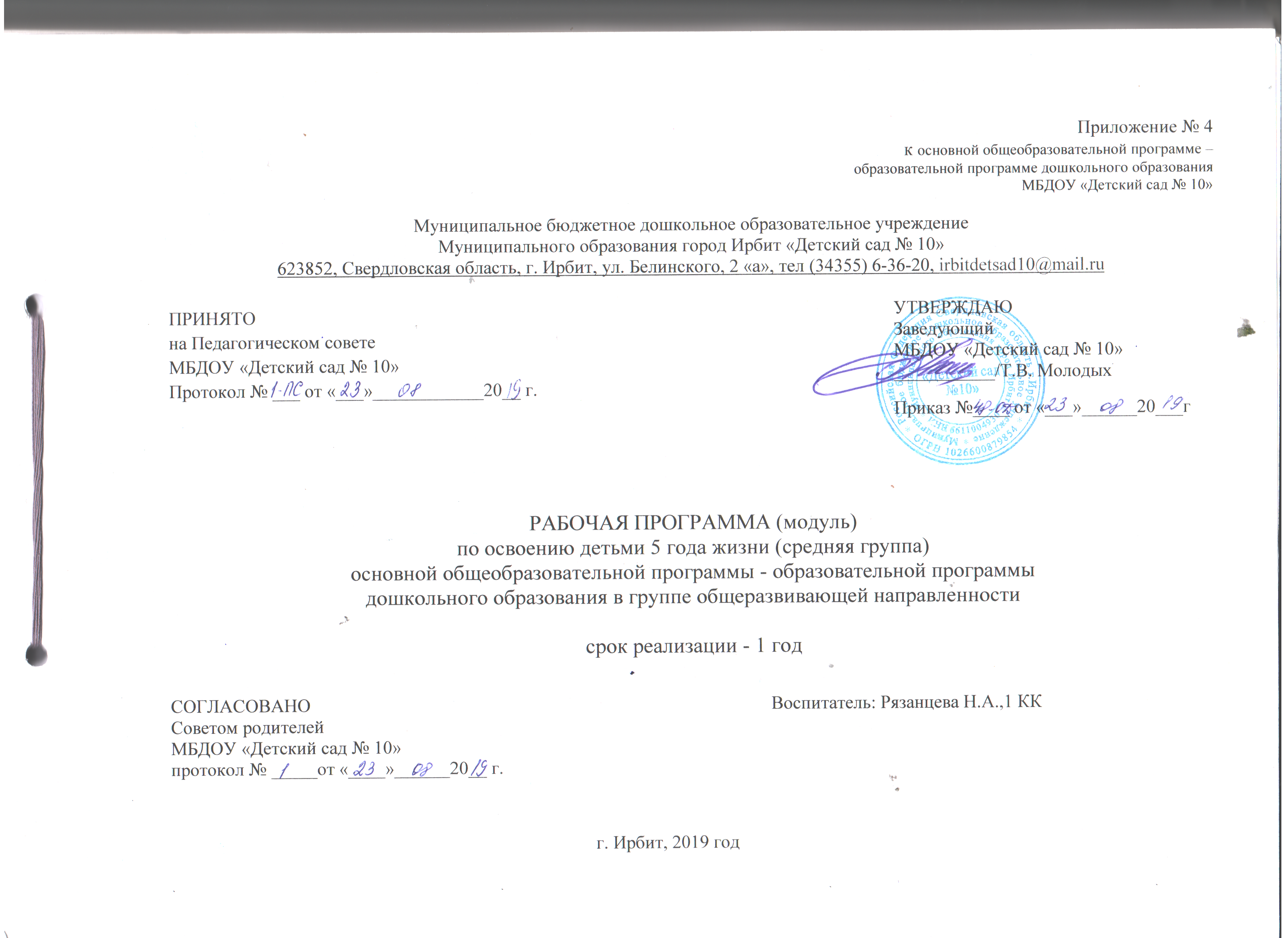 СОДЕРЖАНИЕОбязательная часть 1. ЦЕЛЕВОЙ РАЗДЕЛ1.1. ПОЯСНИТЕЛЬНАЯ ЗАПИСКАРабочая программа модуля по освоению детьми 5 года жизни (средняя группа) основной общеобразовательной программы - образовательной программы дошкольного образования в группе общеразвивающей направленности (далее по тексту РП) Муниципального бюджетного дошкольного образовательного учреждения Муниципального образования город Ирбит «Детский сад № 10» (далее по тексту ДОУ).РП разработана в соответствии с федеральным государственным образовательным стандартом дошкольного образования (далее по тексту ФГОС ДО), на основе Примерной основной образовательной программы дошкольного образования, одобренной учебно-методическим объединением (протокол от 20.05.2015 № 2/15) и включенной в Реестр примерных основных образовательных программ Министерства образования и науки Российской Федерации. РП представлена в виде модулей: социально-коммуникативное развитие, познавательное развитие, речевое развитие, художественно-эстетическое развитие, физическое развитие. Основными задачами ДОУ являются осуществление образовательной деятельности по Программе ДОУ, присмотр и уход детей; формирование общей культуры, развитие физических, интеллектуальных, нравственных, эстетических и личностных качеств, формирование предпосылок учебной деятельности, сохранение и укрепление здоровья детей. РП направлена на разностороннее развитие детей дошкольного возраста с учётом их возрастных и индивидуальных особенностей, в том числе достижение детьми дошкольного возраста уровня развития, необходимого и достаточного для успешного освоения ими образовательных программ начального общего образования, на основе индивидуального подхода к детям дошкольного возраста и специфичных для детей дошкольного возраста видов деятельности (п. 1 п. 2 ст. 64 Федерального закона «Об Образовании в Российской Федерации» от 29.12.2012 № 273ФЗ). РП рассчитана на 1 год. Ребенок может поступать в ДОУ и осваивать РП на разных этапах её реализации. Освоение РП не сопровождается проведением промежуточных аттестаций и итоговой аттестации воспитанников. Образовательная деятельность в ДОУ осуществляется на государственном языке Российской Федерации - русском.Учреждение работает по режиму пятидневной рабочей недели: с 7.30-18.00 часов, исключая выходные и праздничные дни. Продолжительность пребывания детей в ДОУ - 10,5 часов. Основанием для разработки РП являются следующие нормативные правовые документы: − Федеральный закон от 29.12.2012 № 273-ФЗ «Об образовании в Российской Федерации»; − Федеральный государственный образовательный стандарт дошкольного образования (утвержден приказом Министерства образования и науки Российской Федерации от 17 октября 2013 г. N 1155); − Примерная основная образовательная программа дошкольного образования (одобрена решением федерального учебно-методического объединения по общему образованию, от 20 мая 2015 года №2/15); − Письмо Министерства образования и науки РФ (Минобрнауки России) от 13.03.2017 года № 02-01-81/1901; − Приказ Министерства образования и науки РФ (Минобрнауки России) от 30.08.2013 № 1014 «Об утверждении Порядка организации и осуществления образовательной деятельности по основным общеобразовательным программам - образовательным про-граммам дошкольного образования» гл. 1-3; − «Санитарно-эпидемиологические требования к устройству, содержанию и организации режима работы дошкольных образовательных организаций» (Утверждены постановлением Главного государственного санитарного врача Российской от 15 мая 2013 года №26 «Об утверждении СанПиН» 2.4.3049-13); − Устав ДОУ, утверждённого постановлением администрации МО город Ирбит № 464-ПА от 30.03.2018 года;- Лицензией ДОУ на образовательную деятельность серия 66 № 0003667 от 28.07.2011 г., бессрочно.РП включает объединение обучения и воспитания в целостный образовательный процесс на основе духовно-нравственных и социокультурных ценностей и принятых в обществе правил и норм поведения в интересах человека, семьи, общества; формирование общей культуры личности детей, развитие их социальных, нравственных, эстетических, интеллектуальных и иных качеств, инициативности, самостоятельности и ответственности ребенка; социально-коммуникативное развитие направлено на усвоение норм и ценностей, принятых в обществе, включая моральные и нравственные ценности; содержание программы отображает систему отношений ребенка к другим людям и себе самому.	1.1.1.Цели и задачи реализации Программы Цель РП - создание условий для развития ребенка, открывающих возможности для его позитивной социализации, его личностного развития, развития инициативы и творческих способностей на основе сотрудничества со взрослыми и сверстниками и соответствующим возрасту видам деятельности, т.е. создание развивающей образовательной среды, которая представляет собой систему условий социализации и индивидуализации детей. Задачи реализации РП: −охрана и укрепление физического и психического здоровья детей, в том числе их эмоционального благополучия; −обеспечение равных возможностей для полноценного развития каждого ребенка в период дошкольного детства независимо от места жительства, пола, нации, языка, социального статуса, психофизиологических и других особенностей (в том числе ограниченных возможностей здоровья); −создание благоприятных условий развития детей в соответствии с их возрастными и индивидуальными особенностями и склонностями, развития способностей и творческого потенциала каждого ребенка как субъекта отношений с самим собой, другими детьми, взрослыми и миром; −объединение обучения и воспитания в целостный образовательный процесс на основе духовно-нравственных и социокультурных ценностей и принятых в обществе правил, и норм поведения в интересах человека, семьи, общества; −формирование общей культуры личности детей, в том числе ценностей здорового образа жизни, развития их социальных, нравственных, эстетических, интеллектуальных, физических качеств, инициативности, самостоятельности и ответственности ребенка, формирования предпосылок учебной деятельности; −формирование социокультурной среды, соответствующей возрастным, индивидуальным, психологическим и физиологическим особенностям детей;−обеспечение психолого-педагогической поддержки семьи и повышения компетентности родителей (законных представителей) в вопросах развития и образования, охраны и укрепления здоровья детей. −обеспечение преемственности целей, задач и содержания дошкольного и начального общего образования; −освоение детьми с ограниченными возможностями здоровья программы, их разностороннее развитие с учетом возрастных и индивидуальных особенностей и особых образовательных потребностей, социальной адаптации.1.1.2. Принципы и подходы к формированию ПрограммыОбразовательная деятельность осуществляется на основе принципов:1. Поддержка разнообразия детства. Современный мир характеризуется возрастающим многообразием и неопределенностью, отражающимися в самых разных аспектах жизни человека и общества. Многообразие социальных, личностных, культурных, языковых, этнических особенностей, религиозных и других общностей, ценностей и убеждений, мнений и способов их выражения, жизненных укладов особенно ярко проявляется в условиях Российской Федерации - государства с огромной территорией, разнообразными природными условиями, объединяющего многочисленные культуры, народы, этносы. Возрастающая мобильность в обществе, экономике, образовании, культуре требует от людей умения ориентироваться в этом мире разнообразия, способности сохранять свою идентичность и в то же время гибко, позитивно и конструктивно взаимодействовать с другими людьми, способности выбирать и уважать право выбора других ценностей и убеждений, мнений и способов их выражения. Принимая вызовы современного мира, Программа рассматривает разнообразие как ценность, образовательный ресурс и предполагает использование разнообразия для обогащения образовательного процесса. Организация выстраивает образовательную деятельность с учетом региональной специфики, социокультурной ситуации развития каждого ребенка, его возрастных и индивидуальных особенностей, ценностей, мнений и способов их выражения.2. Сохранение уникальности и самоценности детства как важного этапа в общем развитии человека. Самоценность детства - понимание детства как периода жизни значимого самого по себе, значимого тем, что происходит с ребенком сейчас, а не тем, что этот этап является подготовкой к последующей жизни. Этот принцип подразумевает полноценное проживание ребенком всех этапов детства (младенческого, раннего и дошкольного детства), обогащение (амплификацию) детского развития.3. Позитивная социализация ребенка предполагает, что освоение ребенком культурных норм, средств и способов деятельности, культурных образцов поведения и общения с другими людьми, приобщение к традициям семьи, общества, государства происходят в процессе сотрудничества со взрослыми и другими детьми, направленного на создание предпосылок к полноценной деятельности ребенка в изменяющемся мире.4. Личностно-развивающий и гуманистический характер взаимодействия взрослых родителей (законных представителей), педагогических и иных работников ДОУ) и детей. Такой тип взаимодействия предполагает базовую ценностную ориентацию на достоинство каждого участника взаимодействия, уважение и безусловное принятие личности ребенка, доброжелательность, внимание к ребенку, его состоянию, настроению, потребностям, интересам. Личностно-развивающее взаимодействие является неотъемлемой составной частью социальной ситуации развития ребенка в ДОУ, условием его эмоционального благополучия и полноценного развития. 5. Содействие и сотрудничество детей и взрослых, признание ребенка полноценным участником (субъектом) образовательных отношений. Этот принцип предполагает активное участие всех субъектов образовательных отношений - как детей, так и взрослых - в реализации программы. Каждый участник имеет возможность внести свой индивидуальный вклад в ход игры, занятия, проекта, обсуждения, в планирование образовательного процесса, может проявить инициативу. Принцип содействия предполагает диалогический характер коммуникации между всеми участниками образовательных отношений. Детям предоставляется возможность высказывать свои взгляды, свое мнение, занимать позицию и отстаивать ее, принимать решения и брать на себя ответственность в соответствии со своими возможностями. 6. Сотрудничество ДОУ с семьей. Сотрудничество, кооперация с семьей, открытость в отношении семьи, уважение семейных ценностей и традиций, их учет в образовательной работе являются важнейшим принципом образовательной программы. Сотрудники ДОУ должны знать об условиях жизни ребенка в семье, понимать проблемы, уважать ценности и традиции семей воспитанников. Программа предполагает разнообразные формы сотрудничества с семьей, как в содержательном, так и в организационном планах. 7. Сетевое взаимодействие с организациями социализации, образования, охраны здоровья и другими партнерами, которые могут внести вклад в развитие и образование детей, а также использование ресурсов местного сообщества и вариативных программ дополнительного образования детей для обогащения детского развития. Программа предполагает, что Организация устанавливает партнерские отношения не только с семьями детей, но и с другими организациями и лицами, которые могут способствовать обогащению социального и/или культурного опыта детей, приобщению детей к национальным традициям (посещение театров, музеев, освоение программ дополнительного образования), к природе и истории родного края; содействовать проведению совместных проектов, экскурсий, праздников, посещению концертов, а также удовлетворению особых потребностей детей, оказанию психолого-педагогической и/или медицинской поддержки в случае необходимости (центры семейного консультирования и др.). 8. Индивидуализация дошкольного образования. Этот принцип предполагает построение образовательной деятельности, которая открывает возможности для индивидуализации образовательного процесса, появления индивидуальной траектории развития каждого ребенка с характерными для данного ребенка спецификой и скоростью, учитывающей его интересы, мотивы, способности и возрастные психологические особенности. При этом сам ребенок становится активным в выборе содержания своего образования, разных форм активности. Для реализации этого принципа необходимы регулярное наблюдение за развитием ребенка, сбор данных о нем, анализ его действий и поступков; помощь ребенку в сложной ситуации; предоставление ребенку возможности выбора в разных видах деятельности, акцентирование внимания на инициативности, самостоятельности и активности ребенка.9. Возрастная адекватность образования. Этот принцип предполагает подбор педагогом содержания и методов дошкольного образования в соответствии с возрастными особенностями детей. Важно использовать все специфические виды детской деятельности (игру, коммуникативную и познавательно-исследовательскую деятельность, творческую активность, обеспечивающую художественно-эстетическое развитие ребенка), опираясь на особенности возраста и задачи развития, которые должны быть решены в дошкольном возрасте. Деятельность педагога должна быть мотивирующей и соответствовать психологическим законам развития ребенка, учитывать его индивидуальные интересы, особенности и склонности.10. Развивающее вариативное образование. Этот принцип предполагает, что образовательное содержание предлагается ребенку через разные виды деятельности с учетом его актуальных и потенциальных возможностей усвоения этого содержания и совершения им тех или иных действий, с учетом его интересов, мотивов и способностей. Данный принцип предполагает работу педагога с ориентацией на зону ближайшего развития ребенка (Л.С. Выготский), что способствует развитию, расширению как явных, так и скрытых возможностей ребенка.11. Полнота содержания и интеграция отдельных образовательных областей. В соответствии со Стандартом Программа предполагает всестороннее социально-коммуникативное, познавательное, речевое, художественно-эстетическое и физическое развитие детей посредством различных видов детской активности. Деление Программы на образовательные области не означает, что каждая образовательная область осваивается ребенком по отдельности, в форме изолированных занятий по модели школьных предметов. Между отдельными разделами Программы существуют многообразные взаимосвязи: познавательное развитие тесно связано с речевым и социально-коммуникативным, художественно-эстетическое - с познавательным и речевым и т.п. Содержание образовательной деятельности в одной конкретной области тесно связано с другими областями. Такая организация образовательного процесса соответствует особенностям развития детей раннего и дошкольного возраста.12. Инвариантность ценностей и целей при вариативности средств реализации и достижения целей Программы. Стандарт и Программа задают инвариантные ценности и ориентиры, с учетом которых Организация должна разработать свою основную образовательную программу и которые для нее являются научно-методическими опорами в современном мире разнообразия и неопределенности. При этом Программа оставляет за Организацией право выбора способов их достижения, выбора образовательных программ, учитывающих многообразие конкретных социокультурных, географических, климатических условий реализации Программы, разнородность состава групп воспитанников, их особенностей и интересов, запросов родителей (законных представителей), интересов и предпочтений педагогов. Методологические подходы к формированию РП:- личностно-ориентированный подход, который предусматривает организацию образовательного процесса с учетом того, что развитие личности ребенка является главным критерием его эффективности. Механизм реализации личностно-ориентированного подхода - создание условий для развития личности на основе изучения ее задатков, способностей, интересов, склонностей с учетом признания уникальности личности, ее интеллектуальной и нравственной свободы, права на уважение. Личностно-ориентированный подход концентрирует внимание педагога на целостности личности ребенка и учет его индивидуальных особенностей и способностей. «Реализация личностного подхода к воспитательному процессу предполагает соблюдение следующих условий: в центре воспитательного процесса находится личность воспитанника, т.е. воспитательный процесс является антропоцентрическим по целям, содержанию и формам организации; организация воспитательного процесса основывается на субъект-субъектном взаимоотношении его участников, подразумевающем равноправное сотрудничество и взаимопонимание педагога и воспитанников на основе диалогового общения; воспитательный процесс подразумевает сотрудничество и самих воспитанников в решении воспитательных задач; воспитательный процесс обеспечивает каждой личности возможность индивидуально воспринимать мир, творчески его преобразовывать, широко использовать субъектный опыт в интерпретации и оценке фактов, явлений, событий окружающей действительности на основе личностно значимых ценностей и внутренних установок; задача педагога заключается в стимулировании, поддержке, активизации внутренних резервов развития личности»;- индивидуальный подходк воспитанию и обучению дошкольника определяется как комплекс действий педагога, направленный на выбор методов, приемов и средств воспитания и обучения в соответствии с учетом индивидуального уровня подготовленности и уровнем развития способностей воспитанников. Он же предусматривает обеспеченность для каждого ребенка сохранения и укрепления здоровья, психического благополучия, полноценного физического воспитания. При этом индивидуальный подход предполагает, что педагогический процесс осуществляется с учетом индивидуальных особенностей воспитанников (темперамента, характера, способностей, склонностей, мотивов, интересов и пр.), в значительной мере влияющих на их поведение в различных жизненных ситуациях. Суть индивидуального подхода составляет гибкое использование педагогом различных форм и методов воздействия с целью достижения оптимальных результатов воспитательного и обучающего процесса по отношению к каждому ребенку;- деятельностный подход, связанный с организацией целенаправленной деятельности в общем контексте образовательного процесса: ее структурой, взаимосвязанными мотивами и целями; видами деятельности (нравственная, познавательная, трудовая, художественная, игровая, спортивная и другие); формами и методами развития и воспитания; возрастными особенностями ребенка при включении в образовательную деятельность; - ценностный подход, предусматривающий организацию развития и воспитания на основе общечеловеческих ценностей (например, ценности здоровья, что в системе образования позволяет говорить о создании и реализации моделей сохранения и укрепления здоровья воспитанников, формирования у детей субъектной позиции к сохранению и укреплению своего здоровья) и гуманистических начал в культурной среде, оказывающих влияние на формирование ценностных ориентаций личности ребенка;- культурно-исторический подходзаключается в том, что в развитии ребёнка существуют как бы две переплетённые линии. Первая следует путём естественного созревания, вторая состоит в овладении культурными способами поведения и мышления. Развитие мышления и других психических функций происходит в первую очередь не через их саморазвитие, а через овладение ребёнком «психологическими орудиями», знаково-символическими средствами, в первую очередь речью и языком;- культурологический подход, имеющий высокий потенциал в отборе культуро-сообразного содержания дошкольного образования, позволяет выбирать технологии образовательной деятельности, организующие встречу ребенка с культурой, овладевая которой на уровне определенных средств, ребенок становится субъектом культуры и ее творцом. Культурологический подход опосредуется принципом культуро-сообразности воспитания и обучения и позволяет рассмотреть воспитание как культурный процесс, основанный на присвоении ребенком ценностей общечеловеческой и национальной культуры. 1.3.Значимые для разработки и реализации Программы характеристикиПриродно-географические условия:Город Ирбит расположен в 204 км к востоку от Екатеринбурга, на правом берегу реки Ницы при впадении в нее реки Ирбит. Через город проходит железнодорожная магистраль Екатеринбург - Тавда - Устье-Аха, а также автомобильные дороги, идущие на юго-запад к Камышлову и Артемовскому, на юго-восток - в Тюмень и Талицу, на северо-восток - в Туринск, на северо-запад - в Нижний Тагил и Алапаевск. Общая площадь Муниципального образования город Ирбит - 6423 га. Граничит со всех сторон с Ирбитским МО (Ирбитский район). В северной части города заложен парк общегородского значения, в южной - расположена лесопарковая зона - массив «Бугры» с живописным рельефом, сосновыми и сосно-берёзовыми лесами. В 20 км от города находится памятник природы «Белая горка», где сформирован комплекс детских оздоровительных учреждений. На северо-востоке (в междуречье Ницы и Ирбита) находится природный заповедник «Вязовая роща» (крайняя восточная точка распространения дикорастущих вязов на территории РФ). Главными водными артериями являются равнинные реки Ница и Ирбит, относящиеся к западно-сибирскому типу с характерным весенним половодьем. В районе города расположены месторождения диатомитов и стекольных песков. Карьеры занимают площадь 31 га. Климатические условия: Ирбит находится в зоне резко континентального климата, где зима продолжительная, многоснежная и суровая, а лето короткое влажное и умеренно-тёплое. Весна приходит в конце марта. В среднем установление устойчивого снежного покрова происходит в первой декаде ноября, а схода в первой декаде апреля. Средняя относительная влажность воздуха составляет 71%. В течение всего года преобладает юго-западный ветер, но часты также западный и южный. Наиболее часто туманы в августе, сентябре и декабре, вероятнее всего утром, в промежутке. Метели чаще бывают в ноябре - декабре. В начале зимы, случается гололёд. Исходя из климатических условий региона, графика образовательного процесса составляется в соответствии с выделением двух периодов: 1. Холодный (сентябрь-май) - учебный год. Составляется определенный распорядок дня и расписание непосредственной образовательной деятельности. 2. Теплый (июнь-август), для которого составляется другой распорядок дня. В холодной время пребывание детей на открытом воздухе ограничивается температурными режимами. А в летнее время деятельность детей организуется на открытом воздухе.Сведения о семьях воспитанниковВозрастные особенности детей 4-5 летВ игровой деятельности детей среднего дошкольного возраста появляются ролевые взаимодействия. Они указывают на то, что дошкольники начинают отделять себя от принятой роли. В процессе игры роли могут меняться. Игровые действия начинают выполняться не ради них самих, а ради смысла игры. Происходит разделение игровых и реальных взаимодействий детей. Значительное развитие получает изобразительная деятельность. Рисунок становится предметным и детализированным. Графическое изображение человека характеризуется наличием туловища, глаз, рта, носа, волос, иногда одежды и ее деталей. Совершенствуется техническая сторона изобразительной деятельности. Дети могут рисовать основные геометрические фигуры, вырезать ножницами, наклеивать изображения на бумагу и т. д.Усложняется конструирование. Постройки могут включать 5–6 деталей. Формируются навыки конструирования по собственному замыслу, а также планирование последовательности действий.Двигательная сфера ребенка характеризуется позитивными изменениями мелкой и крупной моторики. Развиваются ловкость, координация движений. Дети в этом возрасте удерживают равновесие, перешагивают через небольшие преграды. Усложняются игры с мячом.К концу среднего дошкольного возраста восприятие детей становится более развитым. Они оказываются способными назвать форму, на которую похож тот или иной предмет. Могут вычленять в сложных объектах простые формы и из простых форм воссоздавать сложные объекты. Дети способны упорядочить группы предметов по сенсорному признаку - величине, цвету; выделить такие параметры, как высота, длина и ширина. Совершенствуется ориентация в пространстве. Возрастает объем памяти. Дети запоминают до 7-8 названий предметов. Начинает складываться произвольное запоминание: дети способны принять задачу на запоминание, помнят поручения взрослых, могут выучить небольшое стихотворение и т. д.Начинает развиваться образное мышление. Дети способны использовать простые схематизированные изображения для решения несложных задач. Дошкольники могут строить по схеме, решать лабиринтные задачи. Развивается предвосхищение. На основе пространственного расположения объектов дети могут сказать, что произойдет в результате их взаимодействия. Однако при этом им трудно встать на позицию другого наблюдателя и во внутреннем плане совершить мысленное преобразование образа.Для детей этого возраста особенно характерны: сохранение количества, объема и величины. Например, если им предъявить три черных кружка и семь белых кружков из бумаги и спросить: «Каких кружков больше - черных или белых?», большинство ответят, что белых больше. Но если спросить: «Каких больше - белых или бумажных?», ответ будет таким же - больше белых.Продолжает развиваться воображение. Формируются такие его особенности, как оригинальность и произвольность. Дети могут самостоятельно придумать небольшую сказку на заданную тему.Увеличивается устойчивость внимания. Ребенку оказывается доступной сосредоточенная деятельность в течение 15–20 минут. Он способен удерживать в памяти при выполнении каких-либо действий несложное условие.В среднем дошкольном возрасте улучшается произношение звуков и дикция. Речь становится предметом активности детей. Они удачно имитируют голоса животных, интонационно выделяют речь тех или иных персонажей. Интерес вызывают ритмическая структура речи, рифмы.Развивается грамматическая сторона речи. Дошкольники занимаются словотворчеством на основе грамматических правил. Речь детей при взаимодействии друг с другом носит ситуативный характер, а при общении с взрослым становится внеситуативной.Изменяется содержание общения ребенка и взрослого. Оно выходит за пределы конкретной ситуации, в которой оказывается ребенок. Ведущим становится познавательный мотив. Информация, которую ребенок получает в процессе общения, может быть сложной и трудной для понимания, но она вызывает у него интерес.У детей формируется потребность в уважении со стороны взрослого, для них оказывается чрезвычайно важной его похвала. Это приводит к их повышенной обидчивости на замечания. Повышенная обидчивость представляет собой возрастной феномен.Взаимоотношения со сверстниками характеризуются избирательностью, которая выражается в предпочтении одних детей другим. Появляются постоянные партнеры по играм. В группах начинают выделяться лидеры. Появляются конкурентность, соревновательность. 	Основные достижения возраста связаны с развитием игровой деятельности; появлением ролевых и реальных взаимодействий; с развитием изобразительной деятельности; конструированием по замыслу, планированием; совершенствованием восприятия, развитием образного мышления и воображения; развитием памяти, внимания, речи, познавательной мотивации; формированием потребности в уважении со стороны взрослого, появлением конкурентности (соревновательности) со сверстниками; дальнейшим развитием образа  Я ребенка, его детализацией.Характеристика индивидуальных особенностей развития детей дошкольного возраста:Среднюю группу № 4 посещают 21 ребёнок в возрасте от 4 до 5 лет, из них девочек - 12, мальчиков - 9. 1.2.Планируемые результаты освоения ПрограммыПедагогическая диагностика развития детей в ходе реализации Программы ДООсвоение Программы ДО не сопровождается проведением промежуточной и итоговой аттестаций воспитанников. С целью оценки педагогами эффективности работы по освоению Программы ДО предусмотрено проведение педагогической диагностики образовательного процесса. Важнейшим способом педагогической диагностики является систематическое наблюдение за изменениями в разных сферах развития детей, получение информации об индивидуальных особенностях каждого ребенка и динамике его продвижения в развитии. Наблюдение является одним из важных условий успешной работы педагога с детьми в ходе реализации Программы. Оно позволяет осуществлять индивидуальный подход к каждому ребенку, гибко осуществлять планирование работы с группой детей. Наблюдение является целенаправленным и систематическим, не превращаясь при этом в самоцель. Информацию, полученную в результате наблюдения, педагог фиксирует как качественные изменения в развитии ребенка - новые умения, интересов и предпочтения, в создании условий для их дальнейшего развития. Важнейшим условием полноценного, грамотного наблюдения признается психолого-педагогическая компетентность воспитателя: знание о закономерностях психического развития ребенка, о приоритетных целях воспитания и обучения, владение современными методами педагогической диагностики, умение устанавливать доверительные отношения с детьми, без которых невозможно получить верное представление о ребенке - его способностях, возможностях, интересах. Зная особенности своих воспитанников, педагог может планировать индивидуальную работу с каждым из них и отслеживать эффективность этой работы в процессе последующих наблюдений. Для того чтобы наблюдение было эффективным, предусмотрена фиксация его результатов с целью последующего анализа в виде электронной карты индивидуального развития ребенка. В качестве показателей оценки основных (ключевых) характеристик развития личности ребенка выделены внешние (наблюдаемые) проявления этих характеристик у ребенка в поведении, в деятельности, во взаимодействии со сверстниками и взрослыми, которые отражают становление этой характеристики на протяжении всего дошкольного возраста. Для построения развивающего образования система мониторинга становления основных (ключевых) характеристик развития личности ребенка учитывает необходимость организации образовательной работы в зоне его ближайшего развития. Поэтому диапазон оценки выделенных показателей определяется уровнем развития интегральной характеристики - от возможностей, которые еще не доступны ребенку, до способности проявлять характеристики в самостоятельной деятельности и поведении. Общая картина по группе позволит выделить детей, которые нуждаются в особом внимании педагога и в отношении которых необходимо скорректировать, изменить способы взаимодействия. Данные диагностики должны отражать динамику становления основных (ключевых) характеристик, которые развиваются у детей на протяжении всего образовательного процесса. Прослеживая динамику развития основных (ключевых) характеристик, выявляя, имеет ли она неизменяющийся, прогрессивный или регрессивный характер, можно дать общую психолого-педагогическую оценку успешности воспитательных и образовательных воздействий взрослых на разных ступенях образовательного процесса, а также выделить направления развития, в которых ребенок нуждается в помощи. Частота и длительность диагностического периода определена календарным учебным графиком ДОУ – 2 раза в год (начало и конец учебного года), не более двух недель. Таким образом, на уровне ДОУ система оценки качества реализации Программы решает задачи: - повышения качества реализации Программы; - реализации требований ФГОС ДОк структуре, условиям и целевым ориентирам Программы; - обеспечения объективной экспертизы деятельности ДОУ в процессе оценки качества Программы; - задания ориентиров педагогам в их профессиональной деятельности и перспектив развития самого ДОУ; - создания оснований преемственности между дошкольным и начальным общим образованием. Важнейшим элементом системы обеспечения качества дошкольного образования в ДОУ является оценка качества психолого-педагогических условий реализации Программы, это позволяет выстроить систему оценки и повышения качества вариативного, развивающего дошкольного образования в соответствии со ФГОС ДОпосредством экспертизы условий реализации Программы.Ключевым уровнем оценки является уровень образовательного процесса, в котором непосредственно участвует ребенок, его семья и педагогический коллектив ДОУ. Система оценки качества предоставляет педагогам и администрации ДОУ материал для рефлексии своей деятельности и для серьезной работы по реализации Программы. Диагностики приведены в рабочих программах педагогов. ЧАСТЬ, ФОРМИРУЕМАЯ УЧАСТНИКАМИ ОБРАЗОВАТЕЛЬНЫХ ОТНОШЕНИЙI. ЦЕЛЕВОЙ РАЗДЕЛ Пояснительная запискаПрограмма «Мы живем на Урале» разработана в соответствии с Федеральным государственным образовательным стандартом дошкольного образования, утвержденным Приказом Министерства образования и науки Российской Федерации от 17 октября 2013 г. N 1155 г. Москва и отвечает современным принципам государственной политики - «единство образовательного пространства на территории Российской Федерации, защита и развитие этнокультурных особенностей и традиций народов Российской Федерации в условиях многонационального государства». В программе: - определены основные принципы, цели и задачи образовательной деятельности с детьми дошкольного возраста, с сохранением для взрослого (педагога, родителей) пространства для творчества, возможности учета индивидуальных особенностей и интересов современного ребенка; - представлено содержание программы, направленное на обеспечение развития личности современного ребенка, его социализации при сохранении этнической самоценности; компонентами содержания становятся толерантность, гражданственность и этнотолерантность, которые могут формироваться целенаправленно средствами вхождения ребенка в культуру; - описаны вариативные формы, способы, методы и средства реализации образовательной программы; - определены планируемые результаты освоения ребенком образовательной программы как целевые ориентиры для взрослых; - определены подходы к конструированию интерактивной предметно-развивающей среды, способствующей развитию и саморазвитию ребенка дошкольного возраста; - определены требования, предъявляемые к взрослому, ориентированному на учет специфики национальных, социокультурных условий, в которых осуществляется образовательная деятельность. 1.1.1.Цели и задачи реализации,части формируемой участниками образовательных отношенийУспешное развитие личности возможно только в социальной, культурной, природно-климатической среде, определенной территории, что становится возможным при единстве целей, ценностей, межличностных отношений, видов деятельности, сфер общения отдельного человека, семьи. Цели образования ребенка дошкольного возраста1.Воспитание любви к малой Родине, осознание ее многонациональности, многоаспектности. Формирование общей культуры личности с учетом этнокультурной составляющей образования. 2.Формирование духовно-нравственного отношения и чувства сопричастности к родному дому, семье, детскому саду, городу (селу), родному краю, культурному наследию своего народа. 3.Воспитание уважения и понимания своих национальных особенностей, чувства собственного достоинства, как представителя своего народа, и толерантного отношения к представителям других национальностей (сверстникам и их родителям, соседям и другим людям.) 4.Формирование бережного отношения к родной природе, окружающему миру. 5.Формирование начал культуры здорового образа жизни на основе национально-культурных традиций. Реализация целей образовательной программы осуществляется через:- введение краеведческого материала в работу с детьми, с учетом принципа постепенного перехода от более близкого ребенку, личностно-значимого, к менее близкому - культурно-историческим фактам, путем сохранения хронологического порядка исторических фактов и явлений и сведения их к трем временным измерениям: прошлое - настоящее - будущее; - формирование личного отношения к фактам, событиям, явлениям в жизни города (села), Свердловской области; - создание условий, для активного приобщения детей к социальной действительности, повышения личностной значимости для них того, что происходит вокруг; - осуществление деятельного подхода в приобщении детей к истории, культуре, природе родного края, т.е. выбор самими детьми той деятельности, в которой, они хотели бы отобразить свои чувства, представления об увиденном и услышанном (творческая игра, составление рассказов, изготовление поделок, сочинение загадок, аппликация, лепка, рисование); - создание такой развивающей среды для самостоятельной и совместной деятельности взрослых и детей, которая способствовала бы развитию личности ребенка на основе народной культуры, с опорой на краеведческий материал (предметы, вещи домашнего обихода, быта; предметы декоративно-прикладного быта, искусства уральских народов), предоставляющие детям возможность проявить свое творчество; - разнообразие форм, методов и приемов организации образовательной деятельности с детьми: детско-взрослые (дети - родители - педагоги) проекты как формы работы с детьми по освоению содержания образования в соответствии с психолого-педагогическими задачами тем комплексно-тематического планирования образовательного процесса; мини-музеи, выставки, экскурсии, детское портфолио, акции (природоохранные, социальные) и т.д.; формы партнерского сотрудничества с социальными институтами (школа, библиотека, музей, дом культуры, театр, спортивный комплекс, стадион, ГИБДД, пожарная часть, МЧС и др.): экскурсии, целевые прогулки, гостевание, культурно-досуговая деятельность, совместные акции, проекты (на основе договора о сотрудничестве, плана совместной образовательной деятельности), конкурсы, фестивали, соревнования, дни здоровья.Задачи содержательных блоков программыМоя семья1. Формировать познавательный интерес к истории своей семьи, ее родословной.2. Воспитывать чувство родовой чести, привязанности, сопричастности к общим делам, любви и уважения к членам семьи.Моя малая Родина1. Развивать у детей интерес к родному городу: к улицам, районам, достопримечательностям: культурных учреждениях, промышленных центров, памятников зодчества, архитектуре, истории, событиям прошлого и настоящего; к символике (герб, флаг, гимн), традициям.2. Развивать способность чувствовать красоту природы, архитектуры своей малой родины и эмоционально откликаться на нее.3. Содействовать становлению желания принимать участие в традициях города (села), горожан (сельчан), культурных мероприятиях, социальных, природоохранных акциях.4. Развивать чувство гордости, бережное отношение к родному городу (селу).5. Расширять представления детей о том, что делает малую родину (город село) красивым.6. Познакомить детей с жизнью и творчеством некоторых знаменитых людей своего города (села).Мой край – земля Урала1. Развивать у детей интерес к родному краю как части России: культуре, истории зарождения и развития своего края; к людям, прославившим свой край в истории его становления; к людям разных национальностей, живущих в родном крае.2. Развивать интерес и уважение к деятельности взрослых на благо родного края, стремление участвовать в совместной со взрослыми деятельности социальной направленности.3. Воспитывать патриотические и гражданские чувства: чувство восхищения достижениями человечества; чувство гордости от осознания принадлежности к носителям традиций и культуры своего края; уважительное отношение к историческим личностям, памятникам истории.4. Развивать представления детей об особенностях (внешний облик, национальные костюмы, жилища, традиционные занятия) и культурных традициях представителей разных национальностей жителей родного края - Среднего Урала.5. Воспитывать чувство привязанности ребенка к родному краю, уважение к культурным традициям своего и других народов.6. Развивать интерес детей к природным богатствам родного края, стремление сохранять их.Культура и искусство народов Среднего Урала1. Развивать интерес детей к народной культуре (устному народному творчеству, народной музыке, танцам, играм, игрушкам)своего этноса, других народов и национальностей.2. Способствовать накоплению опыта познания ребенком причин различия и глубинного сходства этнических культур, опыта субъекта деятельности и поведения в процессе освоения культуры разных видов, обеспечивая возможность отражения полученных знаний, умений в разных видах художественно-творческой деятельности.3. Обеспечивать познание детьми общности нравственно-этических и эстетических ценностей, понимание причин различий в проявлениях материальной и духовной культуры.4. Развивать способность к толерантному общению, к позитивному взаимодействию с людьми разных этносов.5. Воспитывать у детей миролюбие, принятие и понимание других людей (детей и взрослых) независимо от их расовой и национальной принадлежности, языка и других особенностей культуры.1.1.2.Принципы, части формируемой участниками образовательных отношенийпринцип природосообразности предполагает учет индивидуальных физических и психических особенностей ребенка, его самодеятельность (направленность на развитие творческой активности), задачи образования реализуются в определенных природных, климатических, географических условиях, оказывающих существенное влияние на организацию и результативность воспитания и обучения ребенка; • принцип культуросообразности предусматривает необходимость учета культурно-исторического опыта, традиций, социально-культурных отношений и практик, непосредственным образом встраиваемых в образовательный процесс; • принцип вариативности обеспечивает возможность выбора содержания образования, форм и методов воспитания и обучения с ориентацией на интересы и возможности каждого ребенка и учета социальной ситуации его развития; • принцип индивидуализации опирается на то, что позиция ребенка, входящего в мир и осваивающего его как новое для себя пространство, изначально творческая. Ребенок, наблюдая за взрослым, подражая ему, учится у него, но при этом выбирает то, чему ему хочется подражать и учиться. Таким образом, ребенок не является «прямым наследником» (то есть продолжателем чьей-то деятельности, преемником образцов, которые нужно сохранять и целостно воспроизводить), а творцом, то есть тем, кто может сам что-то создать. Освобождаясь от подражания, творец не свободен от познания, созидания, самовыражения, самостоятельной деятельности. В образовательной программе учитывается тот факт, что сегодняшние дети существенно отличаются по своим интеллектуальным и психоэмоциональным характеристикам. Современные дошкольники – другие, они дети информационного века, цифровых технологий, у них другие способы общения и мышления, что нашло отражение в определении задач и содержания образования. И это только кратчайший перечень возможностей, предоставляемых одним конкретным местом. Какими из них воспользуется ребенок, будет зависеть от его насущных интересов, состояния здоровья, индивидуальных особенностей, доступности предметов и видов деятельности. Вступая в многоплановые отношения с окружающим миром, ребенок учится, получает свое первое персонифицированное образование, формируется и проявляется его индивидуальный стиль деятельности, в целом вызревает интегральная индивидуальность личности.Планируемые результаты,части формируемой участниками образовательных отношений- ребенок ориентирован на сотрудничество, дружелюбен, приязненно расположен к людям, способен участвовать в общих делах, совместных действиях, деятельности с другими детьми и взрослыми; способен понимать состояния и поступки других людей, выбирать адекватные способы поведения в социальной ситуации и уметь преобразовывать ее с целью оптимизации общения с окружающими; - ребенок обладает установкой на толерантность, способностью мириться, уживаться с тем, что является отличным, непохожим, непривычным (например, с чужим мнением, с человеком, имеющим недостатки физического развития, с людьми других национальностей и др.); с удовольствием рассказывает о своих друзьях других этносов, высказывает желание расширять круг межэтнического общения; - ребенок знает некоторые способы налаживания межэтнического общения с детьми других этносов и использует их при решении проблемно-игровых и реальных ситуаций взаимодействия; - ребенок обладает чувством разумной осторожности, выполняет выработанные обществом правила поведения (на дороге, в природе, в социальной действительности); - ребенок проявляет уважение к родителям (близким людям), проявляет воспитанность и уважение по отношению к старшим и не обижает маленьких и слабых, посильно помогает им; - ребенок проявляет познавательную активность, способность и готовность расширять собственный опыт за счет удовлетворения потребности в новых знаниях, переживать радость открытия нового; умение использовать разнообразные источники получения информации для удовлетворения интересов, получения знаний и содержательного общения; - ребенок проявляет интерес к малой родине, родному краю, их истории, необычным памятникам, зданиям; к событиям настоящего и прошлого родного края; к национальному разнообразию людей своего края, стремление к знакомству с их культурой; активно включается в проектную деятельность, самостоятельное исследование, детское коллекционирование, создание мини-музеев, связанных с прошлым и настоящим родного края; - ребенок обладает способностью к созданию нового в рамках адекватной возрасту деятельности; способностью выйти за пределы исходной, реальной ситуации и в процессе ее преобразования создать новый, оригинальный продукт; - ребенок проявляет самостоятельность, способность без помощи взрослого решать адекватные возрасту задачи, находить способы и средства реализации собственного замысла на материале народной культуры; самостоятельно может рассказать о малой родине, родном крае (их достопримечательностях, природных особенностях, выдающихся людях), использует народный фольклор, песни, народные игры в самостоятельной и совместной деятельности, общении с другими детьми и взрослыми;- ребенок способен воспринимать красоту окружающего мира (людей, природы), искусства, литературного народного, музыкального творчества; - ребенок признает здоровье как наиважнейшую ценность человеческого бытия, проявляет готовность заботиться о своем здоровье и здоровье окружающих, соблюдать правила безопасности жизнедеятельности, самостоятельно и эффективно решать задачи, связанные с поддержанием, укреплением и сохранением здоровья в рамках адекватной возрасту жизнедеятельности и общении; - ребенок проявляет эмоциональную отзывчивость при участии в социально значимых делах, событиях (переживает эмоции, связанные с событиями военных лет и подвигами горожан, стремится выразить позитивное отношение к пожилым жителям города и др.);отражает свои впечатления о малой родине в предпочитаемой деятельности (рассказывает, изображает, воплощает образы в играх, разворачивает сюжет и т.д.);охотно участвует в общих делах социально-гуманистической направленности (в подготовке концерта для ветеранов войны, посадке деревьев на участке, в конкурсе рисунков «Мы любим нашу землю» и пр.); выражает желание в будущем (когда вырастет) трудиться на благо родной страны, защищать Родину от врагов, стараться решить некоторые социальные проблемы.- ребенок обладает начальными знаниями о себе, об истории своей семьи, ее родословной; об истории образования родного города (села);о том, как люди заботятся о красоте и чистоте своего города; о богатствах недр Урала (полезных ископаемых, камнях самоцветах);о природно-климатических зонах Урала (на севере - тундра, тайга, на Юге Урала - степи), о животном и растительном мире;о том, что на Урале живут люди разных национальностей; о том, что уральцы внесли большой вклад в победу нашей страны над фашистами во время Великой Отечественной войны; о промыслах и ремеслах Урала (камнерезное и ювелирное искусство; каслинское литье, решетки ограды и города Екатеринбурга; уральская роспись на бересте, металле, керамической посуде); - ребенок знает название и герб своего города, реки (водоема), главной площади, местах отдыха; фамилии уральских писателей и названия их произведений (П.П. Бажов, Д.Н Мамин-Сибиряк); другие близлежащие населенные пункты и крупные города Урала; Урал - часть России, Екатеринбург - главный город Свердловской области.Значимые для разработки и реализации части формируемой участниками образовательных отношений	Демографическая ситуация При организации образовательного процесса учитываются реальные потребности детей различной этнической принадлежности, которые воспитываются в семьях с разными национальными и культурными традициями. Как хорошо известно, любая национальная культура - это, прежде всего, культура рода, семьи, в которой вырос ребенок. Поэтому, его не нужно «приобщать» к ней, он уже находится внутри этой культуры. (Л.Г.Богославец О.И. Давыдова, А.А.Майер.) Учитывая это, взрослые с уважением относятся к детям, разговаривающим на родном для них языке, внимательно прислушиваются к их пожеланиям (педагоги и родители из семей другой этнической принадлежности).С учетом особенностей демографической ситуации в Свердловской области могут определяться формы, средства образовательной деятельности, как в режимных моментах, так и в непосредственно образовательной деятельности с детьми, организации развивающей предметно-простанственной среды. Свердловская область сохраняет за собой статус крупнейшего по численности населения региона (5 место среди регионов России). На протяжении многих веков Урал оставался перекрёстком путей многих народов. Его географическое положение на стыке Европы и Азии во многом предопределил этнический состав населения и многообразную и сложную этническую историю.Урал - уникальный этнический и социокультурный регион, в котором проживают представители более 100 национальностей.Национальный состав населения Свердловской области: русские – 85,74%, татары – 3,35%, башкиры – 0,73%, марийцы – 0,55%, удмурты – 0,32%, чуваши – 0,19%, мордва – 0,15%, украинцы – 0,83%, немцы – 0,35%, азербайджанцы – 0,33%, белорусы – 0,27%, армяне – 0,27%, таджики – 0,26%, узбеки – 0,22%, киргизы – 0,15%, казахи – 0,10%, и др. народы.Климатические условия с учетом особенностей климата, природных условий, состояния экологической обстановки, здоровья населения может определяться проведение оздоровительных мероприятий процедур, организация режимных моментов.Природно-климатические условия Среднего Урала сложны и многообразны.Достаточно длинный весенний и осенний периоды. Предусматривается ознакомление детей с природно-климатическими условиями и особенностями Свердловской области, воспитание любви к родной природе.Процесс воспитания и развития в детском саду является непрерывным, но, тем не менее, график образовательного процесса составляется в соответствии с выделением двух периодов:1) холодный период - образовательный: (сентябрь-май), составляется определенный режим дня и осуществляется планирование непосредственно образовательной деятельности с детьми в разнообразных формах работы;2) летний период - оздоровительный (июнь-август), для которого составляется другой режим дня, осуществляется оздоровительная и культурно-досуговая деятельность.При планировании образовательного процесса вносятся коррективы в физкультурно-оздоровительную работу. Учитывая климатические и природные особенности Уральского региона, два раза непосредственно образовательная деятельность по физическому развитию может проводиться в зале и один раз – на воздухе.Прогулки с детьми в холодный период предусматриваются в соответствии с требованиями СанПиН и режимом/распорядком дня. Рекомендуемая продолжительность ежедневных прогулок составляет 3-4 часа. Продолжительность прогулки определяется в зависимости от климатических условий. При температуре воздуха ниже минус 15 С и скорости ветра более 7 м/с продолжительность прогулки рекомендуется сокращать.Рекомендуется организовывать прогулки 2 раза в день: в первую половину дня и во вторую половину дня - после дневного сна или перед уходом детей домой.В условиях холодной уральской зимы, когда световой день уменьшается до 7 часов, количество прогулок и совместной деятельности взрослого и детей, осуществляемой на улице во вторую половину дня, сводится к минимуму. Прогулка не рекомендуется проводить при t воздуха ниже -15С и скорости ветра боле 15м/с для детей до 4-х лет; для детей 5-7 лет при t воздуха ниже -20С и скорости ветра более 15м/с.Особое внимание уделяется одежде детей, которая должна соответствовать погодным условиям. Национально-культурные традицииМногонациональность. Наличие поселений малых коренных народов. Сильные православные традиции. Влияние региональных памятников истории и культуры. Традиции коренных народов. Культура народов региона (национальные языки, обычаи и традиции). Исторически сложившиеся народы Среднего Урала - русские, удмурты, манси, татары, башкиры, марийцы, чуваши.С учетом национально-культурных традиций осуществляется отбор произведений национальных (местных) писателей, поэтов, композиторов, художников, образцов национального (местного) фольклора, народных художественных промыслов при ознакомлении детей с искусством, народных игр, средств оздоровления.Дети приобщаются к национально-культурным традициям через:- поговорки и пословицы - один из самых активных и широко распространенных памятников устного народного поэтического творчества. Как правило, они имеют афористическую форму и поучительное содержание, выражают думы и чаяния народа, его взгляды на явления общественной жизни. Конечной целью пословиц и поговорок всегда было воспитание, они с древнейших времен выступали как педагогические средства. В них получили отражение педагогические идеи, касающиеся рождения детей, их места в жизни народа, целей, средств и методов воспитания, содержания обучения;- загадки - наиболее значимый компонент обучения и воспитания детей, в которых исторически вкладывался смысл отношений между членами семьи. Загадки представляют собой комбинированные средства воздействия на сознание, имеющие своей целью осуществление умственного воспитания в единстве со всеми другими сторонами формирования личности. Они развивают мышление детей, приучают их анализировать предметы и явления из различных областей окружающей действительности;- песни - наиболее эффективные методы музыкального развития детей во всем мире основываются на народной песне. Она в простой и доступной ребенку форме передает высокие ценности искусства и национальной культуры. Ученые доказали благотворную роль нежной песни в психическом развитии ребенка в утробе матери. Колыбельные песни не только усыпляют младенца, но и ласкают его, успокаивают, доставляют радость. Благодаря поэтическим словам и красивым мелодиям, они оказывают на чувства и сознание детей сильное влияние и надолго сохраняются в их памяти.- сказки, сказы – в сказке, сказах зафиксированы неумирающие ценности человеческой жизни. Существенным достоинством сказки является её способность создавать мировоззренческие схемы. Дети воспринимают сказки буквально. Даже если они не верят в существование тех или иных персонажей, они напрямую усваивают ту картину мира, которую нашептывает сказка как бы между строк. Дети и сказка – неразделимы, они созданы друг для друга и поэтому знакомство со сказками своего народа должно обязательно входить в курс образования и воспитания каждого ребенка;- игры - детские игры дают представление об общественной организации жизни людей, об их законах и верованиях, о формах и методах передачи народной семейной культуры от поколения к поколению. В период дошкольного детства игра становится ведущим видом деятельности. В ней дети овладевают новыми навыками и умениями, знаниями, осваивают правила человеческого общения. Вне игры не может быть достигнуто полноценное нравственное и культурное развитие ребенка, вне игры нет воспитания личности. Игра – практика развития. Различные формы серьезной деятельности взрослых служат образцами, которые воспроизводятся в игровой деятельности детей. Игры органически связаны со всей культурой народа; свое содержание они черпают из труда и быта окружающих. Игра подготовляет подрастающее поколение к продолжению дела старшего поколения, формируя, развивая в нем способности и качества, необходимые для той деятельности, которую им в будущем предстоит выполнять. Играя, ребенок живет жизнью, исполненной непосредственности, действенности и эмоциональности. Играя, он живет, и в игре и получает первую, совершенно специфическую подготовку к жизни. В игре проявляются и удовлетворяются первые человеческие потребности и интересы ребенка. Велико воспитательное значение игры еще и потому, что она хранит и передает по наследству огромную гамму духовных, эмоциональных ценностей человеческих проявлений. В воспитании детей можно и нужно найти место преобразующей игре, хранящей духовный потенциал общечеловеческих ценностей;- народную игрушку. На Руси существовали разные виды традиционной народной куклы. Некоторые из существующих: кукла-скрутка, пеленашка, крупеничка или зернушка, День и Ночь, кукла масленичная, кукла коза, одноручка-свадебная, кукла Десятиручка, травяные куклы, куклы зольные, шерстяные, купавка, красота, а также другие. Мягкая, нежная, уютная тряпичная кукла, сделанная добрыми руками, наполненная эстетическими чувствами, приносит в детство ребенка душевное тепло и добрые чувства. В этом - главное сохранение древних традиций создания рукотворных кукол. Куклы, как главные действующие лица обрядов и традиций далеких предков, делают прошлое интереснее и понятнее. Знакомство с традиционными русскими куклами позволит познакомить детей с некоторыми сторонами культуры русского и других народов.- декоративно-прикладное искусство Урала для детей дошкольного возраста определяется как эстетическая, духовно-нравственная ценность (урало-сибирская роспись, нижнетагильские подносы, роспись по дереву, изделия из бересты, уральских самоцвето и др.). Выбор вида искусства зависит от местных особенностей, наличия подлинных предметов этого искусства в детском саду. Приобщение детей к декоративно-прикладному искусству Урала стимулирует творческое саморазвитие ребенка старшего дошкольного возраста в художественной деятельности по мотивам искусства, развивает эмоционально-чувственное восприятие произведений уральского декоративно-прикладного искусства в художественно-творческой деятельности, которая способствует творческому саморазвитию дошкольника.- природные богатства земли Уральской.Обязательная часть2.СОДЕРЖАТЕЛЬНЫЙ РАЗДЕЛ2.1.Описание образовательной деятельности в соответствии с направлениями развития ребенка, представленными в пяти образовательных областях. Формы, способы, методы и средства реализации Программы2.1.1. Модуль образовательной области «Социально-коммуникативное развитие»Социально-коммуникативное развитие направлено на усвоение норм и ценностей, принятых в обществе, включая моральные и нравственные ценности; развитие общения и взаимодействия ребенка со взрослыми и сверстниками; становление самостоятельности, целенаправленности и саморегуляции собственных действий; развитие социального и эмоционального интеллекта, эмоциональной отзывчивости, сопереживания, формирование готовности к совместной деятельности со сверстниками, формирование уважительного отношения и чувства принадлежности к своей семье и к сообществу детей и взрослых в ДОУ; формирование позитивных установок к различным видам труда и творчества; формирование основ безопасного поведения в быту, социуме, природе. Для социализации дошкольника огромное значение имеет игра как самостоятельная детская деятельность, в которой отражается окружающая действительность, мир взрослых людей и других детей, природы, общественной жизни. Основные цели и задачи Социализация, развитие общения, нравственное воспитание.Усвоение норм и ценностей, принятых в обществе, воспитание моральных и нравственных качеств ребенка, формирование умения правильно оценивать свои поступки и поступки сверстников. Развитие общения и взаимодействия ребенка с взрослыми и сверстниками, развитие социального и эмоционального интеллекта, эмоциональной отзывчивости, сопереживания, уважительного и доброжелательного отношения к окружающим.Формирование готовности детей к совместной деятельности, развитие умения договариваться, самостоятельно разрешать конфликты со сверстниками.Ребенок в семье и сообществе, патриотическое воспитание.Формирование образа Я, уважительного отношения и чувства принадлежности к своей семье и к сообществу детей и взрослых в организации; формирование гендерной, семейной, гражданской принадлежности; воспитание любви к Родине, гордости за ее достижения, патриотических чувств.Самообслуживание, самостоятельность, трудовое воспитание. Развитие навыков самообслуживания; становление самостоятельности, целенаправленности и саморегуляции собственных действий. Воспитание культурно-гигиенических навыковФормирование позитивных установок к различным видам труда и творчества, воспитание положительного отношения к труду, желания трудиться. Воспитание ценностного отношения к собственному труду, труду других людей и его результатам. Формирование умения ответственно относиться к порученному заданию (умение и желание доводить дело до конца, стремление сделать его хорошо).Формирование первичных представлений о труде взрослых, его роли в обществе и жизни каждого человека.Формирование основ безопасности. Формирование первичных представлений о безопасном поведении в быту, социуме, природе. Воспитание осознанного отношения к выполнению правил безопасности.Формирование осторожного и осмотрительного отношения к потенциально опасным для человека и окружающего мира природы ситуациям. Формирование представлений о некоторых типичных опасных ситуациях и способах поведения в них.Формирование элементарных представлений о правилах безопасности дорожного движения; воспитание осознанного отношения к необходимости выполнения этих правил.Содержание педагогической работыСпособствовать формированию личностного отношения ребенка к соблюдению (и нарушению) моральных норм: взаимопомощи, сочувствия обиженному и несогласия с действиями обидчика; одобрения действий того, кто поступил справедливо, уступил по просьбе сверстника (разделил кубики поровну).Продолжать работу по формированию доброжелательных взаимоотношений между детьми (рассказывать о том, чем хорош каждый воспитанник, помогать каждому ребенку как можно чаще убеждаться в том, что он хороший, что его любят и пр.).Учить коллективным играм, правилам добрых взаимоотношений.Воспитывать скромность, отзывчивость, желание быть справедливым, сильным и смелым; учить испытывать чувство стыда за неблаговидный поступок. Напоминать детям о необходимости здороваться, прощаться, называть работников дошкольного учреждения по имени и отчеству, не вмешиваться в разговор взрослых, вежливо выражать свою просьбу, благодарить за оказанную услугу.Ребенок в семье и сообществе, патриотическое воспитаниеОбраз Я. Формировать представления о росте и развитии ребенка, его прошлом, настоящем и будущем («я был маленьким, я расту, я буду взрослым»). Формировать первичные представления детей об их правах (на игру, доброжелательное отношение, новые знания и др.) и обязанностях в группе детского сада, дома, на улице, на природе (самостоятельно кушать, одеваться, убирать игрушки и др.). Формировать у каждого ребенка уверенность в том, что он хороший, что его любят.Формировать первичные гендерные представления (мальчики сильные, смелые; девочки нежные, женственные). Семья.Углублять представления детей о семье, ее членах. Дать первоначальные представления о родственных отношениях (сын, мама, папа, дочь и т. д.). Интересоваться тем, какие обязанности по дому есть у ребенка.Детский сад. Продолжать знакомить детей с детским садом и его сотрудниками. Совершенствовать умение свободно ориентироваться в помещениях детского сада. Закреплять навыки бережного отношения к вещам, учить использовать их по назначению, ставить на место.Знакомить с традициями детского сада. Закреплять представления ребенка о себе как о члене коллектива, развивать чувство общности с другими детьми. Формировать умение замечать изменения в оформлении группы и зала, участка детского сада (как красиво смотрятся яркие, нарядные игрушки, рисунки детей и т. п.). Привлекать к обсуждению и посильному участию в оформлении группы, к созданию ее символики и традиций. Родная страна. Продолжать воспитывать любовь к родному краю; рассказывать детям о самых красивых местах родного города, его достопримечательностях. Дать детям доступные их пониманию представления о государственных праздниках. Рассказывать о Российской армии, о воинах, которые охраняют нашу Родину (пограничники, моряки, летчики).Самообслуживание, самостоятельность трудовое воспитание Культурно-гигиенические навыки. Продолжать воспитывать у детей опрятность, привычку следить за своим внешним видом.Воспитывать привычку самостоятельно умываться, мыть руки с мылом перед едой, по мере загрязнения, после пользования туалетом.Закреплять умение пользоваться расческой, носовым платком; при кашле и чихании отворачиваться, прикрывать рот и нос носовым платком.Совершенствовать навыки аккуратного приема пищи: умение брать пищу понемногу, хорошо пережевывать, есть бесшумно, правильно пользоваться столовыми приборами (ложка, вилка), салфеткой, полоскать рот после еды.Самообслуживание. Совершенствовать умение самостоятельно одеваться, раздеваться. Приучать аккуратно складывать и вешать одежду, с помощью взрослого приводить ее в порядок (чистить, просушивать). Воспитывать стремление быть аккуратным, опрятным. Приучать самостоятельно, готовить свое рабочее место и убирать его после окончания занятий рисованием, лепкой, аппликацией (мыть баночки, кисти, протирать стол и т. д.)Общественно-полезный труд. Воспитывать у детей положительное отношение к труду, желание трудиться. Формировать ответственное отношение к порученному заданию (умение и желание доводить дело до конца, стремление сделать его хорошо). Воспитывать умение выполнять индивидуальные и коллективные поручения, понимать значение результатов своего труда для других; формировать умение договариваться с помощью воспитателя о распределении коллективной работы, заботиться о своевременном завершении совместного задания. Поощрять инициативу в оказании помощи товарищам, взрослым. Приучать детей самостоятельно поддерживать порядок в групповой комнате и на участке детского сада: убирать на место строительный материал, игрушки.Учить детей самостоятельно выполнять обязанности дежурных по столовой. Труд в природе. Поощрять желание детей ухаживать за растениями и животными; поливать растения, кормить рыб, мыть поилки, наливать в них воду, класть корм в кормушки (при участии воспитателя).В весенний, летний и осенний периоды привлекать детей к посильной работе на огороде и в цветнике (посев семян, полив, сбор урожая); в зимний период - к расчистке снега.Приобщать детей к работе по выращиванию зелени для корма птицам в зимнее время; к подкормке зимующих птиц.Формировать стремление помогать воспитателю приводить в порядок используемое в трудовой деятельности оборудование (очищать, просушивать, относить в отведенное место).Уважение к труду взрослых. Знакомить детей с профессиями близких людей, подчеркивая значимость их труда. Формировать интерес к профессиям родителей.Формирование основ безопасностиБезопасное поведение в природе. Продолжать знакомить с многообразием животного и растительного мира, с явлениями неживой природы. Формировать элементарные представления о способах взаимодействия с животными и растениями, о правилах поведения в природе. Формировать понятия: «съедобное», «несъедобное», «лекарственные растения».Знакомить с опасными насекомыми и ядовитыми растениями. Безопасность на дорогах. Развивать наблюдательность, умение ориентироваться в помещении и на участке детского сада, в ближайшей местности.Продолжать знакомить с понятиями «улица», «дорога», «перекресток», «остановка общественного транспорта» и элементарными правилами поведения на улице. Подводить детей к осознанию необходимости соблюдать правила дорожного движения.Уточнять знания детей о назначении светофора и работе полицейского. Знакомить с различными видами городского транспорта, особенностями их внешнего вида и назначения («Скорая помощь», «Пожарная», машина МЧС, «Полиция», трамвай, троллейбус, автобус).Знакомить со знаками дорожного движения «Пешеходный переход», «Остановка общественного транспорта».Формировать навыки культурного поведения в общественном транспорте. Безопасность собственной жизнедеятельности. Знакомить с правилами безопасного поведения во время игр. Рассказывать о ситуациях, опасных для жизни и здоровья.Знакомить с назначением, работой и правилами пользования бытовыми электроприборами (пылесос, электрочайник, утюг и др.).Закреплять умение пользоваться столовыми приборами (вилка, нож), ножницами.Знакомить с правилами езды на велосипеде.Знакомить с правилами поведения с незнакомыми людьми.Рассказывать детям о работе пожарных, причинах возникновения пожаров и правилах поведения при пожаре.Вариативные формы, способы, методы и средства реализации ОО «Социально - коммуникативное развитие» на этапе дошкольного возраста с учетом возрастных и индивидуальных особенностей воспитанников, специфики их образовательных потребностей и интересов2.1.2. Модуль образовательной области «Познавательное развитие»Основные цели и задачи Развитие познавательно-исследовательской деятельности.Развитие познавательных интересов детей, расширение опыта ориентировки в окружающем, развитие любознательности и познавательной мотивации; формирование познавательных действий, становление сознания; развитие воображения и творческой активности; формирование первичных представлений об объектах окружающего мира, о свойствах и отношениях объектов окружающего мира (форме, цвете, размере, материале, звучании, ритме, темпе, причинах и следствиях и др.). Развитие восприятия, внимания, памяти, наблюдательности, способности анализировать, сравнивать, выделять характерные, существенные признаки предметов и явлений окружающего мира; умения устанавливать простейшие связи между предметами и явлениями, делать простейшие обобщения.Приобщение к социокультурным ценностям. Ознакомление с окружающим социальным миром, расширение кругозора детей, формирование целостной картины мира.Формирование первичных представлений о малой родине и Отечестве, представлений о социокультурных ценностях нашего народа, об отечественных традициях и праздниках. Формирование элементарных представлений о планете Земля как общем доме людей, о многообразии стран и народов мира. Формирование элементарных математических представлений. Формирование элементарных математическихпредставлений, первичных представлений об основных свойствах и отношениях объектов окружающего мира: форме, цвете, размере, количестве, числе, части и целом, пространстве и времени.Ознакомление с миром природы. Ознакомление с природой и природными явлениями. Развитие умения устанавливать причинно-следственные связи между природными явлениями. Формирование первичных представлений о природном многообразии планеты Земля. Формирование элементарных экологических представлений. Формирование понимания того, что человек - часть природы, что он должен беречь, охранять и защищать ее, что в природе все взаимосвязано, что жизнь человека на Земле во многом зависит от окружающей среды. Воспитание умения правильно вести себя в природе. Воспитание любви к природе, желания беречь ее.Содержание педагогической работыРазвитие познавательно-исследовательской деятельности Первичные представления об объектах окружающего мира. Создавать условия для расширения представлений детей об окружающем мире, развивать наблюдательность и любознательность. Учить выделять отдельные части и характерные признаки предметов (цвет, форма, величина), продолжать развивать умение сравнивать и группировать их по этим признакам. Формировать обобщенные представления о предметах и явлениях, умение устанавливать простейшие связи между ними.Поощрять попытки детей самостоятельно обследовать предметы, используя знакомые и новые способы; сравнивать, группировать и классифицировать предметы по цвету, форме и величине.Продолжать знакомить детей с признаками предметов, учить определять их цвет, форму, величину, вес. Рассказывать о материалах, из которых сделаны предметы, об их свойствах и качествах. Объяснять целесообразность изготовления предмета из определенного материала (корпус машин -из металла, шины - из резины и т. п.). Помогать детям устанавливать связь между назначением и строением, назначением и материалом предметов. 	Сенсорное развитие. Продолжать работу по сенсорному развитию в разных видах деятельности. Обогащать сенсорный опыт, знакомя детей с широким кругом предметов и объектов, с новыми способами их обследования. Закреплять полученные ранее навыки обследования предметов и объектов.Совершенствовать восприятие детей путем активного использования всех органов чувств (осязание, зрение, слух, вкус, обоняние). Обогащать чувственный опыт и умение фиксировать полученные впечатления в речи. Продолжать знакомить с геометрическими фигурами (круг, треугольник, квадрат, прямоугольник, овал), с цветами (красный, синий, зеленый, желтый, оранжевый, фиолетовый, белый, серый). Развивать осязание. Знакомить с различными материалами на ощупь, путем прикосновения, поглаживания (характеризуя ощущения: гладкое, холодное, пушистое, жесткое, колючее и др.). Развивать умение использовать эталоны как общепринятые свойства и качества предметов (цвет, форма, размер, вес и т. п.); подбирать предметы по 1 - 2 качествам (цвет, размер, материал и т. п.).Проектная деятельность. Развивать первичные навыки в проектно-исследовательской деятельности, оказывать помощь в оформлении ее результатов и создании условий для их презентации сверстникам. Привлекать родителей к участию в исследовательской деятельности детей. Дидактические игры. Учить детей играм, направленным на закрепление представлений о свойствах предметов, совершенствуя умение сравнивать предметы по внешним признакам, группировать; составлять целое из частей (кубики, мозаика, пазлы).Совершенствовать тактильные, слуховые, вкусовые ощущения детей («Определи на ощупь (по вкусу, по звучанию)»). Развивать наблюдательность и внимание («Что изменилось?», «У кого колечко?»).Помогать детям осваивать правила простейших настольно-печатных игр («Домино», «Лото»).Приобщение к социокультурным ценностямСоздавать условия для расширения представлений детей об окружающем мире.Расширять знания детей об общественном транспорте (автобус, поезд, самолет, теплоход).Расширять представления о правилах поведения в общественных местах.Формировать первичные представления о школе. Продолжать знакомить с культурными явлениями (театром, цирком, зоопарком, вернисажем), их атрибутами, людьми, работающими в них, правилами поведения.Дать элементарные представления о жизни и особенностях труда в городе и в сельской местности с опорой на опыт детей. Продолжать знакомить с различными профессиями (шофер, почтальон, продавец, врач и т. д.); расширять и обогащать представления о трудовых действиях, орудиях труда, результатах труда.Формировать элементарные представления об изменении видов человеческого труда и быта на примере истории игрушки и предметов обихода.Познакомить детей с деньгами, возможностями их использования.Формирование элементарных математических представленийКоличество и счет. Дать детям представление о том, что множество («много») может состоять из разных по качеству элементов: предметов разного цвета, размера, формы; учить сравнивать части множества, определяя их равенство или неравенство на основе составления пар предметов (не прибегая к счету). Вводить в речь детей выражения: «Здесь много кружков, одни - красного цвета, а другие - синего; красных кружков больше, чем синих, а синих меньше, чем красных» или «красных и синих кружков поровну».Учить считать до 5 (на основе наглядности), пользуясь правильными приемами счета: называть числительные по порядку; соотносить каждое числительное только с одним предметом пересчитываемой группы; относить последнее числительное ко всем пересчитанным предметам, например: «Один, два, три - всего три кружка».Формировать представления о порядковом счете, учить правильно, пользоваться количественными и порядковыми числительными, отвечать на вопросы «Сколько?», «Который по счету?», «На котором месте?».Формировать представление о равенстве и неравенстве групп на основе счета. Учить уравнивать неравные группы двумя способами, добавляя к меньшей группе один (недостающий) предмет или убирая из большей группы один (лишний) предмет.Отсчитывать предметы из большего количества; выкладывать, приносить определенное количество предметов в соответствии с образцом или заданным числом в пределах 5 (отсчитай 4 петушка, принеси 3 зайчика). На основе счета устанавливать равенство (неравенство) групп предметов в ситуациях, когда предметы в группах расположены на разном расстоянии друг от друга, когда они отличаются по размерам, по форме расположения в пространстве.Величина.Совершенствовать умение сравнивать два предмета по величине (длине, ширине, высоте), а также учить сравнивать два предмета по толщине путем непосредственного наложения или приложения их друг к другу; отражать результаты сравнения в речи, используя прилагательные (длиннее - короче, шире - уже, выше - ниже, толще - тоньше или равные (одинаковые) по длине, ширине, высоте, толщине).Учить сравнивать предметы по двум признакам величины (красная лента длиннее и шире зеленой, желтый шарфик короче и уже синего). Устанавливать размерные отношения между 3–5 предметами разной длины (ширины, высоты), толщины, располагать их в определенной последовательности - в порядке убывания или нарастания величины. Вводить в активную речь детей понятия, обозначающие размерные отношения предметов.Форма. Развивать представление детей о геометрических фигурах: круге, квадрате, треугольнике, а также шаре,кубе. Учить выделять особые признаки фигур с помощью зрительного и осязательно-двигательного анализаторов (наличие или отсутствие углов, устойчивость, подвижность и др.).Познакомить детей с прямоугольником, сравнивая его с кругом, квадратом, треугольником. Учить различать и называть прямоугольник, его элементы: углы и стороны.Учить соотносить форму предметов с известными геометрическими фигурами: тарелка - круг, платок - квадрат, мяч-шар, окно, дверь - прямоугольник и др.Ориентировка в пространстве. Развивать умения определять пространственные направления от себя, двигаться в заданном направлении (вперед - назад, направо - налево, вверх - вниз); обозначать словами положение предметов по отношению к себе (передо мной стол, справа от меня дверь, слева - окно, сзади на полках - игрушки).Познакомить с пространственными отношениями: далеко - близко (дом стоит близко, а березка растет далеко).Ориентировка во времени. Расширять представления детей о частях суток, их характерных особенностях, последовательности (утро - день - вечер - ночь). Объяснить значение слов: «вчера», «сегодня», «завтра».Ознакомление с миром природыРасширять представления детей о природе.Знакомить с домашними животными, обитателями уголка природы (с золотыми рыбками, кроме вуалехвоста и телескопа, карасем и др.), птицами (волнистые попугайчики, канарейки и др.). Знакомить детей с представителями класса пресмыкающихся (ящерица, черепаха), их внешним видом и способами передвижения (у ящерицы продолговатое тело, у нее есть длинный хвост, который она может сбросить; ящерица очень быстро бегает). Расширять представления детей о некоторых насекомых (муравей, бабочка, жук, божья коровка).Продолжать знакомить с фруктами (яблоко, груша, слива, персик и др.), овощами (помидор, огурец, морковь, свекла, лук и др.) и ягодами (малина, смородина, крыжовник и др.), с грибами (маслята, опята, сыроежки и др.).Закреплять знания детей о травянистых и комнатных растениях (бальзамин, фикус, хлорофитум, герань, бегония, и др.); знакомить со способами ухода за ними.Учить узнавать и называть 3–4 вида деревьев (елка, сосна, береза, клен и др.).Рассказывать детям о свойствах песка, глины и камня.Организовывать наблюдения за птицами, прилетающими на участок (ворона, голубь, синица, воробей, снегирь и др.), подкармливать их зимой.Расширять представления детей об условиях, необходимых для жизни людей, животных, растений (воздух, вода, питание и т. п.).Учить детей замечать изменения в природе.Рассказывать об охране растений и животных.Сезонные наблюденияОсень. Учить детей замечать и называть изменения в природе: похолодало, осадки, ветер, листопад, созревают плоды и корнеплоды, птицы улетают на юг. Устанавливать простейшие связи между явлениями живой и неживой природы (похолодало - исчезли бабочки, жуки; отцвели цветы и т. д.). Привлекать к участию в сборе семян растений. Зима. Учить детей замечать изменения в природе, сравнивать осенний и зимний пейзажи. Наблюдать за поведением птиц на улице и в уголке природы.Рассматривать и сравнивать следы птиц на снегу. Оказывать помощь зимующим птицам, называть их. Расширять представления детей о том, что в мороз вода превращается в лед, сосульки; лед и снег в теплом помещении тают. Привлекать к участию в зимних забавах: катание с горки на санках, ходьба на лыжах, лепка поделок из снега.Весна. Учить детей узнавать и называть время года; выделять признаки весны: солнышко стало теплее, набухли почки на деревьях, появилась травка, распустились подснежники, появились насекомые. Рассказывать детям о том, что весной зацветают многие комнатные  растения. Формировать представления о работах, проводимых в весенний период в саду и в огороде. Учить наблюдать за посадкой и всходами семян. Привлекать детей к работам в огороде и цветниках. Лето. Расширять представления детей о летних изменениях в природе: голубое чистое небо, ярко светит солнце, жара, люди легко одеты, загорают, купаются. В процессе различных видов деятельности расширять представления детей о свойствах песка, воды, камней и глины. Закреплять знания о том, что летом созревают многие фрукты, овощи, ягоды и грибы; у животных подрастают детеныши.Вариативные формы, способы, методы и средства реализации ОО «Познавательное развитие» на этапе дошкольного возраста с учетом возрастных и индивидуальных особенностей воспитанников, специфики их образовательных потребностей и интересов2.1.3. Модуль образовательной области «Речевое развитие»«Речевое развитие включает владение речью как средством общения и культуры; обогащение активного словаря; развитие связной, грамматически правильной диалогической и монологической речи; развитие речевого творчества; развитие звуковой и интонационной культуры речи, фонематического слуха; знакомство с книжной культурой, детской литературой, понимание на слух текстов различных жанров детской литературы; формирование звуковой аналитико-синтетической активности как предпосылки обучения грамоте».Основные цели и задачи Развитие речи. Развитие свободного общения с взрослыми и детьми, овладение конструктивными способами и средствами взаимодействия с окружающими.Развитие всех компонентов устной речи детей: грамматического строя речи, связной речи - диалогической и монологической форм; формирование словаря, воспитание звуковой культуры речи.Практическое овладение воспитанниками нормами речи.Художественная литература. Воспитание интереса и любви к чтению; развитие литературной речи. Воспитание желания и умения слушать художественные произведения, следить за развитием действия.Содержание педагогической работыРазвитие речиРазвивающая речевая среда. Обсуждать с детьми информацию о предметах, явлениях, событиях, выходящих за пределы привычного им ближайшего окружения.Выслушивать детей, уточнять их ответы, подсказывать слова, более точно отражающие особенность предмета, явления, состояния, поступка; помогать логично и понятно высказывать суждение. Способствовать развитию любознательности.Помогать детям доброжелательно общаться со сверстниками, подсказывать, как можно порадовать друга, поздравить его, как спокойно высказать свое недовольство его поступком, как извиниться.Формирование словаря. Пополнять и активизировать словарь детей на основе углубления знаний о ближайшем окружении. Расширять представления о предметах, явлениях, событиях, не имевших места в их собственном опыте.Активизировать употребление в речи названий предметов, их частей, материалов, из которых они изготовлены.Учить использовать в речи наиболее употребительные прилагательные, глаголы, наречия, предлоги.Вводить в словарь детей существительные, обозначающие профессии; глаголы, характеризующие трудовые действия.Продолжать учить детей определять и называть местоположение предмета (слева, справа, рядом, около, между), время суток. Помогать заменять часто используемые детьми указательные местоимения и наречия (там, туда, такой, этот) более точными выразительными словами; употреблять слова-антонимы (чистый - грязный, светло - темно). Учить употреблять существительные с обобщающим значением (мебель, овощи, животные и т. п.). Звуковая культура речи. Закреплять правильное произношение гласных и согласных звуков, отрабатывать произношение свистящих, шипящих и сонорных (р, л) звуков. Развивать артикуляционный аппарат.Продолжать работу над дикцией: совершенствовать отчетливое произнесение слов и словосочетаний. Развивать фонематический слух: учить различать на слух и называть слова, начинающиеся на определенный звук.	Совершенствовать интонационную выразительность речи.Грамматический строй речи.Продолжать формировать у детей умение согласовывать слова в предложении, правильно использовать предлоги в речи; образовывать форму множественного числа существительных, обозначающих детенышей животных (по аналогии), употреблять эти существительные в именительном и винительном падежах (лисята - лисят, медвежата - медвежат); правильно употреблять форму множественного числа родительного падежа существительных (вилок, яблок, туфель). Напоминать правильные формы повелительного наклонения некоторых глаголов (Ляг! Лежи! Поезжай! Беги! и т. п.), несклоняемых существительных (пальто, пианино, кофе, какао).Поощрять характерное для пятого года жизни словотворчество, тактично подсказывать общепринятый образец слова.Побуждать детей активно употреблять в речи простейшие виды сложносочиненных и сложноподчиненных предложений.Связная речь. Совершенствовать диалогическую речь: учить участвовать в беседе, понятно для слушателей отвечать на вопросы и задавать их.Учить детей рассказывать: описывать предмет, картину; упражнять в составлении рассказов по картине, созданной ребенком с использованием раздаточного дидактического материала.Упражнять детей в умении пересказывать наиболее выразительные и динамичные отрывки из сказок.Художественная литератураПродолжать приучать детей слушать сказки, рассказы, стихотворения; запоминать небольшие и простые по содержанию считалки. Помогать им, правильно воспринимать содержание произведения, сопереживать его героям. Продолжать работу по формированию интереса к книге. Предлагать вниманию детей иллюстрированные издания знакомых произведений. Объяснять, как важны в книге рисунки; показывать, как много интересного можно узнать, внимательно рассматривая книжные иллюстрации. Познакомить с книжками, оформленными Ю. Васнецовым, Е. Рачевым, Е. Чарушиным.Вариативные формы, способы, методы и средства реализации образовательной области «Речевое развитие» на этапе дошкольного возраста с учетом возрастных и индивидуальных особенностей воспитанников, специфики их образовательных потребностей и интересов2.1.4. Модуль образовательной области «Художественно-эстетическое развитие»«Художественно-эстетическое развитие предполагает развитие предпосылок ценностно-смыслового восприятия и понимания произведений искусства (словесного, музыкального, изобразительного), мира природы; становление эстетического отношения к окружающему миру; формирование элементарных представлений о видах искусства; восприятие музыки, художественной литературы, фольклора; стимулирование сопереживания персонажам художественных произведений; реализацию самостоятельной творческой деятельности детей (изобразительной, конструктивно-модельной, музыкальной и др.)».Основные цели и задачи Формирование интереса к эстетической стороне окружающей действительности, эстетического отношения к предметам и явлениям окружающего мира, произведениям искусства; воспитание интереса к художественно-творческой деятельности. Развитие эстетических чувств детей, художественного восприятия, образных представлений, воображения, художественно-творческих способностей.Развитие детского художественного творчества, интереса к самостоятельной творческой деятельности (изобразительной, конструктивно-модельной, музыкальной и др.); удовлетворение потребности детей в самовыражении.Приобщение к искусству. Развитие эмоциональной восприимчивости, эмоционального отклика на литературные и музыкальные произведения, красоту окружающего мира, произведения искусства.Приобщение детей к народному и профессиональному искусству (словесному, музыкальному, изобразительному, театральному, к архитектуре) через ознакомление с лучшими образцами отечественного и мирового искусства; воспитание умения понимать содержание произведений искусства.Формирование элементарных представлений о видах и жанрах искусства, средствах выразительности в различных видах искусства.Изобразительная деятельность. Развитие интереса к различным видам изобразительной деятельности; совершенствование умений в рисовании, лепке, аппликации, художественном труде.Воспитание эмоциональной отзывчивости при восприятии произведений изобразительного искусства.Воспитание желания и умения взаимодействовать со сверстниками при создании коллективных работ.Конструктивно-модельная деятельность. Приобщение к конструированию; развитие интереса к конструктивной деятельности, знакомство с различными видами конструкторов.Воспитание умения работать коллективно, объединять свои поделки в соответствии с общим замыслом, договариваться, кто какую часть работы будет выполнять. Музыкально-художественная деятельность. Приобщение к музыкальному искусству; формирование основ музыкальной культуры, ознакомление с элементарными музыкальными понятиями, жанрами; воспитание эмоциональной отзывчивости при восприятии музыкальных произведений.Развитие музыкальных способностей: поэтического и музыкального слуха, чувства ритма, музыкальной памяти; формирование песенного, музыкального вкуса.Воспитание интереса к музыкально-художественной деятельности, совершенствование умений в этом виде деятельности.Развитие детского музыкально-художественного творчества, реализация самостоятельной творческой деятельности детей; удовлетворение потребности в самовыражении.Содержание педагогической работыПриобщение к искусствуПриобщать детей к восприятию искусства, развивать интерес к нему. Поощрять выражение эстетических чувств, проявление эмоций при рассматривании предметов народного и декоративно-прикладного искусства, прослушивании произведений музыкального фольклора.Познакомить детей с профессиями артиста, художника, композитора.Учить различать жанры и виды искусства: стихи, проза, загадки (литература), песни, танцы, музыка, картина (репродукция), скульптура (изобразительное искусство), здание и сооружение (архитектура).Учить выделять и называть основные средства выразительности (цвет, форма, величина, ритм, движение, жест, звук) и создавать свои художественные образы в изобразительной, музыкальной, конструктивной деятельности.Познакомить детей с архитектурой. Формировать представления о том, что дома, в которых они живут (детский сад, школа, другие здания), -это архитектурные сооружения; дома бывают разные по форме, высоте, длине, с разными окнами, с разным количеством этажей, подъездов и т. д. Вызывать интерес к различным строениям, расположенным вокруг детского сада (дома, в которых живут ребенок и его друзья, школа, кинотеатр).Привлекать внимание детей к сходству и различиям разных зданий, поощрять самостоятельное выделение частей здания, его особенностей. Закреплять умение замечать различия в сходных по форме и строению зданиях (форма и величина входных дверей, окон и других частей).Поощрять стремление детей изображать в рисунках, аппликациях реальные и сказочные строения.Организовать посещение музея (совместно с родителями), рассказать о назначении музея. Развивать интерес к посещению кукольного театра, выставок.Закреплять знания детей о книге, книжной иллюстрации. Познакомить с библиотекой как центром хранения книг, созданных писателями и поэтами.Знакомить с произведениями народного искусства (потешки, сказки, загадки, песни, хороводы, заклички, изделия народного декоративно-прикладного искусства).Воспитывать бережное отношение к произведениям искусства.Изобразительная деятельностьПродолжать развивать интерес детей к изобразительной деятельности. Вызывать положительный эмоциональный отклик на предложение рисовать, лепить, вырезать и наклеивать. Продолжать развивать эстетическое восприятие, образные представления, воображение, эстетические чувства, художественно-творческие способности.Продолжать формировать умение рассматривать и обследовать предметы, в том числе с помощью рук.Обогащать представления детей об изобразительном искусстве (иллюстрации к произведениям детской литературы, репродукции произведений живописи, народное декоративное искусство, скульптура малых форм и др.) как основе развития творчества. Учить детей выделять и использовать средства выразительности в рисовании, лепке, аппликации.Продолжать формировать умение создавать коллективные произведения в рисовании, лепке, аппликации.Закреплять умение сохранять правильную позу при рисовании: не горбиться, не наклоняться низко над столом, к мольберту; сидеть свободно, не напрягаясь. Приучать детей быть аккуратными: сохранять свое рабочее место в порядке, по окончании работы убирать все со стола.Учить проявлять дружелюбие при оценке работ других детей.Рисование. Продолжать формировать у детей умение рисовать отдельные предметы и создавать сюжетные композиции, повторяя изображение одних и тех же предметов (неваляшки гуляют, деревья на нашем участке зимой, цыплята гуляют по травке) и добавляя к ним другие (солнышко, падающий снег и т. д.).Формировать и закреплять представления о форме предметов (круглая, овальная, квадратная, прямоугольная, треугольная), величине, расположении частей. Помогать детям при передаче сюжета располагать изображения на всем листе в соответствии с содержанием действия и включенными в действие объектами. Направлять внимание детей на передачу соотношения предметов по величине: дерево высокое, куст ниже дерева, цветы ниже куста.Продолжать закреплять и обогащать представления детей о цветах и оттенках окружающих предметов и объектов природы. К уже известным цветам и оттенкам добавить новые (коричневый, оранжевый, светло-зеленый); формировать представление о том, как можно получить эти цвета. Учить смешивать краски для получения нужных цветов и оттенков.Развивать желание использовать в рисовании, аппликации разнообразные цвета, обращать внимание на многоцветие окружающего мира. Закреплять умение правильно держать карандаш, кисть, фломастер, цветной мелок; использовать их при создании изображения. Учить детей закрашивать рисунки кистью, карандашом, проводя линии и штрихи только в одном направлении (сверху вниз или слева направо); ритмично наносить мазки, штрихи по всей форме, не выходя за пределы контура; проводить широкие линии всей кистью, а узкие линии и точки - концом ворса кисти. Закреплять умение чисто промывать кисть перед использованием краски другого цвета. К концу года формировать у детей умение получать светлые и темные оттенки цвета, изменяя нажим на карандаш.Формировать умение правильно передавать расположение частей при рисовании сложных предметов (кукла, зайчик и др.) и соотносить их по величине.Декоративное рисование. Продолжать формировать умение создавать декоративные композиции по мотивам дымковских, филимоновских узоров. Использовать дымковские и филимоновские изделия для развития эстетического восприятия прекрасного и в качестве образцов для создания узоров в стиле этих росписей (для росписи могут использоваться вылепленные детьми игрушки и силуэты игрушек, вырезанные из бумаги).Познакомить детей с городецкими изделиями. Учить выделять элементы городецкой росписи (бутоны, купавки, розаны, листья); видеть и называть цвета, используемые в росписи.Лепка. Продолжать развивать интерес детей к лепке; совершенствовать умение лепить из глины (из пластилина, пластической массы). Закреплять приемы лепки, освоенные в предыдущих группах; учить прищипыванию с легким оттягиванием всех краев сплюснутого шара, вытягиванию отдельных частей из целого куска, прищипыванию мелких деталей (ушки у котенка, клюв у птички). Учить сглаживать пальцами поверхность вылепленного предмета, фигурки.Учить приемам вдавливания середины шара, цилиндра для получения полой формы. Познакомить с приемами использования стеки. Поощрять стремление украшать вылепленные изделия узором при помощи стеки.Закреплять приемы аккуратной лепки.Аппликация. Воспитывать интерес к аппликации, усложняя ее содержание и расширяя возможности создания разнообразных изображений.Формировать умение правильно держать ножницы и пользоваться ими. Обучать вырезыванию, начиная с формирования навыка разрезания по прямой сначала коротких, а затем длинных полос. Учить составлять из полос изображения разных предметов (забор, скамейка, лесенка, дерево, кустик и др.). Учить вырезать круглые формы из квадрата и овальные из прямоугольника путем скругления углов; использовать этот прием для изображения в аппликации овощей, фруктов, ягод, цветов и т. п.Продолжать расширять количество изображаемых в аппликации предметов (птицы, животные, цветы, насекомые, дома, как реальные, так и воображаемые) из готовых форм. Учить детей преобразовывать эти формы, разрезая их на две или четыре части (круг - на полукруги, четверти; квадрат - на треугольники и т. д.).Закреплять навыки аккуратного вырезывания и наклеивания.Поощрять проявление активности и творчества.Конструктивно-модельная деятельностьОбращать внимание детей на различные здания и сооружения вокруг их дома, детского сада. На прогулках в процессе игр рассматривать с детьми машины, тележки, автобусы и другие виды транспорта, выделяя их части, называть их форму и расположение по отношению к самой большой части. Продолжать развивать у детей способность различать и называть строительные детали (куб, пластина, кирпичик, брусок); учить использовать их с учетом конструктивных свойств (устойчивость, форма, величина). Развивать умение устанавливать ассоциативные связи, предлагая вспомнить, какие похожие сооружения дети видели.Учить анализировать образец постройки: выделять основные части, различать и соотносить их по величине и форме, устанавливать пространственное расположение этих частей относительно друг друга (в домах - стены, вверху - перекрытие, крыша; в автомобиле кабина, кузов и т. д.).Учить сооружать постройки из крупного и мелкого строительного материала, использовать детали разного цвета для создания и украшения построек.Обучать конструированию из бумаги: сгибать прямоугольный лист бумаги пополам, совмещая стороны и углы (альбом, флажки для украшения участка, поздравительная открытка), приклеивать к основной форме детали (к дому - окна, двери, трубу; к автобусу - колеса; к стулу - спинку).Приобщать детей к изготовлению поделок из природного материала: коры, веток, листьев, шишек, каштанов, ореховой скорлупы, соломы (лодочки, ежики и т. д.). Учить использовать для закрепления частей клей, пластилин; применять в поделках катушки, коробки разной величины и другие предметы.Музыкально-художественная деятельностьПродолжать развивать у детей интерес к музыке, желание ее слушать, вызывать эмоциональную отзывчивость при восприятии музыкальных произведений. Обогащать музыкальные впечатления, способствовать дальнейшему развитию основ музыкальной культуры.Слушание. Формировать навыки культуры слушания музыки (не отвлекаться, дослушивать произведение до конца). Учить чувствовать характер музыки, узнавать знакомые произведения, высказывать свои впечатления о прослушанном. Учить замечать выразительные средства музыкального произведения: тихо, громко, медленно, быстро. Развивать способность различать звуки по высоте (высокий, низкий в пределах сексты, септимы).Пение. Обучать детей выразительному пению, формировать умение петь протяжно, подвижно, согласованно (в пределах ре - си первой октавы). Развивать умение брать дыхание между короткими музыкальными фразами. Учить петь мелодию чисто, смягчать концы фраз, четко произносить слова, петь выразительно, передавая характер музыки. Учить петь с инструментальным сопровождением и без него (с помощью воспитателя).Песенное творчество. Учить самостоятельно, сочинять мелодию колыбельной песни и отвечать на музыкальные вопросы («Как тебя зовут?», «Что ты хочешь, кошечка?», «Где ты?»). Формировать умение импровизировать мелодии на заданный текст.Музыкально-ритмические движения. Продолжать формировать у детей навык ритмичного движения в соответствии с характером музыки.Учить самостоятельно, менять движения в соответствии с двух- и трехчастной формой музыки. Совершенствовать танцевальные движения: прямой галоп, пружинка, кружение по одному и в парах. Учить детей двигаться в парах по кругу в танцах и хороводах, ставить ногу на носок и на пятку, ритмично хлопать в ладоши, выполнять простейшие перестроения (из круга врассыпную и обратно), подскоки. Продолжать совершенствовать навыки основных движений (ходьба: «торжественная», спокойная, «таинственная»; бег: легкий и стремительный). Развитие танцевально-игрового творчества. Способствовать развитию эмоционально-образного исполнения музыкально-игровых упражнений (кружатся листочки, падают снежинки) и сценок, используя мимику и пантомиму (зайка веселый и грустный, хитрая лисичка, сердитый волк и т. д.). Обучать инсценированию песен и постановке небольших музыкальных спектаклей.Игра на детских музыкальных инструментах. Формировать умение подыгрывать простейшие мелодии на деревянных ложках, погремушках, барабане, металлофоне.Вариативные формы, способы, методы и средства реализации образовательной области «Художественно-эстетическое развитие» на этапе дошкольного возраста с учетом возрастных и индивидуальных особенностей воспитанников, специфики их образовательных потребностей и интересов2.1.5. Модуль образовательной области «Физическое развитие»«Физическое развитие включает приобретение опыта в следующих видах деятельности детей: двигательной, в том числе связанной с выполнением упражнений, направленных на развитие таких физических качеств, как координация и гибкость; способствующих правильному формированию опорно-двигательной системы организма, развитию равновесия, координации движения, крупной и мелкой моторики обеих рук, а также с правильным, не наносящим ущерба организму, выполнением основных движений (ходьба, бег, мягкие прыжки, повороты в обе стороны), формирование начальных представлений о некоторых видах спорта, овладение подвижными играми с правилами; становление целенаправленности и саморегуляции в двигательной сфере; становление ценностей здорового образа жизни, овладение его элементарными нормами и правилами (в питании, двигательном режиме, закаливании, при формировании полезных привычек и др.)».Основные цели и задачи:Формирование начальных представлений о здоровом образе жизни. Формирование у детей начальных представлений о здоровом образе жизни.Физическая культура. Сохранение, укрепление и охрана здоровья детей; повышение умственной и физической работоспособности, предупреждение утомления.Обеспечение гармоничного физического развития, совершенствование умений и навыков в основных видах движений, воспитание красоты, грациозности, выразительности движений, формирование правильной осанки.Формирование потребности в ежедневной двигательной деятельности. Развитие инициативы, самостоятельности и творчества в двигательной активности, способности к самоконтролю, самооценке при выполнении движений. Развитие интереса к участию в подвижных и спортивных играх и физических упражнениях, активности в самостоятельной двигательной деятельности; интереса и любви к спорту.Содержание педагогической работы Формирование начальных представлений  о здоровом образе жизни Продолжать знакомство детей с частями тела и органами чувств человека. Формировать представление о значении частей тела и органов чувств для жизни и здоровья человека (руки делают много полезных дел; ноги помогают двигаться; рот говорит, ест; зубы жуют; язык помогает жевать, говорить; кожа чувствует; нос дышит, улавливает запахи; уши слышат). Воспитывать потребность в соблюдении режима питания, употреблении в пищу овощей и фруктов, других полезных продуктов. Формировать представление о необходимых человеку веществах и витаминах. Расширять представления о важности для здоровья сна, гигиенических процедур, движений, закаливания. Знакомить детей с понятиями «здоровье» и «болезнь» Развивать умение устанавливать связь между совершаемым действием и состоянием организма, самочувствием («Я чищу зубы - значит, они у меня будут крепкими и здоровыми», «Я промочил ноги на улице, и у меня начался насморк»).Формировать умение оказывать себе элементарную помощь при ушибах, обращаться за помощью к взрослым при заболевании, травме. Формировать представления о здоровом образе жизни; о значении физических упражнений для организма человека. Продолжать знакомить с физическими упражнениями на укрепление различных органов и систем организма.Физическая культураФормировать правильнуюосанку.Развивать и совершенствовать двигательные умения и навыки детей, умение творчески использовать их в самостоятельной двигательной деятельности.Закреплять и развивать умение ходить и бегать с согласованными движениями рук и ног. Учить бегать легко, ритмично, энергично отталкиваясь носком.Учить ползать, пролезать, подлезать, перелезать через предметы. Учить перелезать с одного пролета гимнастической стенки на другой (вправо, влево).Учить энергично, отталкиваться и правильно приземляться в прыжках на двух ногах на месте и с продвижением вперед, ориентироваться в пространстве. В прыжках в длину и высоту с места учить сочетать отталкивание со взмахом рук, при приземлении сохранять равновесие. Учить прыжкам через короткую скакалку.Закреплять умение принимать правильное исходное положение при метании, отбивать мяч о землю правой и левой рукой, бросать и ловить его кистями рук (не прижимая к груди).Учить детей ходить на лыжах скользящим шагом, выполнять повороты, подниматься на гору.Учить построениям, соблюдению дистанции во время передвижения.Развивать психофизические качества: быстроту, выносливость, гибкость, ловкостьпространственную ориентировку.Учить выполнять ведущую роль в подвижной игре, осознанно относиться к выполнению правил игры.Во всех формах организации двигательной деятельности развивать у детей организованность, самостоятельность, инициативность, умение поддерживать дружеские взаимоотношения со сверстниками.Подвижные игры. Продолжать развивать активность детей в играх смячами, скакалками, обручами и т. д.Воспитывать самостоятельность и инициативность в организации знакомых игр.Приучать к выполнению действий по сигналу.Вариативные формы, способы, методы и средства реализации образовательной области «Физическое развитие» на этапе дошкольного возраста с учетом возрастных и индивидуальных особенностей воспитанников, их образовательных потребностей и интересов2.2.Особенности образовательной деятельности разных видов и культурных практик Содержание образовательных областей в соответствии с ФГОС ДОО зависитот возрастных и индивидуальных особенностей детей, определяется целями и задачами Программы и реализуется в различных видах деятельности, таких как:игровая, включая сюжетно-ролевую игру, игру с правилами и другие виды игры,коммуникативная (общение и взаимодействие со взрослыми и сверстниками),познавательно-исследовательская (исследования объектов окружающего мира иэкспериментирования с ними),восприятие художественной литературы и фольклора,самообслуживание и элементарный бытовой труд (в помещении и на улице),конструирование из разного материала, включая конструкторы, модули, бумагу,природный и иной материал,изобразительная (рисование, лепка, аппликация),музыкальная (восприятие и понимание смысла музыкальных произведений, пение, музыкально-ритмические движения, игры на детских музыкальных инструментах),двигательная (овладение основными движениями) формы активности ребенка.Организация жизни и деятельности детей осуществляется в двух основных моделях организации образовательного процесса - совместной деятельности взрослого и детей и самостоятельной деятельности детей.Модель организации образовательного процессаПедагогический процесс включает в себя четыре формы работы с детьми:1. образовательную деятельность, осуществляемую в процессе организации различных видов детской деятельности (игровой, двигательной, коммуникативной, самообслуживания и элементарного бытового труда, конструирования, познавательно-исследовательской, музыкальной, изобразительной, восприятия художественной литературы);2. образовательную деятельность, осуществляемую в ходе режимных моментов;3. самостоятельную деятельность детей;4. взаимодействие с семьями детей по осуществлению воспитательно-образовательного процесса.	Образовательная деятельность, осуществляемая при проведении режимных моментов
	Самостоятельная деятельность детей	Сочетание форм работы с детьми и видов детской деятельностиНепосредственно образовательная деятельность реализуется через организацию различных видов детской деятельности (игровой, двигательной, познавательно-исследовательской, коммуникативной, изобразительной, музыкальной, трудовой, конструирования, а также восприятия художественной литературы) или их интеграцию с использованием разнообразных форм и методов работы.2.3.Способы и направления поддержки детской инициативы детей 4-5 летДеятельность воспитателя по поддержке детской инициативы:Поощрять желание ребенка строить первые собственные умозаключения, внимательно выслушивать все его рассуждения, проявлять уважение к его интеллектуальному труду.Создать условия и поддерживать театрализованную деятельность детей.Обеспечить условия для музыкальной импровизации, пения и движений под популярную музыку.Создать в группе возможность, используя мебель и ткани, строить «дома», укрытия для игр.Недопустимо диктовать детям, как и во что они должны играть; навязывать им сюжеты игры. Развивающий потенциал игры определяется тем, что это самостоятельная, организуемая самими детьми деятельность.Участие взрослого в играх детей полезно при выполнении следующих условий: дети сами приглашают взрослого в игру или добровольно соглашаются на его участие; сюжет и ход игры, а также роль, которую взрослый будет играть, определяют дети, а не педагог; характер исполнения роли также определяется детьми.Привлекать детей к украшению группы к праздникам, обсуждая разные возможности и предложения.Побуждать детей формировать и выражать собственную эстетическую оценку воспринимаемого, не навязывая им мнения взрослых.Привлекать детей к планированию жизни группы на день.Способы и направления поддержки детской инициативы	2.4.Взаимодействие педагогического коллектива с семьями воспитанниковОдним из важных условий реализации Программы является сотрудничество педагогов с семьей: дети, воспитатели и родители – главные участники педагогического процесса. В детском саду взаимодействие с семьями воспитанников направлено на обеспечение психолого-педагогической поддержки семьи и повышения компетентности родителей в вопросах развития и образования, охраны и укрепления здоровья детей.Цель взаимодействия с семьёй - сделать родителей активными участниками образовательного процесса, оказав им помощь в реализации ответственности за воспитание и обучение детей.Задачи ДОУ по работе с семьёй:постоянно изучать запросы и потребности в дошкольном образовании семей, находящихся в сфере деятельности дошкольной образовательной организации;повышать психологическую компетентность родителей. Учить родителей общаться с детьми в формах, адекватных их возрасту; нетравмирующим приёмам управления поведением детей;убеждать родителей в необходимости соблюдения единого с организацией режима дня для ребёнка дошкольного возраста;учить родителей разнообразным формам организации досуга с детьми в семье;создавать ситуации приятного совместного досуга детей и родителей в дошкольной образовательной организации; условия для доверительного, неформального общения педагогов с родителями;постоянно вести работу по профилактике нарушений и по защите прав и достоинства ребёнка в дошкольной организации и в семье.Основные направления взаимодействия с родителямиПерспективный план работы с родителями2.5. Современные образовательные технологии воспитания и обучения детей дошкольного возрастаПедагогическая технология - это система функционирования всех компонентов педагогического процесса, построенных на научной основе, запрограммированная во времени и пространстве и приводящая к намеченным результатам (Г.К. Селевко)Педагогическая технология - это совокупность психолого-педагогических установок, определяющих специальный набор и компоновку форм, методов, способов, приёмов обучения, воспитательных средств; она есть организационно - методический инструментарий педагогического процесса (Б.Т.Лихачёв).Часть, формируемая образовательных отношенийII. СОДЕРЖАТЕЛЬНЫЙ РАЗДЕЛ2.1. Описание образовательной деятельности в соответствии с направлением развития ребенкаВажная роль в развитии интереса дошкольников к родному краю принадлежит не только педагогу, но и родителям. Взрослым необходимо вместе с ребенком обсуждать доступные для его понимания события, происходящие в городе, крае, поддерживать интерес ребенка к историческим событиям, открытиям в технике, жизни армии и флота, особенностям традиций разных народов, знакомить с разнообразием природного мира родного края. Реализация содержания программы направлена на формирование и развитие у ребенка разных интересов, отвечающих его потребностям, предоставляет возможность свободного выбора форм деятельности, способствует накоплению опыта социального взаимодействия со взрослыми и сверстниками. Поэтому образовательный процесс осуществляется в двух основных организационных моделях, включающих совместную деятельность взрослого и ребенка, и самостоятельную деятельность детей. Реализация программы поможет внести новые смыслы в жизнь и деятельность детей, в формы сотрудничества педагогов и родителей, например, такие, как беседы о семье, составление родословной; организация досуга на основе традиций народной культуры; поиск и изучение предметов народного быта, коллекционирование; создание элементов народных костюмов; обогащение образовательного пространства и др. Сотворчество детей и взрослых может быть организовано через участие в различных творческих мероприятиях, народных праздниках, конкурсах, приготовлении различных блюд национальной кухни, выставках поделок, игрушек, альбомов и т.д. Кроме того, у детей появляется возможность воплощения своих идей по преобразованию, украшению, улучшению ближайшего окружения (придумывание вариантов дизайна мест ближайшего окружения; создание сказок, рассказов и т.д.).Содержание и средства реализации образовательных областей2.1.1. СОДЕРЖАНИЕ ОБРАЗОВАТЕЛЬНОЙ РАБОТЫ С ДЕТЬМИ МЛАДШЕГО ДОШКОЛЬНОГО ВОЗРАСТА (ВОЗРАСТ: 3-5лет)Задачи воспитания и обучения детей младшего дошкольного возраста: 1. Способствовать неуклонному развитию познавательной и эмоциональной сферы ребенка, обогащению личного опыта, самостоятельности и ощущению единой дружной семьи, радости общения со сверстниками и взрослыми в детском саду, семье.2. Способствовать развитию познавательной, речевой активности ребенка, обогащать его представления о людях, предметах и явлениях ближайшего окружения (дом, семья, детский сад, город.3. Воспитывать доброжелательное отношение ребенка к миру ближайшего окружения, эмоциональную отзывчивость на состояние близких (других) людей, добрые чувства к животным и растениям ближайшего природного и социального окружения.4. Способствовать развитию начал творческих проявлений ребенка, интереса к участию в игровой, познавательной, исследовательской деятельности с элементами творчества, переживанию успеха и радости от реализации своих замыслов (достижений).3. ОРГАНИЗАЦИОННЫЙ РАЗДЕЛ 3.1. Материально-техническое обеспечениеМатериально-техническое обеспечение (технические средства, оборудование, мебель и иные объекты), которое предполагается использовать при осуществлении образовательной деятельности в группе общеразвивающей направленности для детей 5 года жизни.При проектировании РППС необходимо учитывать целостность образовательного процесса в Организации, в заданных Стандартом образовательных областях: социально-коммуникативной, познавательной, речевой, художественно-эстетической и физической. Разделение пространства в помещении группы3.2. Описание обеспеченности методическими материалами, средствами обучения и воспитания Перечень необходимых методических пособий для реализации содержания основной образовательной программы дошкольного образованияОбязательная частьПримерная основная образовательная программа дошкольного образования одобрена решением федерального учебно – методического объединения по общему образованию (протокол от 20 мая 2015 г. № 2/15)3.3. Режим дня и распорядок, структура НОДРежим дня составлен с расчётом на 10,5 часов пребывания ребёнка в детском саду. Образовательный процесс в МБДОУ «Детский сад № 10» осуществляется на основе годового плана, расписания непосредственно образовательной деятельности разработанных с учётом «Санитарно-эпидемиологических требований к устройству, содержанию и организации режима работы дошкольных образовательных учреждений», СанПиН Министерства здравоохранения Российской Федерации.Режим дня соответствует возрастным особенностям детей и способствует их гармоничному развитию. Максимальная продолжительность непрерывного бодрствования детей 4-5 лет составляет 5,5-6 часов.При организации режима пребывания детей в ДОУ занятия, требующие повышенной познавательной активности и умственного напряжения детей, проводятся в первую половину дня и в дни наиболее высокой работоспособности.Непосредственно образовательная деятельность осуществляется в первую половину дня ежедневно по всем образовательным областям.Для профилактики утомления детей занятия познавательного, речевого направления сочетаются с занятиями физического и художественно-эстетического направления. Продолжительность занятий соответствует санитарно - эпидемиологическим требованиям. В середине занятий проводятся физминутки. Перерывы между занятиями - 10 минут. В тёплое время года максимальное число занятий и других мероприятий проводится на участке во время прогулки.Продолжительность непрерывной непосредственно образовательной деятельности для детей 5-го года жизни - не более 20 минут. Максимально допустимый объем образовательной нагрузки в средней группе 40 мин. В середине времени, отведенного на непрерывную образовательную деятельность, проводят физкультминутку. Перерывы между периодами непрерывной образовательной деятельности - не менее 10 минут.Самостоятельная деятельность детей 4-5 лет (игры, подготовка к образовательной деятельности, личная гигиена) занимает в режиме дня не менее 3 - 4 часов.Режим дня детей в группе детей 4-5 лет (ежедневное время пребывания детей – 10,5 часов)В холодный период (сентябрь-май)Режим дня детей в группе детей 4-5 лет (ежедневное время пребывания детей – 10,5 часов)В тёплый период (июнь - август)Регламентирование образовательного процесса на неделюРаспорядок дня: ежедневная организация жизни и деятельности детей дошкольного возраста соответствует санитарно - эпидемиологическим требованиям к организации жизни и деятельности детей в дошкольном образовательном учреждении.Соблюдение требований к организации режимных процессов:- Полное и своевременное удовлетворение всех органических потребностей детей (во сне, в питании).- Тщательный гигиенический уход, обеспечение чистоты тела, одежды, постели.- Привлечение детей к посильному участию в режимных процессах, поощрение самостоятельности и активности.- Эмоциональное общение в ходе выполнения режимных процессов.- Учет потребностей детей, индивидуальных особенностей каждого ребенка.- Спокойный, доброжелательный тон воспитателя.- Отсутствие напряженности и ускоренного темпа проведения режимных процессов.- Недопустимость сокращения времени в режиме дня, отведенного для прогулкиРежим в ДОУ строится с таким расчетом, чтобы длительные прогулки, шумные игры заканчивались примерно за полчаса до еды. После игр и деятельности, требующей значительного умственного и волевого напряжения, относительной неподвижности, детям обеспечивается деятельность подвижного характера, не связанная с большими усилиями. После энергичных движений, сильного возбуждения отдыхом для детей являются спокойные игры.Организация дневного сна детейПолноценный сон детей является одним из важнейших факторов их психофизиологического благополучия и профилактики детских неврозов. Спокойное состояние, необходимое малышу перед засыпанием, создается уже в конце прогулки, поддерживается во время обеда и подготовки ко сну. Дневной сон для детей организуется однократно продолжительностью 2 часа. Дети с трудным засыпанием и чутким сном укладываются первыми и поднимаются последними.Спокойный сон ребенка обеспечивается благоприятными гигиеническими условиями его организации:- игровая, занимательная мотивация на отдых, отсутствие посторонних шумов;- спокойная деятельность перед сном;- проветренное помещение спальной комнаты;- минимум одежды на ребенке;- чтение произведений художественной литературы перед сном, любимых произведении или спокойная классическая музыка по выбору детей;- постепенный подъем: предоставление возможности детям полежать после пробуждения в постели несколько минут;- «ленивая» гимнастика после сна. Организация прогулкиОдевание детей на прогулку организуется так, чтобы не тратить много времени и чтобы им не приходилось долго ждать друг друга. Для этого создаются соответствующие условия. С целью сохранения здоровья детей, выход на прогулку организуется по подгруппам, а ее продолжительность регулируется индивидуально в соответствии с состоянием здоровья и погодными условиями.Относительно слабо закаленные или пришедшие в группу сразу после перенесенного заболевания дети выходят на участок при температуре воздуха не ниже -13-15° для детей до 4-5 лет. Прогулка является одним из эффективных средств закаливания организма дошкольников, направлена на оздоровление, реализацию естественной потребности детей в движении и включает в себя наблюдение, подвижные игры, труд на участке, самостоятельную игровую, продуктивную деятельность, индивидуальную работу по всем основным направлениям развития детей (познавательно-речевому, физическому, художественно-эстетическому и социально-личностному).Ежедневное пребывание детей на свежем воздухе (продолжительность прогулки) определяется в зависимости от климатических условий Среднего Урала. При температуре воздуха ниже минус 15 С и скорости ветра более 7 м/с продолжительность прогулки сокращается. Прогулка не проводится при температуре воздуха ниже -15° градусов для детей 4лет; -20° градусов для детей 5-7 лет. Ведущее место на прогулке отводится играм, преимущественно подвижным. В них развиваются основные движения, снимается умственное напряжение от занятий, воспитываются моральные качества. Подвижная игра может быть проведена в начале прогулки, если непосредственно образовательная деятельность была малой подвижности. Окружающая жизнь и природа дают возможность для организации интересных и разнообразных наблюдений. Примерно за полчаса до окончания прогулки организуются спокойные игры. Затем дети самостоятельно собирают игрушки, прибирают выносное оборудование.Организация образовательной деятельности в режимных моментахДостижение положительных результатов зависит от правильной организации образовательной деятельности. Особое внимание уделяется соблюдению гигиенических условий:- помещение проветрено, проведена влажная уборка;- при общем нормальном освещении свет падает с левой стороны;- оборудование, инструменты и материалы, их размещение отвечают педагогическим, гигиеническим и эстетическим требованиям.3.4. Особенности традиционных событий, праздников, мероприятийПланирование работы педагога основываться на тематическом принципе построения образовательного процесса. В тематическом построении образовательного процесса предполагается выделение ведущей темы недели. Тема как знание о какой-либо сфере деятельности, представляется педагогом в эмоционально-образной форме. Предварительный подбор взрослым основных тем предают системность и культуросообразность образовательному процессу. Ребенок «проживает» тему в разных видах детской деятельности (в игре, изобразительной деятельности, конструировании и др.) Реализация темы в комплексе разных видов деятельности определяет более свободную позицию педагога - позицию партнера, при этом учитывается, что комплексно-тематическая модель предъявляет очень высокие требования к общей культуре, гибкости, творческому потенциалу и интуиции взрослого, без которых модель просто не работает.Тематический подход:- служит достижению одной цели - развитию детей в познавательной, социальной, эмоциональной сфере и физического и психического здоровья, а так же обеспечивает «полноту жизни» и увлекательность образовательного процесса, выводит детей на самоорганизацию, самостоятельный уровень познания через открытия;- позволяет легко вводить содержание, учитывающее учитывать специфику национально-культурных условий, парциальные(авторские образовательные программы).Темообразующие факторы:- Реальные события, происходящие в окружающем мире и вызывающие интерес детей- Воображаемые события, описываемые в художественном произведении, которое воспитатель читает детям- События, специально «смоделированные» воспитателем исходя из развивающих задач (внесение в группу предметов, ранее неизвестных детям с необычным эффектом или названием, вызывающих неподдельный интерес и исследовательскую активность)- События, происходящие в жизни возрастной группы, «заражающие» детей и приводящие к сохранению на какое-то время интересов, источником которых служат СМИ и игрушечная индустрия. Одной теме уделяется не менее одной недели. Задача тематического погружения детей в тему:- наполнить ежедневную жизнь детей увлекательными и полезными делами, создать атмосферу радости общения,коллективного творчества, - поддержка стремления к новым задачам и перспективам. Для организации традиционных событий эффективно использование тематического планирования образовательного процесса. Темы определяются исходя из интересов и потребностей детей,необходимости обогащения детского опыта и интегрируют содержание, методы и приемы из разных образовательных областей.Единая тема отражается в организуемых воспитателем детской практической, игровой, изобразительной деятельности, в музыке, в наблюдениях и общении воспитателя с детьми.В организации образовательной деятельности учитывается также принцип сезонности. Тема «Времена года» находит отражение, как в планировании непрерывной образовательной деятельности, так и в свободной, игровой деятельности детей. В организации образовательной деятельности учитываются также доступные пониманию детей сезонные праздники, общественно - политические праздники (для детей старшего дошкольного возраста) и др.В игровой совместной деятельности решаются многие важные образовательные задачи. Во второй половине дня планируются также тематические вечера, досуги, свободные игры и самостоятельная деятельность детей по интересам, театрализованная деятельность, слушание любимых музыкальных произведений по заявкам детей, чтение художественной литературы, доверительный разговор и обсуждение с детьми интересующих их проблем.В основу реализации тематического принципа построения Программы положен примерный календарь праздников, который обеспечивает:• социально-личностную ориентированность и мотивацию всех видов детской деятельности в ходе подготовки и проведения праздников;• «проживание» ребёнком содержания дошкольного образования во всех видах детской деятельности;• поддержание эмоционально-положительного настроя ребёнка в течение всего периода освоения Программы;• «технологичность работы педагогов по реализации Программы (годовой ритм: подготовка к празднику – проведение праздника, подготовка к следующему празднику - проведение следующего праздника и т.д.);• многообразие форм подготовки и проведения праздников;-возможность реализации принципа построения Программы по спирали, или от простого к сложному (основная часть праздников повторяется в следующем возрастном периоде дошкольного детства, при этом возрастает мера участия детей и сложность задач, решаемых каждым ребёнком при подготовке и проведении праздников);- выполнение функции сплочения общественного и семейного дошкольного образования (включение в праздники и подготовку к ним родителей воспитанников);- основу для разработки части основной образовательной программы дошкольного образования, формируемой участниками образовательного процесса, так как примерный календарь праздников измен н и дополнен содержанием, отражающим: специфику социально-экономических, национально-культурных, демографических, климатических и других условий, в которых осуществляется образовательный процесс.Праздники как структурные единицы примерного календаря праздников могут быть заменены другими социально и личностно значимыми для участников образовательного процесса событиями. Формы подготовки и реализации тем носят интегративный характер, то есть позволяют решать задачи психолого-педагогической работы нескольких образовательных областей. Традиции группы:3.5. Особенности организации развивающей предметно-пространственной средыОрганизация предметно-развивающей среды является непременным компонентом элементом для осуществления педагогического процесса, носящего развивающий характер. Предметно-развивающая среда как организованное жизненное пространство, способна обеспечить социально-культурное становление дошкольника, удовлетворить потребности его актуального и ближайшего развития. Предметно-пространственная развивающая среда рассматривается как система материальных объектов и средств деятельности ребенка, функционально моделирующая содержание развития его духовного и физического облика, для овладения культурными способами деятельности, с ориентацией на специфику национальных, социокультурных и иных условий, в которых осуществляется образовательная деятельность. Материалы и оборудование должны создавать оптимально насыщенную (без чрезмерного обилия и без недостатка), мобильную среду и обеспечивать реализацию вариативной части основной образовательной программы в совместной деятельности взрослого и ребенка и самостоятельной деятельности ребенка, с учетом его потенциальных возможностей, интересов и социальной ситуации развития. Среда рассматривается: - с точки зрения психологии, как условие, процесс и результат саморазвития личности; - с точки зрения педагогики, среда как условие жизнедеятельности ребенка, формирования отношения к базовым ценностям, усвоения социального опыта, развития жизненно необходимых личностных качеств; способ трансформации внешних отношений во внутреннюю структуру личности, удовлетворения потребностей субъекта. Предметно-пространственная среда должна обеспечивать: 1. Возможность реализации сразу нескольких видов интересов детей. 2. Многофункциональность использования элементов среды и возможность её преобразования в целом. 3. Доступность, разнообразие автодидактических пособий (с возможностью самоконтроля действий ребёнка).4. Наличие интерактивных пособий, сделанных детьми, педагогами и родителями. 5. Использование интерактивных форм и методов работы с детьми, позволяющих «оживить» среду, сделать её интерактивной. 6. Двигательную активность и уединения. 7. Максимальную реализацию образовательного потенциала пространства дошкольной организации (группы, участка). 8. Наличие материалов, оборудования и инвентаря для развития детей в разных видах детской деятельности. 9. Охрану и укрепление их здоровья, учёт особенностей и коррекцию недостатков их развития. 10. Возможность общения и совместной деятельности детей (в том числе младенческого, раннего и дошкольного возрастов) и взрослых со всей группой и в малых группах. 11. Учёт национально-культурных, климатических условий, в которых осуществляется образовательная деятельность. 12. Учёт возрастных особенностей детей младенческого, раннего и дошкольного возрастов. Развивающая среда выстраивается на следующих принципах: - насыщенность среды, предусматривает оснащенность средствами обучения и воспитания (в том числе техническими), соответствующими материалами, в том числе расходным игровым, спортивным, оздоровительным оборудованием, инвентарем; - трансформируемость пространства предполагает возможность изменений предметно-пространственной среды в зависимости от образовательной ситуации, в том числе от меняющихся интересов и возможностей детей; - полифункциональность предусматривает обеспечение всех составляющих воспитательно-образовательного процесса и возможность разнообразного использования различных составляющих предметно-развивающей среды; - вариативность среды предполагает, наличие в группе различных пространств (для игры, конструирования, уединения и пр.), а также разнообразных материалов, игр, игрушек и оборудования, обеспечивающих свободный выбор детей; периодическую сменяемость игрового материала, появление новых предметов, стимулирующих игровую, двигательную, познавательную и исследовательскую активность детей;- доступность среды предполагает, доступность для воспитанников, в том числе детей с ограниченными возможностями здоровья и детей-инвалидов, всех помещений, где осуществляется образовательная деятельность; свободный доступ детей, в том числе детей с ограниченными возможностями здоровья, к играм, игрушкам, материалам, пособиям, обеспечивающим все основные виды детской активности; исправность и сохранность материалов и оборудования; - безопасность предметно-пространственной среды предполагает соответствие всех ее элементов требованиям по обеспечению надежности и безопасности их использования; Гендерный принцип, учета поло ролевой специфики ,обеспечивающий среду материалами и игрушками как общими, так и специфичными для мальчиков и девочек; - учета национально-культурных особенностей города, края. Реализация вышеперечисленных принципов организации среды развития самостоятельной деятельности детей обеспечивает ребенку возможность комфортно чувствовать себя в помещении детского сада и благоприятно воздействует на всестороннее развитие дошкольника, как в совместной со сверстниками, так и в самостоятельной деятельности. Центры активности как условие развития самостоятельной деятельности детей дошкольного возраста Пространство группы организовано в виде центров развития, позволяющих ребенку самостоятельной выбирать интересующий их игровой, развивающий материал. Каждый из центров регулярно пополняется материалами и игрушками в соответствии с психолого-педагогическими задачами комплексно тематического плана организации процесса образования детей, их индивидуальными интересами и потребностями. Центры активности предметно-пространственной среды способствует активному включению ребенка в образовательный процесс.Центры развивающей активности детей Обстановка в группах создается таким образом, чтобы предоставить ребенку поддержку детской инициативы и самостоятельности в разных видах деятельности (игровой, исследовательской, проектной, познавательной и т.д.)При проектировании РППС необходимо учитывать целостность образовательного процесса в Организации, в заданных Стандартом образовательных областях: социально-коммуникативной, познавательной, речевой, художественно-эстетической и физической. Часть, формируемая участниками образовательных отношений III. ОРГАНИЗАЦИОННЫЙ РАЗДЕЛ3.1. Методическое обеспечение образовательной программы «Мы живем на Урале»3.2. Особенности традиционных событий, праздников, мероприятийТемы тематических недельпозволяют реализовать программу «Мы живем на Урале»(Подробнее в комплексно-тематическом планировании, приложение к РП №1):«Любимый детский сад»,«Я, моя семья»,«Родная природа осенью»,«Мой дом, моя улица», «Наш город.Улицы родного города», «Транспорт нашего города», «Животные и птицы нашего края»,«Народное творчество»,«Родная природа зимой», «Народное творчество.Истоки народной мудрости»,«Родная природа весной», «Родная природа летом». 3.3. Организация развивающей предметно-пространственной средыОрганизация предметно-развивающей среды является непременным компонентом элементом для осуществления педагогического процесса, носящего развивающий характер. Предметно-развивающая среда как организованное жизненное пространство, способна обеспечить социально-культурное становление дошкольника, удовлетворить потребности его актуального и ближайшего развития.Предметно-пространственная развивающая среда рассматривается как система материальных объектов и средств деятельности ребенка, функционально моделирующая содержание развития его духовного и физического облика, для овладения культурными способами деятельности, с ориентацией на специфику национальных, социокультурных и иных условий, в которых осуществляется образовательная деятельность. Материалы и оборудование должны создавать оптимально насыщенную (без чрезмерного обилия и без недостатка), мобильную среду и обеспечивать реализацию вариативной части основной образовательной программы в совместной деятельности взрослого и ребенка и самостоятельной деятельности ребенка, с учетом его потенциальных возможностей, интересов и социальной ситуации развития. Среда рассматривается:- с точки зрения психологии, как условие, процесс и результат саморазвития личности;- с точки зрения педагогики, среда как условие жизнедеятельности ребенка, формирования отношения к базовым ценностям, усвоения социального опыта, развития жизненно необходимых личностных качеств; способ трансформации внешних отношений во внутреннюю структуру личности, удовлетворения потребностей субъекта.Подбор материалов и оборудования должен осуществляться для тех видов деятельности ребенка, которые в наибольшей степени способствуют решению развивающих задач образовательной программы “Мы живем на Урале” на этапе дошкольного детства (игровая, изобразительная, конструктивная, трудовая, познавательно-исследовательская, коммуникативная, восприятие художественной литературы и фольклора, самообслуживание и элементарный бытовой труд, музыкальная деятельности, а также для организации двигательной активности в течение дня).В настоящее время в ФГОС ДО заявлено, что дошкольное образование должно быть ориентировано не на формальную результативность, а на поддержку интересов, способности ребёнка, на его самореализацию. Как известно, развитие ребёнка происходит в деятельности. Никакое воспитывающее и обучающее влияние на ребёнка не может осуществляться без реальной деятельности его самого. Для удовлетворения своих потребностей ребёнку необходимо пространство, т.е. та среда, которую он воспринимает в определённый момент своего развития. Насыщение окружающей ребенка среды должно претерпевать изменения в соответствии с развитием потребностей и интересов ребенка младшего и старшего дошкольного возраста. В такой среде возможно одновременное включение в активную коммуникативно-речевую и познавательно-творческую деятельность как одного ребенка, так и детей группы. Поэтому предметно-развивающая должна приобрести характер интерактивности.Предметно-пространственная среда должна обеспечивать:1. Возможность реализации сразу нескольких видов интересов детей.2. Многофункциональность использования элементов среды и возможность её преобразования в целом3. Доступность, разнообразие дидактических пособий (с возможностью самоконтроля действий ребёнка).4. Наличие интерактивных пособий, сделанных детьми, педагогами и родителями.5. Использование интерактивных форм и методов работы с детьми, позволяющих «оживить» среду, сделать её интерактивной.Наиболее педагогически ценными для реализации образовательной программы “Мы живем на Урале”являются материалы и игрушки, обладающие следующими качествами:- полифункциональностью. Игрушки и материалы могут быть гибко использованы в соответствии с замыслом ребенка, сюжетом игры и других видов детских деятельностей. Тем самым способствуя развитию творчества, воображения, знаковой символической функции мышления и др.;- вариативностью. Предметная развивающая среда должна отвечать принципу вариативности, определяющимся содержанием воспитания, национально-культурными и художественными традициями, климатогеографическими и географическими особенностям.- принадлежностью к изделиям художественных промыслов Урала. Игрушки, сувениры должны являться средством художественно-эстетического развития ребенка, приобщать его к миру народно-прикладного искусства и знакомить его с народным художественным творчеством Урала.- образно-символичностью. Группа образно-символического материала должна быть представлена специальными наглядными пособиями, репрезентирующими детям мир вещей и событий прошлого и настоящего родного города (села), края.Предметная развивающая среда должна способствовать реализации образовательных областей: личностно-коммуникативного, физического, речевого, познавательного, художественно-эстетического развития ребенка в образовательном процессе, включающем:1) совместную партнерскую деятельность взрослого и детей;2) свободную самостоятельную деятельность самих детей в условиях созданной взрослыми предметной развивающей образовательной среды, обеспечивающей выбор каждым ребенком деятельности по интересам и позволяющей ему взаимодействовать со сверстниками или действовать индивидуально.Образовательная область “Социально-коммуникативное развитие”Предметно-игровая среда должна содержать “предметы оперирования”, “игрушки-персонажи”, “маркеры (знаки) игрового пространства”.В связи с тем, что игровые замыслы ребенка весьма разнообразны, весь игровой, познавательный, конструктивный, материал должен быть размещен таким образом, чтобы дети могли легко подбирать игрушки и материал комбинировать их "под замыслы". Стабильные тематические зоны (“Изба”, “Горница”, “Подворье”)должны уступить место мобильному материалу - крупным универсальным маркерам пространства и полифункциональному материалу, которые легко перемещаются с места на место.Сюжетообразующие наборы должны позволять менять свой масштаб - это игровые макеты с "насельниками" (тематическими наборами фигурок-персонажей разных исторических эпох) и сомасштабными им предметами оперирования ("прикладом").Универсальные игровые макеты располагаются в местах, легко доступных детям; они должны быть переносными (чтобы играть на столе, на полу, в любом удобном месте). Тематические наборы мелких фигурок-персонажей целесообразно размещать в коробках, поблизости от макетов (так, чтобы универсальный макет мог быть легко и быстро "населен", по желанию играющих).Образовательная область “Художественно-эстетическое развитие”К изобразительным (продуктивным) видам детской деятельности относятся рисование, лепка, аппликация и создание разного рода поделок, макетов из природного и бросового материала. Все эти виды детской активности играют важную роль в развитии ребенка-дошкольника.Социально-коммуникативному, художественно-эстетическому развитию ребенка способствует возможность проявления им созидательной активности, инициативности при создании рисунка, лепки, поделки и т.п., которые можно использовать самому или показать и подарить другим.В процессе изобразительной деятельности у детей формируется способность к целенаправленной деятельности, волевой регуляции поведения.Для художественно-эстетического развития ребенка важную роль играет моделирующий характер продуктивной деятельности, позволяющий ему по своему усмотрению отражать окружающую его действительность и создавать те или иные образы. И это положительно влияет на развитие воображения, образного мышления, творческой активности ребенка.Творческая работа ребенка с различными материалами, в процессе которой он создает полезные и эстетически значимые предметы и изделия для игры или украшения быта, заполняет его свободное время интересным и содержательным делом и формирует очень важное умение – самому себя занять полезной и интересной деятельностью . Кроме того, в процессе работы с разными материалами дети получают возможность почувствовать разнообразие их фактуры, получить широкие представления об их использовании, способах обработки используемыми как народными мастерами и ремесленниками прошлого, так и художниками, дизайнерами настоящего. Предметно-развивающая среда развития ребенка в музыкальной деятельности.Самостоятельная музыкальная творческая деятельность ребенка возникает по его инициативе. Именно здесь представлен богатый потенциал развития креативности дошкольника. Основными формами самоорганизации являются разнообразные музыкальные игры и упражнения, а также музыкальная импровизация детей, в том числе и на детских музыкальных инструментах. Роль воспитателя здесь минимальна, в основном она представлена «косвенным руководством» и созданием среды для самостоятельной музыкально-творческой деятельности.В музыкальном центре могут быть представлены пособия, побуждающие ребенка к развитию восприятия музыки:- магнитофон с кассетами, на которых записан разучиваемый детский репертуар, любимые детские песни, колыбельные песни; различные инструментальные, фольклорные произведения и т.п. - детские музыкальные, народные инструменты; - карточки упражнений для моделирования: последовательности куплетов песни, движений танца, вступления в оркестре народных инструментов; мелодии песни, ритмических рисунков музыки (два-четыре такта) - с помощью «музыкального конструктора»; - музыкально-дидактические игры: «Угадай, на чем играю», «Узнай инструмент по контуру» и др.; - различные самодельные деревянные поделки, приближающиеся, например, к русским народным инструментам, издающие разнообразные звуки: барабанки, колотушки, свистульки и т.п. Пособия, побуждающие ребенка к детской исполнительской деятельности: - кубики из ватмана, на сторонах одного - нарисовано содержание разучиваемых детьми песен, другого - содержание осваиваемых детьми народныхигр, танцев, плясок, третьего - нарисованы инструменты, на которых дети учатся играть; - детские музыкальные инструменты, на которых дети осваивают способы игры на них; -не озвученные балалайка, гармошка и клавиатура с нотами; - элементы ряженья: платочки, косынки, кепки, ленточки, цветы, маски зверюшек и т.п., побуждающие к игровым и танцевальным импровизациям; - различные детские музыкальные игрушки - инструменты для инструментальной импровизации; - музыкально-творческие игры: «Сочини и спой песенку по картинкам», домино «Придумай песню», и т.п.; «Сложи и спой песенку знакомого персонажа сказки»; - упражнения по условно-образному и условно-схематическому моделированию: последовательности куплетов песни, пляски, хоровода, движений танца, вступления в оркестре различных музыкальных инструментов; мелодии песни, ритмических рисунков музыки (два-четыре такта) - с помощью «музыкального конструктора».Образовательная область “Познавательное развитие”Познавательно-исследовательская деятельность имеет огромное значение для развития восприятия, мышления, речи ребенка.Становление познавательно-исследовательской деятельности в значительной мере зависит от условий жизни ребенка. Чем полнее и разнообразнее предоставляемый ему материал для исследовательской деятельности, тем более вероятным будет своевременное прохождение этапов развития восприятия, мышления, речи. Наличие соответствующего материала позволит не только поддержать изначально присущую ребенку познавательную направленность, любознательность, не дать ей "заглохнуть", но и развить его познавательные интересы.Опираясь на разработанные в психологических исследованиях представления о развитии познания в онтогенезе (Л.С.Выготский, Д.Брунер, Л.А.Венгер, Н.Н.Поддьяков и др.) как последовательном овладении ребенком все более сложными культурными средствами репрезентации мира (действием, образом, знаком), можно условно разделить материал для познавательно-исследовательской деятельности детей на следующие типы:- объекты для исследования (экспериментирования и упорядочения) в реальном действии;- образно-символический материал;- нормативно-знаковый материал.К объектам для исследования в реальном действии относится широкий диапазон материалов, от специально разработанных для развития ребенка до естественных природных и культурных объектов (например, объекты для экспериментирования типа "проблемных ящиков"), стимулирующие детей к поиску причинно-следственных связей, комбинации условий, приводящих к определенному эффекту. К материалам для исследования в действии относятся и природные объекты ближайшего окружения, позволяющие опробовать их свойства и различным образом упорядочивать их (коллекции камней, плодов и семян растений, образцы почв и т.п.). В этот тип материалов должны быть включены и существующие в культуре, доступные для дошкольника, инструменты и приборы (например, циркуль, лупа, весы, термометр и т.п.), простые механизмы (системы шестеренок, рычагов и пр.), действия с которыми стимулируют ребенка к открытию новых свойств окружающих предметов, установлению причинно-следственных связей между вещами и событиями прошлого и настоящего.К образно-символическому материалу относятся специально разработанные, так называемые "наглядные пособия", репрезентирующие мир вещей и исторических событий Урала, расширяющие круг представлений ребенка, способствующие поиску сходства и различия, классификационных признаков, установлению временных последовательностей, пространственных отношений. Это всевозможные наборы карточек с разнообразными изображениями, серии картинок и т.п. В этот тип включаются и материалы, содержащие графические (наглядные) модели, подводящие ребенка к "скрытым" от реального действия, более абстрактным и обобщенным связям между вещами и событиями исторического, географического прошлого и настоящего. Это как специально разработанные для детей иллюстрированные схемы-таблицы, графические "лабиринты", так и существующие во "взрослой" культуре, но доступные пониманию дошкольника условные изображения в виде карт, схем, чертежей (например, глобус, карта Земли и т.п.). К образно-символическому материалу можно отнести также иллюстрированные издания познавательного характера, которые расширяют образный мир ребенка и содержат элементы наглядно-графического моделирования (условно-символические изображения, классификационные схемы, чертежи-карты и т.п.).К образно-символическому отнесен также коллекционный материал, содержащий большие возможности для классификационного исследования (коллекции монет, марок, книг, открыток, елочных игрушек и т.п.).Образовательная область “Речевое развитие”В речевом развитии большое значение имеет нормативно-знаковый материала языковых и числовых знаков, вводящий детей в новую форму репрезентации мира. Это разнообразные наборы букв и цифр, приспособления для работы с ними, алфавитные таблицы и т.п. Этот материал, который постепенно опробуется и исследуется ребенком, готовит его к освоению письменной речи (чтения и письма), начальной математики, т.е.к овладению универсальными человеческими средствами внутренней мыслительной деятельности.Каждый из обозначенных типов материала постепенно вводится в арсенал детской деятельности. С возрастом должен расширяться диапазон материалов, они должны изменяться от простого к сложному, что в конечном итоге на каждом возрастном этапе создает возможность для развития речи ребенка.Образовательная область “Физическое развитие”Подбор оборудования определяется задачами как физического, так и всестороннего воспитания детей. В детском саду необходимо иметь достаточное количество физкультурного оборудования для обеспечения детей благоприятным уровнем двигательной активности в процессе разных форм физического воспитания дошкольников. Многообразие оборудования и пособий дает возможность продуктивно его использовать в разных видах занятий по физической культуре, при этом создавая их вариативное содержание для развития произвольности движений детей, их самостоятельности и творческих замыслов. Такой материал должен предоставлять возможность играть в подвижные игры народов Урала, обеспечивать возможность осваивать спортивные игры Среднего Урала.4. ДОПОЛНИТЕЛЬНЫЙ РАЗДЕЛ4.1. Презентация рабочей ПрограммыРабочая программа модуля по освоению детьми 5 года жизни (средняя группа) основной общеобразовательной программы - образовательной программы дошкольного образования в группе общеразвивающей направленности (далее по тексту РП) Муниципального бюджетного дошкольного образовательного учреждения Муниципального образования город Ирбит «Детский сад № 10» (далее по тексту ДОУ).РП разработана в соответствии с федеральным государственным образовательным стандартом дошкольного образования (далее по тексту ФГОС ДО), на основе Примерной основной образовательной программы дошкольного образования, одобренной учебно-методическим объединением (протокол от 20.05.2015 № 2/15) и включенной в Реестр примерных основных образовательных программ Министерства образования и науки Российской Федерации. РП представлена в виде модулей: социально-коммуникативное развитие, познавательное развитие, речевое развитие, художественно-эстетическое развитие, физическое развитие. Основными задачами ДОУ являются осуществление образовательной деятельности по Программе ДОУ, присмотр и уход детей; формирование общей культуры, развитие физических, интеллектуальных, нравственных, эстетических и личностных качеств, формирование предпосылок учебной деятельности, сохранение и укрепление здоровья детей. РП направлена на разностороннее развитие детей дошкольного возраста с учётом их возрастных и индивидуальных особенностей, в том числе достижение детьми дошкольного возраста уровня развития, необходимого и достаточного для успешного освоения ими образовательных программ начального общего образования, на основе индивидуального подхода к детям дошкольного возраста и специфичных для детей дошкольного возраста видов деятельности (п. 1 п. 2 ст. 64 Федерального закона «Об Образовании в Российской Федерации» от 29.12.2012 № 273ФЗ). РП рассчитана на 1 год. Ребенок может поступать в ДОУ и осваивать РП на разных этапах её реализации. Освоение РП не сопровождается проведением промежуточных аттестаций и итоговой аттестации воспитанников. Образовательная деятельность в ДОУ осуществляется на государственном языке Российской Федерации - русском.Учреждение работает по режиму пятидневной рабочей недели: с 7.30-18.00 часов, исключая выходные и праздничные дни. Продолжительность пребывания детей в ДОУ - 10,5 часов. Основанием для разработки РП являются следующие нормативные правовые документы: - Федеральным законом от 29.12.2012 г. № 273 - ФЗ «Об образовании в РФ».- Федеральным государственным образовательным стандартом дошкольного образования (Приказ Министерства образования и науки РФ от 17 октября 2013 г. № 1155).- Приказом Министерства образования и науки РФ № 1014 от 30 августа 2013 года об утверждении порядка организации и осуществления образовательной деятельности по основным общеобразовательным программам – образовательным программам дошкольного образования.- СанПиН 2.4.1.3049-13 «Санитарно эпидемиологические требования к устройству, содержанию и организации режима работы дошкольных образовательных организаций». (Постановление Главного государственного санитарного врача Российской Федерации от 15 мая 2013 г. N 26 г. Москва); - Образовательной программой дошкольного образования муниципального бюджетного дошкольного образовательного учреждения Муниципального образования город Ирбит «Детский сад № 10»- с учетом примерной общеобразовательной программы дошкольного образования «От рождения до школы»/ Под ред. Н. Е. Вераксы, Т. С. Комаровой, М. А. Васильевой (Соответствует ФГОС ДО, 2014 г.) - обязательная часть рабочей программы; парциальной программы «Мы живем на Урале» под ред. Толстиковой О.В.Методологическими основами реализации Программы является культурно-историческая теория Л.С. Выготского и системно-деятельностный подход А.Н. Леонтьева, чьи положения были использованы при разработке Примерной программы, в реализации Программы.Для гибкости образовательного процесса Программа обладает обобщенным универсальным характером, содержащая общие модели, идеологию, принципы построения образовательного процесса.В образовательном процессе Программа выполняет несколько функций.Во-первых, служит механизмом реализации стандартов и примерной программы, указывает способ достижения содержащихся в них целевых ориентиров дошкольного образования.Во-вторых, она является основой для осуществления контроля и коррекции образовательного процесса в ДОУ, как самим педагогам, так и проверяющим органом.РП включает объединение обучения и воспитания в целостный образовательный процесс на основе духовно-нравственных и социокультурных ценностей и принятых в обществе правил и норм поведения в интересах человека, семьи, общества; формирование общей культуры личности детей, развитие их социальных, нравственных, эстетических, интеллектуальных и иных качеств, инициативности, самостоятельности и ответственности ребенка; социально-коммуникативное развитие направлено на усвоение норм и ценностей, принятых в обществе, включая моральные и нравственные ценности; содержание программы отображает систему отношений ребенка к другим людям и себе самому.Программа является документом, реализующим принципы Федерального государственного образовательного стандарта дошкольного образования (далее ФГОС ДО). Целью Программы является проектирование социальных ситуаций развития ребенка и развивающей предметно-пространственной среды, обеспечивающих позитивную социализацию, мотивацию и поддержку индивидуальности детей через общение, игру, познавательно-исследовательскую деятельность и другие формы активности. Содержание программы реализуется на русском языке, и в течение всего времени пребывания ребенка в ДОУ и включает три основных раздела - целевой, содержательный и организационный. Целевой раздел Программы определяет ее цели и задачи, принципы и подходы к формированию Программы, значимые характеристики, планируемые результаты ее освоения в виде целевых ориентиров. Содержательный раздел Программы включает описание образовательной деятельности в соответствии с направлениями развития ребенка в пяти образовательных областях – социально-коммуникативной, познавательной, речевой, художественно-эстетической, физической. Организационный раздел Программы описывает систему условий реализации образовательной деятельности, необходимых для достижения целей Программы, планируемых результатов ее освоения в виде целевых ориентиров, а также особенности организации образовательной деятельности, а именно описание: – психолого-педагогических, кадровых, материально-технических и финансовых условий, – особенностей организации развивающей предметно-пространственной среды, – особенностей образовательной деятельности разных видов и культурных практик, – способов и направлений поддержки детской инициативы, – особенностей взаимодействия педагогического коллектива с семьями дошкольников, – особенностей разработки режима дня и формирования распорядка дня с учетом возрастных и индивидуальных особенностей детей, их специальных образовательных потребностей. Каждый раздел Программы состоит из II частей: I обязательная часть, II часть формируемая участниками образовательных отношений. Объем обязательной части Программы составляет не менее 60 % от ее общего объема. Объем части формируемой участниками образовательных отношений, составляет не более 40 % от ее общего объема. Образовательную деятельность в Программе регламентируют: календарный учебный график, учебный план, режим занятий, распорядок и режим дня. В учреждении непрерывная образовательная деятельность, отводимая на усвоение содержания образования по образовательным областям (социально-коммуникативной, познавательной, речевой, художественно-эстетической и физического развития), учебным дисциплинам с обучающимися организована в форме образовательных предложений для целой группы (занятие) – далее по тексту занятие. Образовательные области образовательное предложение для целой группы (занятие). В соответствии с ФГОС ДО, специфика дошкольного детства и системные особенности дошкольного образования делают неправомерными требования от ребенка дошкольного возраста конкретных образовательных достижений. Поэтому результаты освоения Программы представлены в виде целевых ориентиров дошкольного образования и представляют собой возрастные характеристики возможных достижений ребенка к концу дошкольного образования. Программа строится на основе общих закономерностей развития личности детей дошкольного возраста, с учетом сенситивных периодов в развитии.Особенности взаимодействия педагогического коллектива с семьями воспитанниковЦельвзаимодействия с семьёй - сделать родителей активными участниками образовательного процесса, оказав им помощь в реализации ответственности за воспитание и обучение детей.Задачи ДОУ по работе с семьёй:- постоянно изучать запросы и потребности в дошкольном образовании семей, находящихся в сфере деятельности дошкольной образовательной организации;- повышать психологическую компетентность родителей. Учить родителей общаться с детьми в формах, адекватных их возрасту; нетравмирующим приёмам управления поведением детей;- убеждать родителей в необходимости соблюдения единого с организацией режима дня для ребёнка дошкольного возраста;- учить родителей разнообразным формам организации досуга с детьми в семье;- создавать ситуации приятного совместного досуга детей и родителей в дошкольной образовательной организации; условия для доверительного, неформального общения педагогов с родителями;- постоянно вести работу по профилактике нарушений и по защите прав и достоинства ребёнка в дошкольной организации и в семье.Основные направления и формы работы с семьейВзаимопознание и взаимоинформированиеУспешное взаимодействие возможно лишь в том случае, если детский сад знаком с воспитательными возможностями семьи ребенка, а семья имеет представление о дошкольном учреждении, которому доверяет воспитание ребенка. Это позволяет оказывать друг другу необходимую поддержку в развитии ребенка, привлекать имеющиеся педагогические ресурсы для решения общих задач воспитания.Прекрасную возможность для обоюдного познания воспитательного потенциала дают: специально организуемая социально-педагогическая диагностика с использованием бесед, анкетирования, сочинений; посещение педагогами семей воспитанников; организация дней открытых дверей в детском саду; разнообразные собрания-встречи, ориентированные на знакомство с достижениями и трудностями воспитывающих детей сторон.Необходимо, чтобы воспитывающие взрослые постоянно сообщали друг другу о разнообразных фактах из жизни детей в детском саду и семье, о состоянии каждого ребенка (его самочувствии, настроении), о развитии детско-взрослых (в том числе детско-родительских) отношений.Такое информирование происходит при непосредственном общении (в ходе бесед, консультаций, на собраниях, конференциях) либо опосредованно, при получении информации из различных источников: стендов, газет, журналов (рукописных, электронных), семейных календарей, разнообразных буклетов, интернет-сайтов (детского сада, органов управления образованием), а также переписки (в том числе электронной).Стенды. На стендах размещается стратегическая (многолетняя), тактическая (годичная) и оперативная информация. К стратегической относятся сведения о целях и задачах развития детского сада на дальнюю и среднюю перспективы, о реализуемой образовательной программе, об инновационных проектах дошкольного учреждения, а также о дополнительных образовательных услугах. К тактической информации относятся сведения о педагогах и графиках их работы, о режиме дня, о задачах и содержании воспитательно-образовательной работы в группе на год. Оперативная стендовая информация, предоставляющая наибольший интерес для воспитывающих взрослых, включает сведения об ожидаемых или уже прошедших событиях в группе (детском саду, районе): акциях, конкурсах, репетициях, выставках, встречах, совместных проектах, экскурсиях выходного дня и т. д. Поскольку данный вид информации быстро устаревает, она постоянно обновляется.Стендовая информация вызывает у родителей больше интереса, когда они принимают участие в ее подготовке, а также, если она отвечает информационным запросам семьи, хорошо структурирована и эстетически оформлена (используются фотографии и иллюстративный материал).Для того чтобы информация (особенно оперативная) своевременно поступала к воспитывающим взрослым, она дублируется на сайте детского сада.Непрерывное образование воспитывающих взрослыхВ современном быстро меняющемся мире родители и педагоги  непрерывно повышают свое образование.Под образованием родителей международным сообществом понимается обогащение знаний, установок и умений, необходимых для ухода за детьми и их воспитания, гармонизации семейных отношений; выполнения родительских ролей в семье и обществе. При этом образование родителей строится не на императивном принципе, диктующем, как надо воспитывать детей, а на принципе личностнойцентрированности.Функцию просвещения родителей выполняет не только детский сад,  но и его партнеры, в том числе организации, объединяющие родительскую общественность. Все более востребованными становятся правовое, гражданское, художественно-эстетическое, национально-патриотическое, медицинское просвещение. Сохраняет свою актуальность научное просвещение, ориентированное на ознакомление воспитывающих взрослых с достижениями науки и передовым опытом в области воспитания дошкольников.Какие бы культурно-просветительские программы ни выбрали взрослые, важно, чтобы просвещение ориентировало родителей и специалистов на саморазвитие и самосовершенствование.Основными формами выступают: родительские собрания, родительские и педагогические чтения.Родителям предоставляется право выбора форм и содержания взаимодействия с партнерами, обеспечивающими их образование (социальным педагогом, психологом, старшим воспитателем, группой родителей и пр.), привлекать к участию в планировании и формировании содержания образовательных программ «родительской школы».Программы родительского образования важно разрабатывать и реализовывать исходя из следующих принципов:• целенаправленности - ориентации на цели и приоритетные задачи образования родителей;• адресности - учета образовательных потребностей родителей;• доступности - учета возможностей родителей освоить предусмотренный программой учебный материал;• индивидуализации - преобразования содержания, методов обучения и темпов освоения программы в зависимости от реального уровня знаний и умений родителей;• участия заинтересованных сторон (педагогов и родителей) в инициировании, обсуждении и принятии решений, касающихся содержания образовательных программ и его корректировки.Основные формы обучения родителей: лекции, семинары, мастер-классы, тренинги, проекты, игры.Мастер-класс - особая форма презентации специалистом своего профессионального мастерства, с целью привлечения внимания родителей к актуальным проблемам воспитания детей и средствам их решения. Такими специалистами выступают и сами родители, работающие в названных сферах. Большое значение в подготовке мастер-класса придается практическим и наглядным методам. Мастер-класс может быть организован сотрудниками детского сада, родителями, приглашенными специалистами (художником, режиссером, экологом и др.).Совместная деятельность педагогов, родителей, детейОпределяющей целью разнообразной совместной деятельности в триаде «педагоги-родители-дети» является удовлетворение не только базисных стремлений и потребностей ребенка, но и стремлений и потребностей родителей и педагогов.Совместная деятельность воспитывающих взрослых может быть организована в разнообразных традиционных и инновационных формах.В этих формах совместной деятельности заложены возможности коррекции поведения родителей и педагогов, предпочитающих авторитарный стиль общения с ребенком; воспитания у них бережного отношения к детскому творчеству.Семейные праздники. Традиционными для детского сада являются детские праздники, посвященные знаменательным событиям в жизни страны. Новой формой, актуализирующей сотворчество детей и воспитывающих взрослых, является семейный праздник в детском саду.Семейный праздник в детском саду – это особый день, объединяющий педагогов и семьи воспитанников по случаю какого-либо события. Таким особым днем может стать День матери, День отца, Новый год, День Победы, Международный День семьи (15 мая), Всероссийский День семьи, любви и верности (8 июля).Проектная деятельность. Все большую актуальность приобретает такая форма совместной деятельности, как проекты. Они меняют роль воспитывающих взрослых в управлении детским садом, в развитии партнерских отношений, помогают им научиться работать в «команде», овладеть способами коллективной мыслительной деятельности; освоить алгоритм создания проекта, отталкиваясь от потребностей ребенка; достичь позитивной открытости по отношению к коллегам, воспитанникам и родителям, к своей личности; объединить усилия педагогов, родителей и детей с целью реализации проекта.Идеями для проектирования становятся любые предложения, направленные на улучшение отношений педагогов, детей и родителей, на развитие ответственности, инициативности, например, организация семейного летнего отдыха детей, проведение Дня семьи в детском саду и др.Взаимодействие взрослых с детьми является важнейшим фактором развития ребенка и пронизывает все направления образовательной деятельности. С помощью взрослого и в самостоятельной деятельности ребенок учится познавать окружающий мир, играть, рисовать, общаться с окружающими. Процесс приобщения к культурным образцам человеческой деятельности (культуре жизни, познанию мира, речи, коммуникации, и прочим), приобретения культурных умений при взаимодействии со взрослыми и в самостоятельной деятельности в предметной среде называется процессом овладения культурными практиками.Приложение № 1к Рабочей программе (модуль)по реализации основной общеобразовательной программы - образовательной программы дошкольного образованияс детьми 5 года жизни (средняя группа) в группе общеразвивающей направленностиПримерная циклограмма образовательной деятельностиПриложение № 2к Рабочей программе (модуль)по реализации основной общеобразовательной программы - образовательной программы дошкольного образованияс детьми 5 года жизни (средняя группа) в группе общеразвивающей направленностиМониторинг качества образования Муниципального бюджетного дошкольного образовательного учреждения Муниципального образования город Ирбит «Детский сад № 10»ОТСЛЕЖИВАНИЕ РАЗВИТИЯ РЕБЕНКАДОШКОЛЬНИКА В ОБРАЗОВАТЕЛЬНОМ ПРОЦЕССЕОТ РОЖДЕНИЯ ДО ШКОЛЫ. Примерная общеобразовательная программа дошкольного образованияПод ред. Н.Е. Вераксы, Т.С. Комаровой, М.А. ВасильевойСводная карта показателей развития ребенкаСводная карта показателей развития ребенкаГруппа Средняя группа № 4Фамилия, имя ребёнка__________________________________________________________Дата рождения_________________________________________________________________ОТСЛЕЖИВАНИЕ РАЗВИТИЯ РЕБЕНКА ДОШКОЛЬНИКА В ОБРАЗОВАТЕЛЬНОМ ПРОЦЕССЕКороткова Н.А., Нежнов П.Г.I. Творческая инициатива: наблюдение за сюжетной игрой1 уровень:Активно развертывает несколько связанных по смыслу условных действий (роль в действии), содержание которых зависит от наличной игровой обстановки; активно использует предметы-заместители, наделяя один и тот же предмет разными игровыми значениями; с энтузиазмом многократно воспроизводит понравившееся условное игровое действие (цепочку действий) с незначительными вариациями.Ключевые признаки: в рамках наличной предметно-игровой обстановки активно развертывает несколько связанных по смыслу игровых действий (роль в действии); вариативно использует предметы-заместители в условном игровом значении.Типично для 3-4 лет.     2 уровень:Имеет первоначальный замысел («Хочу играть в больницу», «Я - шофер» и т.п.); активно ищет или видоизменяет имеющуюся игровую обстановку; принимает и обозначает в речи игровые роли; развертывает отдельные сюжетные эпизоды (в рамках привычных последовательностей событий), активно используя не только условные действия, но и ролевую речь, разнообразя ролевые диалоги от раза к разу;в процессе игры может переходить от одного отдельного сюжетного эпизода к другому (от одной роли к другой), не заботясь об их связности.Ключевые признаки: имеет первоначальный замысел, легко меняющийся в процессе игры; принимает разнообразные роли; при развертывании разнообразных отдельных сюжетных эпизодов подкрепляет условные действия ролевой речью (вариативные ролевые диалоги с игрушками или сверстниками).Типично для 4-5 лет.        3уровень:Имеет разнообразные игровые замыслы; активно создает предметную обстановку «под замысел»; отталкиваясь от первоначального замысла, комбинирует (связывает) в процессе игры разные сюжетные эпизоды в новое целое, выстраивая оригинальный сюжет; может при этом осознанно использовать смену ролей; замысел также имеет тенденцию воплощаться преимущественно в речи (словесное придумывание историй), или в предметном макете воображаемого «мира» (с мелкими игрушками-персонажами), может фиксироваться в продукте (сюжетные композиции в рисовании, лепке, конструировании).Ключевые признаки: комбинирует разнообразные сюжетные эпизоды в новую связную последовательность; использует развернутое словесное комментирование игры через события и пространство (что, где происходит с персонажами); частично воплощает игровой замысел в продукте (словесном - история, предметном - макеты, сюжетные композиции в рисовании).Типично для 6-7 лет             II. Инициатива как целеполагание и волевое усилие: наблюдение за продуктивной деятельностью1 уровень:Обнаруживает стремление включиться в процесс деятельности (хочу лепить, рисовать, строить) без отчетливой цели, поглощен процессом (манипулирует материалом, изрисовывает много листов и т.п.); завершение процесса определяется исчерпанием материала или времени; на вопрос: что ты делаешь? - отвечает обозначением процесса (рисую, строю); называние продукта может появиться после окончания процесса (предварительно цель не формулируется).Ключевые признаки: поглощен процессом; конкретная цель не фиксируется; бросает работу, как только появляются отвлекающие моменты, и не возвращается к ней.Типично для 3-4 лет.      2 уровень:            Обнаруживает конкретное намерение-цель («Хочу нарисовать домик, построить домик,... слепить домик") - работа над ограниченным материалом, его трансформации; результат фиксируется, но удовлетворяет любой (в процессе работы цель может изменяться, в зависимости оттого, что получается).Ключевые признаки: формулирует конкретную цель («Нарисую домик»); в процессе работы может менять цель, но фиксирует конечный результат («Получилась машина»).Типично для 4-5 лет.3-уровень;Имеет конкретное намерение-цель; работает над материалом в соответствии с целью; конечный результат фиксируется, демонстрируется (если удовлетворяет) или уничтожается (если не удовлетворяет); самостоятельно подбирает вещные или графические образцы для копирования («Хочу сделать такое же») - в разных материалах (лепка, рисование, конструирование).Ключевые признаки: обозначает конкретную цель, удерживает ее во время работы; фиксирует конечный результат, стремится достичь хорошего качества; возвращается к прерванной работе, доводит ее до конца.Типично для 6-7 лет.Ш. Коммуникативная инициатива: наблюдение за совместной игрой/совместной продуктивной деятельностью1 уровень:Привлекает внимание сверстника к своим действиям, комментирует их в речи, но не старается, чтобы сверстник понял; также выступает как активный наблюдатель - пристраивается к уже действующему сверстнику, комментирует и подправляет наблюдаемые действия; старается быть (играть, делать) рядом со сверстниками; ситуативен в выборе, довольствуется обществом и вниманием любого.Ключевые признаки: обращает внимание сверстника на интересующие самого ребенка действия («Смотри...»); довольствуется обществом любого.Типично для 3-4 лет. 2 уровень:Намеренно привлекает определенного сверстника к совместной деятельности с опорой на предмет и одновременным кратким словесным пояснением замысла (цели); ведет парное взаимодействие в игре, используя речевое пошаговое побуждение партнера к конкретным действиям (ты говори..., ты делай...), поддерживает диалог в конкретной деятельности; может найти аналогичный или дополняющий игровой предмет, материал, роль, не вступая в конфликт со сверстником.Ключевые признаки: инициирует парное взаимодействие со сверстником через краткое речевое предложение-побуждение («Давай играть...делать...»); начинает проявлять избирательность в выборе партнера.Типично для 4-5 лет.3 уровень:Инициирует и организует действия 2-3 сверстников, словесно предлагая исходный замысел-цель («Давайте так играть... рисовать...»), спланировав несколько начальных действий; использует простой договор («Я буду..., а вы будете...'1), не ущемляя интересы и желания других; может встроиться в совместную деятельность других детей, подобрав подходящие по смыслу игровые роли, материалы; легко поддерживает диалог в конкретной деятельности; может инициировать и поддержать простой диалог со сверстником на отвлеченную тему; избирателен в выборе партнеров; осознанно стремится не только к реализации замысла, но и к поддержанию слаженного взаимодействия.Ключевые признаки: в развернутой словесной форме предлагает исходный замысел-цель; договаривается о распределении действий, не ущемляя интересы других участников; избирателен в выборе, осознанно стремится к поддержанию слаженного взаимодействия.Типично для 6-7 лет.IV. Познавательная инициатива - любознательность:наблюдение в познавательно-исследовательской ипродуктивной деятельности1 уровень:Замечает новые предмет в окружении и проявляет интерес к ним; активно обследует вещи (манипулирует, разбирает - собирает без попыток достичь точного исходного состояния); многократно повторяет действия, поглощен процессом.Ключевые признаки: проявляет интерес к новым предметам, манипулирует ими, практически обнаруживая их возможности; многократно воспроизводит действия.Типично для 3-4 лет.2уровень:Предвосхищает или сопровождает вопросами практическое исследование новых предметов («Что это? Для чего?»); обнаруживает осознанное намерение узнать что-то относительно конкретных вещей и явлений («Как это получается? Как бы это сделать? Почему это так?»); высказывает простые предположения о связи действия и возможного эффекта при исследовании новых предметов, стремится достичь определенного эффекта («Если сделать так... или так..»), не ограничиваясь простым манипулированием; встраивает новые представления в сюжеты игры, темы рисования, конструирования.Ключевые признаки: задает вопросы относительно конкретных вещей и явлений (что? как? зачем?); высказывает простые предположения, осуществляет вариативные действия по отношению к исследуемому объекту, добиваясь нужного результата (вычленяет зависимость: действие - эффект).Типично для 4-5 лет.3уровень:Задает вопросы, касающиеся предметов и явлений, лежащих за кругом непосредственно данного (как? почему? зачем?); обнаруживает стремление объяснить связь фактов, использует простое причинное рассуждение (потому что...); стремится к упорядочиванию, систематизации конкретных материалов (коллекции); проявляет интерес к познавательной литературе, к символическим языкам; самостоятельно берется делать что-то по графическим схемам (лепить, конструировать), составлять схемы, пиктограммы, записывать истории, наблюдения (осваивает письмо как средство систематизации и коммуникации).Ключевые признаки: задает вопросы об отвлеченных вещах; обнаруживает стремление к упорядочиванию фактов и представлений, способен к простому рассуждению; проявляет интерес к символическим языкам (графические схемы, письмо).Типично для 6-7 лет.V.Двигательная инициатива (наблюдение за различными формами двигательной активности ребёнка). **1 уровень:Типично для 3-4 лет.Ребёнок регулярно перемещается в пространстве, совершая различные типы движений и действий с предметами. Его движения энергичны, но носят процессуальный (движение ради движения) характер. Не придаёт значения правильности движений, ин низкую эффективность компенсирует энергичностью.Ключевые признаки:с удовольствием участвует в играх, организованных взрослым, при появлении интересного предмета не ограничивается его созерцанием, а перемещается к нему, стремится совершить с ним трансформации физического характера (катает, бросает и т.д.)2уровень:Типично для 4-5 лет.Совершает осознанные, дифференцированные относительно объектов и целей движения. Проявляет интерес к определённым типам движений и физических упражнений (бегу, прыжкам, метанию). Изменяет свои движения (совершает согласованные движения рук при беге, ловит мяч кистями рук и т.д.) в соответствии с рекомендациями взрослого, но может через некоторое время вернуться к первоначальному способу. С удовольствием пробует новые типы двигательной активности.Ключевые признаки: интересуется у взрослого, почему у него не получаются те, или иные движения, в игре стремится освоить новые типы движений, подражая взрослому.3уровень:Физическая активность может носить результативный характер, и ребёнок стремится к улучшению показателей в ней (прыгнуть дальше, пробежать быстрее). Он прислушивается к советам взрослого о способах улучшения результатов, и усвоив тот или иной навык, повторяет постоянно в своей деятельности.Проявляет интерес к различным формам двигательной активности (езде на велосипеде, плаванию), стремится приобрести специфические навыки для их осуществления.Бодро и без жалоб относится к физической усталости, связывает её со своими спортивными достижениями. Ключевые признаки:Интересуется у взрослого, каким образом можно выполнить те или иные физические упражнения более эффективно, охотно выполняет различную деятельность, связанную с физической нагрузкой, отмечает свои достижения в том или ином виде спорта.Типично для 6-7 лет.**Основные двигательные качества (ловкость, гибкость, скоростные и силовые качества), выносливость, двигательная активностьКак работать с нормативной картой развитияПоскольку образовательный процесс в детском саду ориентирован на сообщество детей (что не противоречит его индивидуализации), карта развития задана как индивидуально-групповая.Для удобства работы воспитателя вся нормативная карта развития разделена на 5 бланков - по сферам инициативы. В описание уровня вынесены лишь ключевые признаки.Карта заполняется воспитателем 3 раза в год (в начале учебного года, в середине и в конце). Этого достаточно для фиксации продвижения детей по уровням развития.Поскольку мы говорим об инициативе ребенка, ее уровне, воспитатель заполняет карту на основе наблюдений за детьмив свободной, самостоятельной деятельности (время-пространство оценивания - самостоятельная деятельность, а не поведение детей на занятиях или в совместной партнерской деятельности со взрослым, где инициатива задается последним). Воспитателю не нужно организовывать какие-то специальные ситуации наблюдения.» Для оценки он использует те сведения, которые уже есть в его сознании (тот «образ» ребенка, который уже сложился у него), которые накопились примерно за месяц текущих ежедневных наблюдений.Первый раз заполнять карту имеет смысл по прошествии первого месяца учебного года, этого периода достаточно для того, чтобы у воспитателя сложился первоначальный образ ребенка. Второй раз карта заполняется в середине года (в январе), также на основе наблюдений предшествующего месяца, третий раз - в конце года, показывая итоговый результат продвижения детей группы.Заполняя карту, воспитатель против фамилии каждого ребенка делает отметки во всех трех столбцах, используя три вида маркировки:- «обычно» (данный уровень-качество инициативы является типичным, характерным для ребенка, проявляется у него чаще всего);- «изредка» (данный уровень-качество инициативы не характерен для ребенка, но проявляется в его деятельности время от времени);- «нет» (данный уровень-качество инициативы не проявляется в деятельности ребенка совсем).Эти маркировки используются с учетом, представленных на бланке описаний разных уровней-качеств инициативы следующим образом. Из трех описаний следует выбрать то, которое характеризует типичное для ребенка качество инициативы в данной сфере (как правило, ребенок действует именно таким образом); в данном столбце ставится метка «обычно». Метка «обычно» проставляется только в одном столбце, но она обязательно должна быть. В двух оставшихся столбцах воспитатель проставляет метки «изредка» и «нет». Каждую из этих меток допустимо ставить против фамилии ребенка дважды, один раз или обойтись без одной из них. Главное, чтобы все столбцы были отмечены.Важно уяснить, что оценивается именно данная сфера инициативы (ее уровни-качество), а не частота появления по сравнению с другими сферами инициативы (например, маркировка «обычно» во втором столбце в сфере творческой инициативы означает, что ребенок в моменты, когда он занят свободной самостоятельной игрой, демонстрирует, как правило, данное качество игровой инициативы, а не то, что игра является его обычным, наиболее частым занятием, по сравнению, например, с продуктивной деятельностью).Карта развития группыКарта развития группыКарта развития группыКарта развития группыКарта развития группы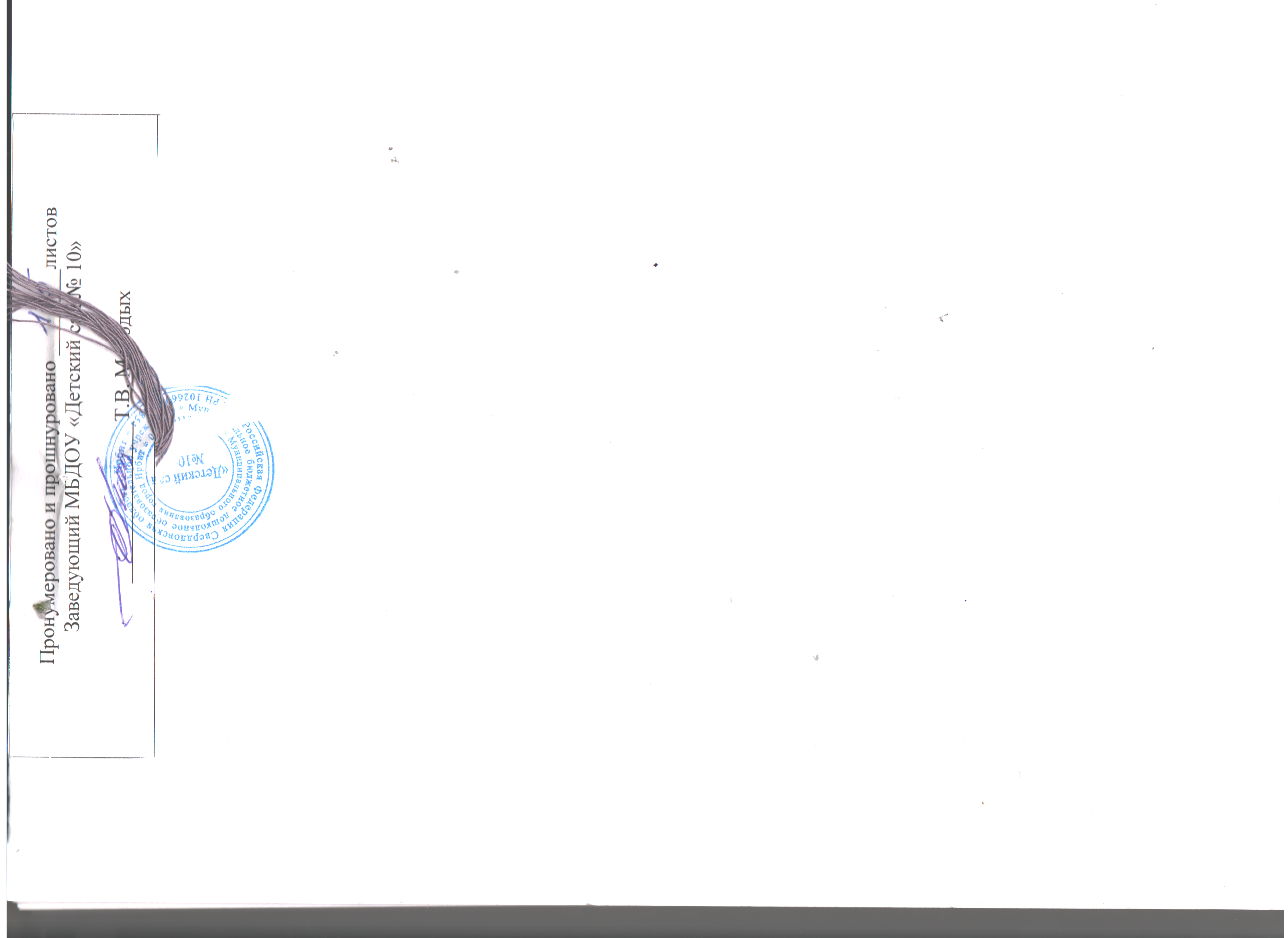 1.ЦЕЛЕВОЙ РАЗДЕЛ31.1.Пояснительная записка31.1.1.Цели и задачи реализации Программы41.1.2.Принципы и подходы к формированию Программы 51.1.3.Значимые для разработки и реализации Программы характеристики, в том числе характеристики особенностей развития детей дошкольного возраста71.2.Планируемые результаты освоения Программы11ЧАСТЬ, ФОРМИРУЕМАЯ УЧАСТНИКАМИ ОБРАЗОВАТЕЛЬНЫХ ОТНОШЕНИЙ162.СОДЕРЖАТЕЛЬНЫЙ РАЗДЕЛ252.1.Описание образовательной деятельности в соответствии с направлениями развития ребенка, представленными в пяти образовательных областях. Формы, способы, методы и средства реализации Программы с учётом возрастных и индивидуальных особенностей воспитанников, специфики их образовательных потребностей и интересов252.1.1.Модуль образовательной области «Социально-коммуникативное развитие»252.1.2.Модуль образовательной области «Познавательное развитие»292.1.3.Модуль образовательной области «Речевое развитие»352.1.4.Модуль образовательной области «Художественно-эстетическое развитие»372.1.5.Модуль образовательной области «Физическое развитие»422.2. Особенности образовательной деятельности разных видов и культурных практик452.3. Способы и направления поддержки детской инициативы472.4. Взаимодействие педагогического коллектива с семьями воспитанников492.5. Современные образовательные технологии воспитания и обучения детей дошкольного возраста52ЧАСТЬ, ФОРМИРУЕМАЯ УЧАСТНИКАМИ ОБРАЗОВАТЕЛЬНЫХ ОТНОШЕНИЙ543.ОРГАНИЗАЦИОННЫЙ РАЗДЕЛ673.1. Материально - техническое обеспечение673.2. Описание обеспеченности методическими материалами, средствами обучения и воспитания693.3. Режим дня и распорядок713.4. Особенности традиционных событий, праздников, мероприятий763.5. Особенности организации развивающей предметно-пространственной среды79ЧАСТЬ, ФОРМИРУЕМАЯ УЧАСТНИКАМИ ОБРАЗОВАТЕЛЬНЫХ ОТНОШЕНИЙ834. ДОПОЛНИТЕЛЬНЫЙ РАЗДЕЛ91Презентация рабочей Программы 91Приложение №1. Примерная циклограмма образовательной деятельности97Приложение №2. Мониторинг развития детей100Статус семьи Количество %Полные семьи1781Неполные семьи 419Многодетные семьи524Опекуны 00Семьи с детьми с ограниченными возможностями00ГруппаВозраст детейКоличествоМальчикиДевочкиНаполняемость по нормамФактическая наполняемостьСредняя группа № 44-5 лет2310 (43%)12 (57%)2121Образовательные областиПланируемые результаты для детей 5 года жизниСоциально-коммуникативноеразвитиеСоциализация, развитие общения, нравственное воспитание:Умеет ориентироваться на общепринятые нормы и правила культурного поведения. Делает попытки решать спорные вопросы и улаживать конфликты с помощью речи. Эмоционально откликается на переживания близких взрослых, детей, персонажей сказок и историй,мультфильмов и кукольных спектаклей. Проявляет инициативу в выборе роли, сюжета, средств перевоплощения в театрализованных играх. В дидактических играх противостоит трудностям, подчиняется правилам. В настольно-печатных играх может выступать в роли ведущего, объяснять сверстникам правила игры. Принимает разнообразные роли; при развертывании сюжетных эпизодов подкрепляет условные действия ролевой речью (ролевые диалоги с игрушками или сверстниками).Самостоятельно подбирает игрушки и атрибуты для игры; использует предметы-заместители.Имеет первичные гендерные представления (мальчики сильные и смелые, девочкинежные);Ориентируется на правила игры. Ребенок в семье и сообществе, патриотическое воспитаниеМожет рассказать о себе (имя, пол, возраст).Знает имя и отчество родителей, именадругих членов семьи, знает свои обязанности в семье и детском саду (самостоятельно ест, одевается, убирает игрушки послеигры).Знает название города, в которомживет.Может рассказать о своем родном городе ,о любимых местах родного города, достопримечательностях.Самообслуживание, самостоятельность, трудовое воспитаниеУмеет самостоятельно одеваться и раздеваться (обуваться/разуваться); складывать и вешать одежду.Имеет представления о ряде профессий..Самостоятельно ставит цель, планирует основные этапы труда. Проявляет взаимопомощь в освоенных видахтруда; поддерживает порядок в группе и на участке. Самостоятельно выполняет обязанности дежурного по столовой. Самостоятельно готовит к занятиям свое рабочее место, убирает материалы по окончании работы. Проявляет умение работать коллективно, стремится к объединению усилий в соответствии с общим замыслом.Формирование основ безопасностиИмеет представления об опасныхситуациях и способах безопасного поведения. Проявляет осторожность и предусмотрительность в (потенциально опасной)ситуацииСоблюдает элементарные правила поведения в детском саду ,на улице и в транспорте, элементарные правила дорожного движения. Различает и называет специальные виды транспорта (Скорая помощь, «Пожарная», «Милиция»), объясняет их назначение.Понимает значения сигналов светофора. Узнает и называет дорожные знаки «Пешеходный переход»,«Дети». Различает проезжую часть, тротуар, подземный пешеходный переход, пешеходный переход «Зебра». Знает и соблюдает элементарные правила поведения в природе (способы безопасного взаимодействия с растениями и животными, бережного отношения к окружающей природе). Проявляет умение беречь свое здоровье (обращать внимание на свое самочувствие ипр.).Познавательное развитиеСпособен сосредоточенно действовать в течение 15-20 минутРазвитие познавательно-исследовательской деятельностиАктивно познает и называет свойства и качества предметов, систематизируетих.Умеет выделять отдельные части и характерные признаки предметов (цвет, форма, величина), сравнивать и группировать их по этим признакам; подбирать предметы по 1-2 качествам (цвет, размер, материал и т.п.).Умеет распознавать материал, из которых сделаны предметы, об их свойствах и качествах,(корпус машин - из металла, шины - из резины и т.п.). Умеет определять предмет по вкусу, ощупь, звучаниюФормулирует причинно-следственные связи между предметами и явлениями окружающего мира, используя опыт рассуждений вместе совзрослым.Ознакомление с социальным миромИмеет представления о жизни и особенности труда в городе и в сельской местности; Знает некоторые государственные праздники. Имеет представление о Российской армии, ее роли в защите Родины. Знает некоторые военные профессии (пограничники, моряки, лётчики).Выполняет индивидуальные и коллективные поручения. Проявляет предпосылки ответственного отношения к порученному заданию, стремится выполнить его хорошо. Формирование элементарных математических представленийЗнает цвета и оттенки; геометрические фигуры (круг, треугольник, квадрат, прямоугольник, овал). Умеет считать до 5 (на основе наглядности), правильно пользоваться количественными и порядковыми числительными, отвечать на вопросы «Сколько?», «Которыйпо счету?», «На котором месте?».Умеет устанавливать равенство (неравенство) групп предметов; сравнивать предметы по величине (длине, ширине, высоте)устанавливать размерные отношения между 3-5 предметами; располагать их в определенной последовательности - в порядке убывания или нарастания величины.Умеетопределять пространственные направления от себя (передо мной стол, справа от меня дверь, слева - окно, сзади на полках - игрушки), далеко - близко.Имеет представления о частях суток, временах года, их характерных особенностях, последовательностиОзнакомление с миром природыИмеет представления о живой и неживой природе; о свойствах воды песка, камней и глины;об условиях, необходимых для жизни людей, животных, растений (воздух, вода, питание).Имеет представления о домашних и диких животных и их детенышах, о птицах, прилетающих на участок, насекомых, об особенностях их поведения и питания. Знает и соблюдает элементарные правила поведения в природе. Речевое развитиеВладеет элементарными правилами речевого этикета: не перебивает взрослого, вежливо обращается к нему, без напоминания взрослого здоровается и прощается, говорит «спасибо» и«пожалуйста».С помощью взрослого пересказывает небольшое знакомое литературное произведение; рассказывает о содержании сюжетной картины; составляет описательный рассказ о знакомой игрушке, предмете; передает в форме рассказа впечатления и события из личногоопыта.Способен к объединению предметов в видовые категории со словесным указанием характерных признаков (чашки и стаканы, платья и юбки, стулья и кресла и родовые одежда, мебель, посуда).Использует речь для инициирования общения, обращается к взрослому с просьбами, вопросами, делится впечатлениями из личного опыта. Отвечает на разнообразные вопросы, касающиеся предметного окружения.Сопровождает речью индивидуальные игры, рисование, конструирование, бытовые действия. Вступает в игровое взаимодействие со сверстниками, используя речь.Использует все части речи, простые распространенные и нераспространенные предложения, предложения с однородными членамиПонимает и употребляет слова-антонимы; умеет образовывать новые слова по аналогии со знакомыми словами (сахарница - сухарница). Умеет выделять первый звук в слове. Рассказывает о содержании сюжетно картинки. С помощью взрослого повторяет образцы описания игрушки.Читает наизусть небольшие стихотворения.Проявляет интерес к процессу чтения, героям и причинам их поступков, ситуациям как соотносимым с личным опытом, так и выходящим за пределы непосредственного восприятия. Соотносит их с ценностными ориентациями (добро, красота, правда идр.).Выражает желание участвовать в инсценировке коротких произведений.Художественно-эстетическоеразвитиеПриобщение к искусствуИмеет представления о жанрах и видах искусства: стихи, проза, загадки (литература), песни, танцы, музыка, картина, скульптура (изобразительное искусство), здание и сооружение (архитектура).Изобразительная деятельностьРисование.Передает несложный сюжет, объединяя в рисунке несколько предметов; при передаче сюжета располагает изображения на всем листе, учитывает соотношения предметов по величине (дерево высокое, куст ниже дерева, цветы ниже куста); умеет правильно передавать расположение частей при рисовании сложных предметов (кукла, зайчик и др.) и соотносить их по величине. Умеет закрашивать рисунки кистью, карандашом, проводя линии и штрихи только в одном направлении (сверху вниз или слева направо). Умеет смешивать краски для получения нужных цветов и оттенков.Выделяет выразительные средства (используемые элементы, цвета) дымковской и филимоновской игрушки, городецкой росписи (бутоны, купавки, розаны, листья); создает декоративные композиции по мотивам  городецких узоров, украшает силуэты игрушек элементами дымковской и филимоновской росписи. Лепка.Создает образы разных предметов и игрушек, объединяет их в коллективную композицию; использует все многообразие усвоенных приемов лепки. Аппликация. Правильно держит ножницы и умеет резать ими по прямой, по диагонали (квадрат и прямоугольник); вырезать круг из квадрата, овал - из прямоугольника, плавно срезать и закруглять углы. Аккуратно наклеивает изображения предметов, состоящие из нескольких частей. Составляет узоры из растительных форм и геометрических фигур. Конструктивно-модельная деятельностьСпособен конструировать по собственному замыслу. Выполняет конструкцию из строительного материала по памяти, образцу и плану, заданнымусловиям.Способен использовать простые схематические изображения для решения несложных задач, строить по схеме.Умеет сгибать прямоугольный лист бумаги пополам, совмещая стороны и углы.Музыкальная деятельностьУмеет определять характер музыки, узнавать знакомые произведения, высказывать свои впечатления о прослушанном.Различает звуки по высоте. Может петь протяжно; вместе с другими детьми начинать и заканчивать пение. Умеет двигаться в различных темпах, начинать иостанавливатьдвижения в соответствии с музыкальными фразами, перестраиваться в большой и маленькой круги, исполнять танцевальные движения: пружинка, подскоки, движение парами по кругу, кружение по одному и в парах», ритмичные хлопки и притопы, а также чередование этих движений.Может выполнять движения с предметами (с куклами, игрушками, ленточками),подыгрывать простейшие мелодии на деревянных ложках, погремушках, барабане, металлофонеФизическое развитиеАнтропометрические показатели (рост, вес) в норме.Владеет соответствующими возрасту основными движениями. Проявляет желание играть в подвижные игры с простым содержанием, несложными движениями. Пользуется физкультурным оборудованием вне занятий (в свободное время самостоятельно выполняет доступные упражнения). Владеет навыками самообслуживания и культурной гигиены.Соблюдает элементарные правила поведения во время еды, умывания.Знаком с понятиями «здоровье» и «болезнь»; имеет представление о частях тела и органах чувств человека, их значения для жизни и здоровья человека. Умеет оказывать себе элементарную помощь при ушибах, обращаться за помощью к взрослым при заболевании, травме.Имеет элементарные представления о некоторых составляющих здорового образа жизни: правильном питании, пользе закаливания, необходимости соблюдения правил гигиены. Знает о пользе утренней зарядки, физических упражнений.Совместная образовательная деятельность педагогов и детейСовместная образовательная деятельность педагогов и детейСамостоятельная деятельность детейОбразовательнаядеятельность в семьеНОДРежимные моментыСамостоятельная деятельность детейОбразовательнаядеятельность в семьеЗанятия, экскурсии, наблюдения, чтение художественной литературы, беседы, просмотр видеофильмов, дидактические игры, проблемные ситуации, поисково-творческие задания, объяснение, упражнения, рассматривание иллюстраций, тренинги, викторины, КВН, моделированиеИндивидуальная работа, обучение, объяснение, напоминание, личный пример, похвала, наблюдение, упражнения, тренинги, игры - подвижные, дидактические, творческие, рассматривание иллюстраций, трудовая деятельность, театрализованные постановки, праздники и развлеченияИгры со сверстниками: сюжетно-ролевые, дидактические, театрализованные, подвижные, хороводные; самообслуживание, дежурство, рассматривание иллюстраций, продуктивная деятельность, экспериментирование, наблюдениеЭкскурсии, путешествия, наблюдения, чтение, личный пример, беседа, объяснениеСредстваВзаимодействие детей со взрослыми и сверстникамиРазвивающая средаСоциальное окружениеИнтеграция с другими областямиВзаимодействие с социальными институтами городаФормыПознавательные беседы по изучаемой теме, экскурсии, прогулки-походы в природу, наблюдения, опытно-экспериментальная деятельность, игровая деятельность, творческие задания, трудовая деятельность, календарь природы, игра-экспериментирование, опыты, исследование, коллекционирование, моделирование, сбор фотографий и оформление, игры-головоломки, разгадывание кроссвордов, мини - конкурс, просмотр видео фильмов, проектная деятельность, викторина, познавательные вечера, познавательные беседы, чтение, отгадывание загадок, выставка, обсуждение ситуации, развивающие игры, игровые упражнения, конструирование, акции, проблемные ситуации, ситуативные беседы, создание рукописных журналов, встречи с интересным, тематическая выставка, газета, сюрпризный момент.Методы сообщения детям познавательной информации• проведение познавательных бесед по изучаемой теме с использованием разнообразного наглядно-иллюстративного материала, музыкального сопровождения, художественного слова, развивающих заданий и упражнений;• использование художественного слова• использование речевых инструкций использование образно-двигательных инструкций и невербальных средств общения• использование разнообразных знаков и символов: образно-символических изображений• демонстрация наглядного материала, наглядных образцовМетоды осуществления детьми познавательной деятельности• обследование детьми различных предметов, используемых на занятии и в развивающих играх• практические манипуляции и игры-экспериментирования детей с разнообразными материалами, используемыми на занятии и в развивающих играх• наблюдения за изучаемыми объектами и явлениями окружающего мира, трудом взрослых и т.д.;• опытное экспериментирование с природным материалом• составление картин из заготовок (на заданную тему);• составление коллажей (на заданную тему);• динамические игры познавательного содержания.Методы повышения познавательной активности детей• вопросы воспитателя• сравнительный анализ• классификация и обобщение игрового материала,• создание проблемных ситуаций• размещение игрового материала и оборудования в разных частях пространства групповой комнаты.Методы, направленные на повышение эмоциональной активности детей• использование игровых мотиваций• использование сюрпризных моментов• использование игровых и сказочных персонажей;• использование музыкального сопровождения• использование художественного слова• предоставление детям возможности сделать самостоятельный выбор Интеллектуально-математическое развитие детейФормы• Ведущее место принадлежит развивающим играм интеллектуально-математического содержания• развлечения интеллектуально-математического содержанияСредства • наглядно-демонстрационный и раздаточный материал• предметные и сюжетные картинки; модели, схемы, планы;• условно-схематические изображения; абстрактно-отвлеченные знаки и символы;• литературный материал (считалки; стихи и загадки, которые наглядно иллюстрирующие многообразие математических отношений, существующих в окружающем мире);• музыкальный материал (музыкальные произведения с четко выраженной ритмической структурой).«Сенсорные свойства объектов»• игры-экспериментирования• сенсорное обследование• анализ и сравнение сенсорных свойств, качеств, признаков объектов;• вербализация результатов практических действий (обследование, анализ, сравнение);• игры, развивающие ориентировку в трехмерном пространстве на основе его чувственного отражения (по сенсорным ориентирам - звуку, запаху, цвету и т.д.);• игры на развитие ассоциативности восприятия и мышления, визуально-образного восприятия«Геометрические отношения»• игры-экспериментирования с геометрическим материалом• сенсорное (тактильное, визуальное) обследование геометрического материала (объемного и плоскостного);• сенсорный анализ и сравнение плоскостных геометрических фигур и объемных геометрических тел по заданным основаниям• вербализация результатов практических действий (обследования, анализа, сравнения, сериации, классификации и др.);• игры, развивающие ассоциативность восприятия и мышления, визуально-образное восприятие• развивающие-конструктивные игры«Количественно-числовые и другие математические отношения»:• анализ и сравнение сенсорных свойств объектов• игровые действия с предметами и материалами, направленные на установление количественно-числовых и других математических отношений, существующих между объектами окружающего мира• вербализация результатов практических действий• знаково-символическое моделирование количественно-числовых и других математических отношений с использованием моделей• музыкально-ритмические игры• развивающие-конструктивные игры«Пространственные отношения»• выполнение практических действий с предметами и материалами (обследования, обрывания, сминания и т.д.) правой или левой рукой, в разных пространственных направлениях;• вербализация результатов практических действий, направленных на установление пространственных отношений объектов окружающего мира;• знаково-символическое моделирование пространственных отношений• игры на ориентировку в трехмерном пространстве на основе его чувственного отражения• игры на ориентировку в двухмерном пространстве• игры на освоение схемы тела• анализ конструктивных особенностей предметов• развивающие конструктивные игры с геометрическим материалом«Временные отношения»- знаково-символические и условно-схематические изображения, иллюстрирующие временные отношения• наглядный материал• литературный материалСредстваОбщение со взрослыми и сверстниками, художественная литература, речевая среда, социальное окружение, интеграция с другими образовательными областями, культурная языковая средаФормыИгровая ситуация; театрализованные игры; проектная деятельность, игры-занятия, гимнастика (артикуляционная, дыхательная, пальчиковая), ситуация общения, решение проблемных ситуаций; «Минутки общения»; стимулирование речевой; экскурсии и наблюдения; проблемные, игровые образовательные ситуации; требующие размышления и рассуждения; речевые игры активности; опыты и эксперименты; детское словотворчество; игровые упражнения; сюжетная игра; рассматривание картин, иллюстраций, репродукций, предметов; выставки; «Утро радостных встреч»Восприятие художественной литературыЧтение литературного произведенияПересказ литературного произведения; инсценирование литературного произведения; заучивание стихов, потешек; выставкиМетоды и приемысловесные (беседы, рассказывание, рассуждение); наглядные (картины, иллюстрации, предметы, игрушки); практические (дидактические, звуковые, подвижные, артикуляционные игры).Средства реализации ОО «Художественно-эстетическое развитие»окружающая среда, эстетика быта, художественные произведения, развивающая среда,интеграция с другими областями, разные виды театров, ТСОФормы реализации ОО «Художественно-эстетическое развитие»Мастерская, выставка поделок, игры-занятия, изготовление подарков, сувениров, встречи с интересным человеком Выставка - вернисаж, демонстрация высокохудожественных, произведений искусства, самостоятельная детская деятельность, посещение выставок, художественная выставка, наблюдения и экскурсии, оформление рукописного журнала, стенгазеты, проектная деятельностьМетоды и приемы реализации ОО «Художественно-эстетическое развитие»Наглядные: демонстрация произведений искусства (картины, скульптура, произведения народного творчества); рассматривание книг, иллюстраций, фотографий; целенаправленное наблюдение за природными явлениямиСловесные: беседа во время восприятия объектов, явлений прекрасного; художественное слово;  рассказ, искусствоведческий рассказПрактические: побуждение к проявлению ребенком желания украсить, улучшить окружающее, т. е. посильно; преобразовать его; овладение различными художественными материалами; овладение инструментами художественно - творческой деятельности; эмоционально - образное исследование объекта или художественного образа; образец воспитателя; упражнение, повторение; экспериментирование с материалом; дидактические игрыФормыПодвижные игры, утренняя гимнастика, физкультурные занятия, физкультминутки, гимнастика после сна, валелогические занятия, развлечения и праздники, различные виды закаливания, массаж, витаминотерапия, корригирующая гимнастика, игры-занятия, дидактические игры, игры-имитации, детский фитнесСредстваГигиенические факторы - режим дня, гигиена одежды, обуви, гигиеническая обстановка, культурно- гигиенические навыки. Повышают эффективность воздействия физических упражнений на организм ребенка, а также содействуют нормальной работе всех внутренних органов и систем.Естественные силы природы (солнце, воздух, вода) Усиливают положительное воздействие физических упражнений на организм и повышают работоспособность ребенка, используются для его закаливания.Физические упражнения - основное средство физического воспитания. Используются для решения оздоровительных, образовательных и воспитательных задач, содействуют осуществлению умственного, нравственного, эстетического и трудового воспитания детей, а также являются средством лечения при многих заболеванияхДвижения, входящие в различные виды деятельности (труд, лепка, др.). Оказываю положительное влияние на физическое развитие ребенка.Методы и приемыНаглядные: рассматривание книг, тематических иллюстраций, фотографий; просмотр мультфильмов и видеофильмов, презентаций; целенаправленное наблюдение за физкультурными занятиями детей старшего дошкольного возраста; использование наглядных пособий; зрительные ориентиры.Словесные: беседа во время выполнения упражнений, действий; художественное слово рассказ взрослого; объяснения, пояснения, указания подача команды, распоряжений, сигналов; вопросы к детям; словесная инструкцияПрактические:  различные виды гимнастик; образец воспитателя; упражнение, повторение, переключение, поощрение; дидактические игры; подвижные игры; воображаемые ситуации и игровые образы; сюрпризный момент; игры малой подвижности; хороводные игрыСовместная деятельность взрослого и детейСамостоятельная деятельность детей• Непосредственно образовательная деятельность:Основные формы: игра, наблюдение, экспериментирование, разговор, решение проблемных ситуаций, проектная деятельность и др.• Решение образовательных задач в ходе режимных моментовАктуальная предметно - развивающая средаСоциально-коммуникативное развитиеситуативные беседы при проведении режимных моментов; развитие трудовых навыков через поручения и задания, дежурства, навыки самообслуживания; помощь взрослым; участие детей в расстановке и уборке инвентаря и оборудования для занятий, в построении конструкций для подвижных игр и упражнений;формирование навыков безопасного поведения при проведении режимных моментовПознавательное развитиесвободные диалоги с детьми в играх, наблюдениях, при восприятии картин, иллюстраций, мультфильмов; ситуативные разговоры с детьми; название трудовых действий и гигиенических процедур, поощрение речевой активности детей; обсуждение и др.Речевое развитиеСоздание речевой развивающей среды; обсуждениеХудожественно-эстетическое развитиеИспользование музыки в повседневной жизни детей, в игре, в досуговой деятельности на прогулке, в изобразительной деятельности, при проведении утренней гимнастики; привлечение внимания детей к разнообразным звукам в окружающем мире, к оформлению помещения, привлекательности оборудования, красоте и чистоте окружающих помещений, предметов, игрушекФизическое развитиекомплексы закаливающих процедур; утренняя гимнастика; упражнения и подвижные игры во второй половине дня; КГНСоциально-личностное развитиеиндивидуальные игры; совместные игры; все виды самостоятельной деятельности, предполагающие общение со сверстникамиПознавательное развитиесюжетно-ролевые игры; рассматривание книг и картинок; самостоятельное раскрашивание; развивающие настольно-печатные игры; игры на прогулке; дидактические игры (развивающие пазлы, рамки-вкладыши, парные картинки)Речевое развитиесамостоятельное чтение детьми коротких стихотворений; самостоятельные игры по мотивам художественных произведений; самостоятельная работа в уголке книги, в театральном уголке; развивающие настольно-печатные игры; игры на прогулке; дидактические игры (развивающие пазлы, рамки-вкладыши, парные картинки)Художественно-эстетическое развитиепредоставление детям возможности самостоятельно рисовать, лепить, конструировать (преимущественно во второй половине дня), играть на детских музыкальных инструментах, слушать музыку.Детская деятельностьПримерные формы работы:ДвигательнаяПодвижные игры с правилами; игры малой подвижности; подвижные дидактические игры; игровые упражнения; соревнования; ознакомление с правилами и нормами безопасности в двигательной деятельности, ознакомление детей с видами спорта; наблюдение за способами движения разных объектов упражнения на развитие мелкой моторики; упражнения на развитие крупной, мелкой моторики; гимнастика (утренняя, «ленивая», корригирующая, дыхательная); динамическая пауза; физкультминутка; пешеходная прогулкаИгроваяСюжетные игры: ролевая, драматизация, имитационная, народная, режиссерская, хороводная, пальчиковая, логоритмическая, артикуляционная, игра-забава, музыкальная; игры с правилами: игра-головоломка, сенсорная, на ориентировку в пространстве, релаксационная, словесная, речевая, игра-забава, игра с тенью,игры на поддувание, с водойИзобразительная деятельностьКонструированиеРисование; аппликация; лепка; мастерская по изготовлению продуктов детского творчества; реализация проектов; выставка; картинная галерея; портфолио; нетрадиционные техники; оформление выставок; рассматривание и обсуждение; изготовление украшений для группового помещения к праздникам, сувениров; украшение предметов для личного пользования; обсуждение средств выразительности; конструирование из конструкторов разных модификаций, бумаги, природного материала и др.Восприятие художественной литературы и фольклораЧтение и обсуждение; разучивание; придумывание сказок, рассказов; пересказ; просмотр и обсуждение мультфильмов, видеофильмов, телепередач; выставка иллюстраций, портретов писателей; изготовление книжек-малышек; литературная викторина, сочинение загадокПознавательно-исследовательскаяНаблюдение; экскурсия; решение проблемных ситуаций; экспериментирование; коллекционирование; моделирование; реализация проекта; игры (сюжетные, с правилами); планирование последовательности действий, деятельности; самостоятельный поиск ответов на вопросы; экологическая ситуация; решение логических задач, загадок, ребусов, головоломок; проектная деятельностьКоммуникативнаяБеседа; ситуативный разговор; речевая ситуация; составление и отгадывание загадок; игры (сюжетные, с правилами); «Минутки общения»; рассказывание без опоры на наглядный материалСамообслуживаниеи элементарныйбытовой трудСамообслуживание; ознакомление с принадлежностями личной гигиены; хозяйственно-бытовой труд; общественно-полезный; природоохранный; ручной труд; непосредственное наблюдение за трудом взрослых; чтение художественной литературы о труде, орудиях труда, развитии цивилизации; рассматривание иллюстраций, альбомов о профессиях; ознакомление с инструментами; создание макетов, коллекций и их офМузыкальная деятельностьПение; слушание; игра на музыкальных инструментах; изготовление шумовых инструментов из бросового, природного материала; пластические, мимические этюды; выразительное движение; танец; игра-развлечение; подыгрывание на музыкальных инструментах, оркестр детских музыкальных инструментовОбразовательная областьНаправления поддержки детской инициативыФизическое развитиеСоздание условий для свободного выбора детьми двигательной деятельности участников совместной деятельности; недерективная помощь детям, поддержка детской инициативы и самостоятельности в разных видах двигательной деятельности; создание ситуации успеха.Социально-коммуникативное развитиеУважительное отношение к ребёнку; создание условий для свободного выбора детьми деятельности, участников совместной деятельности, материалов; создание условий для принятия детьми решений, выражение своих чувств и мыслей; поддержка самостоятельности в разных видах деятельности (игровой, исследовательской, проектной, познавательной); словесное поощрение; стимулирование детской деятельности; повышение самооценки; создание ситуации успеха.Познавательное развитиеУважительное отношение к ребёнку; создание условий для свободного выбора детьми деятельности, участников совместной деятельности, материалов; создание условий для принятия детьми решений, выражение своих чувств и мыслей; поддержка самостоятельности в разных видах деятельности (игровой, исследовательской, проектной, познавательной); словесное поощрение; стимулирование детской деятельности; повышение самооценки; создание ситуации успехаРечевое развитиеСоздание речевой ситуации; создание успеха; поощрения; участие в речевых играх; конкурсы;Создание предметно-развивающей среды.Художественно-эстетическое развитиеНепосредственное общение с каждым ребенком, уважительное отношение к каждому ребенку к его чувствам и потребностям, создание условий для свободного выбора детьми деятельности, создание условий для принятия детьми решений, выражение своих чувств и мыслей, поддержка детской инициативы и самостоятельности в разных видах деятельности, создание условий для овладения культурными средствами деятельности, организация видов деятельности, способствующих художественно-эстетическому развитию детей, проектная деятельность.Информационно–аналитический блокПрактический блокКонтрольно-оценочный блокНаправлениеНаправлениеНаправление- Сбор и анализ сведений о родителях и детях- изучение семей их трудностей и запросов- выявление готовности семьи сотрудничать с детским садом- Просвещение родителей с целью повышения их психолого-педагогической, правовой культуры- развитие творческих способностей, вовлечение детей и взрослых в творческий процесс- Анализ эффективности (количественный и качественный) мероприятий проводимых в детском садуФормы и методы работыФормы и методы работыФормы и методы работы- анкетирование- интервьюирование- наблюдение- изучение медицинских карт- заполнение документации группы - день открытых дверей для родителей- родительские конференции- родительские встречи - индивидуальные беседы, консультации- наглядные формы: информация в родительском уголке журналы, альбомы, брошюры, информационные листы- детско-родительские выставки:-фотовыставки (тематические, индивидуальные) макеты- мастер-классы- помощь родителей в обогащение РППС- проектная деятельность- педагогический анализа достижения детьми планируемых результатов (специалисты, воспитатели д/с)- составление индивидуальных программ- составление индивидуальных «речевых карт»- опрос- книги отзывов- оценочные листы- анкетирование- учёт активности родителей№ТемаФормаСентябрьСентябрь: наблюдаем, читаем, играемИнформационный стендСентябрьПоход в лесПоходСентябрьПоход в пожарную частьЭкскурсияСентябрь«Маленькие помощники»ФотовыставкаСентябрьДень открытых дверей для родителейПрактикумСентябрьПутешествие в страну знаний!Родительское собраниеСентябрь«Чудесные превращения»Выставка поделок из природного материалаСентябрьПравила перевозки детей в автомобилеПамятка для родителейОктябрьСоветы по воспитанию внуковИнформационный стендОктябрьПосещение театраПоход выходного дняОктябрьБабушек и дедушек мы крепко любимФотовыставкаОктябрьМоя семьяПроект – представление своей семьиОктябрьБез лекарств и докторовИнформация в уголок здоровьяОктябрьЧтобы ребёнок рос здоровымКонсультацияОктябрьРодительский патрульИнициативная группаНоябрьНоябрь: наблюдаем, читаем, играемИнформационный стендНоябрьРодная природа УралаПодборка стихотворений об уральской природеНоябрьКак развить память ребёнкаКонсультацияНоябрь«Игра – это серьёзно»Родительское собраниеНоябрьС мамой весело игратьРазвлечениеНоябрьБезопасность ребёнка во двореРекомендацииДекабрьДекабрь: наблюдаем, читаем, играемИнформационный стендДекабрьЗимние игры на прогулке с детьми. Опасная горка.Информационный стендДекабрьПосещение театраМаршрут выходного дняДекабрьНовогодние украшения своими руками.Выставка семейного творчестваДекабрьПрофилактика простудных заболеванийИнформация в уголке здоровьяДекабрь«Осторожно! Фейерверк!»ПамяткаЯнварьЯнварь: наблюдаем, читаем, играемИнформационный стендЯнварьКакие игрушки нужны детямКонсультацияЯнварьОсторожно! Гололёд!Информационный стендЯнварьНародная мудрость в пословицах и поговоркахПапка-передвижкаЯнварьСнежная сказка на участкеСубботникЯнварьПосещение театраМаршрут выходного дняФевральФевраль: наблюдаем, читаем, играемИнформационный стендФевральНаш город Ирбит зимойОформление фотоальбомаФевральЗащитники отечестваФотовыставкаФевральС папой здорово игратьМузыкально-спортивный праздникФевраль«Мой папа – учитель физкультуры»Встреча с интересным человекомФевральРисуем разными материаламиПапка-передвижкаМартМарт: наблюдаем, читаем, играемИнформационный стендМарт«Азбука общения»Родительское собраниеМартТелевизор в жизни семьи и ребёнкаПапка-передвижкаМартЗолотые правила воспитанияПамяткаМартДомашние питомцыФотовыставкаМартПосещение музея народного бытаМаршрут выходного дняАпрельАпрель: наблюдаем, читаем, играемИнформационный стендАпрельПейте дети молоко.Встреча с интересным человекомАпрельЗОЖ нашей семьиПроектная деятельностьАпрельПосещение детской библиотекиЭкскурсияАпрельПосещение театраМаршрут выходного дняАпрельОгород на окне.Совместное создание огорода на окнеМайМай: наблюдаем, читаем, играемИнформационный стендМайАкция « Бессмертный полк»АкцияМайМои родные защищали Родину!Выставка фотогазет с рассказами о защитникахМай«Мы много знаем и умеем»Родительское собраниеМай«ТЭФИК» для активных родителейКонцертная программаМайПокраска, творческое оформление участкаСубботникМайБезопасный отдых на природеИнформационный стендТехнологияЭлемент технологииЦельЗдоровье сберегающие технологииДинамические паузыПодвижные игрыУтренняя гимнастикаМассажные дорожкиМассаж мягкой рукавичкой после снаГимнастика для глазПальчиковая гимнастикаДыхательная гимнастикаЦелью здоровье сберегающих технологий является обеспечение ребенку возможности сохранения здоровья, формирование у него необходимых знаний, умений, навыков по здоровому образу жизни.Выделяют следующую классификацию здоровьесберегающих технологий:-медико-профилактическиеобеспечивающие сохранение и приумножение здоровья детей под руководством медицинского персонала в соответствии с медицинским требованиями и нормами, с использованием медицинских средств - технологии организации мониторинга здоровья дошкольников,  контроля за питанием детей, профилактических мероприятий, здоровьесберегающей среды в ДОУ;-физкультурно-оздоровительныенаправленные на физическое развитие и укрепление здоровья ребенка - технологии развития физических качеств, закаливания, дыхательной гимнастики и др.;-обеспечения социально-психологического благополучия ребенка направленные на обеспечение эмоциональной комфортности и позитивного психологического самочувствия ребенка в процессе общения со сверстниками и взрослыми в детском саду и семье;-здоровьесбережения и здоровьеобогащения, направленные на развитие культуры здоровья, на развитие потребности к здоровому образу жизни; сохранения и стимулирования здоровья (использование подвижных и спортивных игр, гимнастика (для глаз, дыхательная и др.), ритмопластика, динамические паузы, релаксация);-обучения здоровому образу жизни: физкультурные занятия, коммуникативные игры, проблемно-игровые (самомассаж); коррекционные (арт-терапия, технология музыкального воздействия, сказкотерапия, релаксация)Технологии проектной деятельностиПродукт проектной деятельности (Альбом, макет, творческие работы)Суть “метода проектов” состоит в такой организации образовательного процесса, при которой обучающиеся приобретают знания и умения, опыт творческой деятельности, эмоционально-ценностного отношения к действительности в процессе планирования и выполнения постепенно усложняющихся практических заданий В основуметода проектовзаложена идея о направленности познавательной деятельности дошкольников на результат, который достигается в процессе совместной работы педагога, детей над определённой практической проблемой (темой).Технология исследовательской деятельностиОпыты (экспериментирование)Коллекционирование (классификация)Цель исследовательской деятельности в детском саду - сформировать у дошкольников основные ключевые компетенции, способность к исследовательскому типу мышления.Надо отметить, что  при организации работы над творческим проектом воспитанникам предлагается проблемная задача, которую можно решить, что-то исследуя или проводя эксперименты.Мнемотехника в развитии связной речи у дошкольниковмнемотаблицытехнология развития памяти и речи у детей.В работе с детьми целесообразно использовать мнемотаблицы для обогащения словарного запаса;при обучении составлению рассказов; при пересказах художественной литературы; при отгадывании и загадывании загадок; при заучивании стихов.Игровая технологияБлоки ДьенешаИгровые наборы Блоки Дьенеша, пособие «Лепим нелепицы»С логическими блоками ребенок выполняет много действий: меняет местами, убирает, выкладывает, ищет, делит, сравнивает. Пособие знакомит ребенка с понятиями кодировка информации, алгоритмы, логическая операция. Игры разовьют комбинаторику, аналитические способности, умение выделять различные свойства, называть их, обозначать словом их отсутствие. Обобщать по нескольким свойствам, разовьют память, воображение, творческие способности, научат сравнивать, анализировать, классифицировать.Технология продуктивного чтения-слушания (чтение с остановкой)Чтение-слушание литературных произведенийВосприятия текста - эмоциональное реагирование на текст - и понимание смысла прочитанного.Одна из задач именно дошкольного образования – создать условия для формирования у детей восприятия и понимания текста. Умение понимать и воспринимать текст развивается только в условиях специально организованной читательской деятельности Технологии создания предметно-развивающей средыМаркеры игрового пространства, тематические наборы игрушек, пособийЗадача педагогических работников в детском саду состоит в умении моделировать социокультурную, пространственно-предметную развивающую среду, которая бы позволила ребенку проявить, развивать способности, познавать способы образного воссоздания мира и языка искусств, реализовывать познавательно-эстетические и культурно-коммуникативные потребности в свободном выборе. Моделирование предметной среды создает условия и для взаимодействия, сотрудничества, взаимообучения детей. Развивающая предметно-пространственная среда как условие реализации ФГОС ДО.Информационно-коммуникационные технологииПрезентации, видеоролики, фильмыПодбор иллюстративного материала к занятиям и для оформления стендов, группы (сканирование, интернет, принтер, презентация).Подбор дополнительного познавательного материала к занятиям, знакомство со сценариями праздников и других мероприятий.Оформление групповой документации, отчетов. Создание презентаций в программе РowerРoint для повышения эффективности образовательных занятий с детьми и педагогической компетенции у родителей в процессе проведения родительских собраний.Образовательная деятельность «Физическое развитие»Образовательная деятельность «Физическое развитие»СодержаниеСпособы закаливания, сохранения здоровья с учетом климатических особенностей Среднего Урала. Народные традиции в оздоровлении. Лесная аптека. Оздоравливающие свойства натуральных продуктов питания. Витамины, их влияние на укрепление организма. Правила выбора одежды в соответствии с конкретными погодными условиями Среднего Урала. Особенности национальной одежды народов Урала. Традиционные для Среднего Урала продукты питания и блюда. Национальная кухня. Традиционные для Урала виды спорта, спортивные, подвижные (народные) игры. Способы обеспечения и укрепления, доступными средствами, физического здоровья в природных, климатических условиях конкретного места проживания, Среднего Урала. Спортивные события в своей местности, крае. Знаменитые спортсмены, спортивные команды.Средства Игры народов Среднего Урала: Русские – «Городки», «Гуси лебеди», «Жмурки», «Классы», «Краски», «Лапта», «Ляпки», «Молчанка», «Палочка-выручалочка», «Пятнашки», «У медведя во бору», «Фанты». Башкирские – «Липкие пеньки», «Палка-кидалка», «Стрелок».. Татарские – «Жмурки», «Займи место», «Кто первый», «Кто дальше бросит?», «Лисичка и курочки», «Мяч по кругу», «Перехватчики», «Продам горшки», «Серый волк», «Скок-перескок», «Спутанные кони».Удмуртские – «Водяной», «Догонялки», «Игра с платочком», «Охота на лося», «Серый зайка». Марийские - «Биляша», «Катание мяча». Коми – «Ловля оленей», «Невод», «Охота на оленей», «Стой, олень!». Чувашские – «Кто вперед возьмет флажок», «Тума-дуй». Спортивные игры: «Городки», «Катание на лыжах», «Катание на санках» и др.Целевые прогулки, экскурсии по городу обеспечивают необходимую двигательную активность, и способствует сохранению и укреплению здоровья ребенка. Участие в тематических проектах, спортивных событиях. Создание тематических выставок рисунков, коллективных коллажей, аппликаций о правильном питании. Сюжетно-ролевые игры «Аптека», «Больница», «Лесная аптека» и др. Детско-взрослые проекты. Образовательная деятельность «Социально-коммуникативное развитие» Образовательная деятельность «Социально-коммуникативное развитие» СодержаниеМой дом, улица, двор.Мой детский сад. Традиции детского сада.Мой родной город. История его зарождения и развития. События общественной жизни в родном городе. Местные достопримечательности, известные люди. Правила поведения горожанина. Жизнь горожан. Город выполнял раньше и выполняет в настоящем разные функции, у каждого города есть свои главные функции. О функциях города рассказывают архитектурные сооружения, названия улиц и площадей. Об истории родного города и жизни горожан рассказывают дома, их облик, декоративное убранство, городская скульптура. Малая родина хранит память о знаменитых россиянах - защитниках Отечества, писателях, художниках. Люди берегут свою малую родину, создают и поддерживают традиции. Символика родного города.Традиции родного города. Родной край как часть России. Столица Урала - город Екатеринбург. История зарождения и развития своего края. Города своего края. Основные традиции и обычаи, регулирующие общение представителей разных этносов на Среднем Урале и месте проживания. Этнический и социальный состав населения, его религии, быт и образ жизни. Музей как социокультурный феномен. На Урале всегда жили люди разных национальностей - они отличаются некоторыми внешними особенностями, традиционными занятиями, культурными особенностями. У каждого народа свои народные промыслы, национальные праздники, игры, сказки, танцы. Каждому человеку важно знать культуру своего народа и уважать традиции других народов. В городе трудятся родители. Профессия, место работы родителей. Профессии, связанные со спецификой местных условий. Добыча полезных ископаемых.Камнерезное искусство как одно из старейших промыслов Урала, история данного вида прикладного искусства, традиции уральских мастеров – камнерезов, ювелиров; профессии камнереза отраженных в сказах П.П.Бажова. Приобретение навыка безопасного поведения в природе, быту, в отношениях с незнакомыми людьми, в дорожно-транспортных ситуациях. Средства Отражение представлений о многообразии этнического состава населения страны, об особенностях культуры и произведений устного народного творчества в сюжетных играх, играх-драматизациях, исследовательских проектах. Рассматривание иллюстративного материала, слайдов, фотографий, отображающих архитектурный облик города, основные функции родного города, сооружения архитектуры и скульптуры (защитно-оборонительная, торговая, промышленная, функция отдыха и развлечения). Поддержка интереса к малой родине в вопросах, играх, рассматривании книг, слушании историй, рисовании и конструировании. Рассказывание сюжетных историй о жизни города об архитектурных сооружениях и событиях, связанных с ними. Использование плоскостного и объемного моделирования архитектурных сооружений и их частей (например, крепости, площади), прорисовывание и размещение архитектурных сооружений на детализированной карте города, участие в играх. Проектная деятельность, проблемные ситуации и поисковые вопросы. Стимулирование любознательности детей, самостоятельного поиска информации (найти интересный факт, новую иллюстрацию), выдвижение гипотез и предположений, связанных с функцией элементов архитектурного убранства города, значения символов в городской среде и т.п. Вовлечение детей в игры-путешествия по родному городу, в проведение воображаемых экскурсий, «виртуальных» выставок, побуждение задавать вопросы о городе, использовать имеющуюся информацию, осуществлять поиск необходимой. Включение детей в игры-экспериментирования и исследовательскую деятельность, позволяющую детям установить связи между созданием и использованием предмета для детской деятельности и его использованием в городской среде: игры с флюгером, создание венков, исследование листьев лавра и другие. Подведение детей к пониманию значения разнообразных элементов городской  среды: венков славы, изображений ветвей деревьев, флюгеров. Побуждение детей к творчеству на содержании освоенного краеведческого материала в ходе участия в играх-фантазиях, сочинения загадок, сказок, изобразительной деятельности. Побуждение детей к собиранию коллекций, связанных с образами родного города (фотографии, символы, изображения знаменитых людей). Организация участия детей в жизни родного города: в его традициях, праздниках; содействие эмоциональной и практической вовлеченности детей в события городской жизни: изготовление открытки для ветеранов, участие всоциальной, природоохранной акции. Рассказы взрослого, чтение книг, просмотр видеофильмов, видеопрезентаций, прослушивание аудиозаписей, беседы, организация выставок об особенностях этнической культуры народов Среднего Урала. Целевые прогулки, экскурсии, беседы, чтение детской художественной литературы, просмотр видеофильмов о профессиях родителей, взрослых. Дидактические игры, моделирующие структуру трудового процесса и взаимосвязи профессий; игры-путешествия, расширяющие представления об истории предметного мира как результате труда человека, продукте его творческой мысли. Рассматривание предметов, инструментов, материалов («Из каких материалов делают современную бытовую технику?», «Почему не моют одноразовую посуду?») как компонентов трудового процесса; экспериментирование с материалами («Что можно сделать из «бросового» материала?»); сюжетно-ролевые игры по методу «игра-труд», позволяющие включать реальные трудовые процессы в игровой сюжет. Участие в совместном с воспитателем труде на участке детского сада: посильная уборка участка после листопада, подкормка птиц, живущих в городе. Рассматривание дидактических картинок, иллюстраций, отражающих отношение людей к малой родине: высаживание деревьев и цветов в городе, возложение цветов к мемориалам воинов, украшение города к праздникам и прочее. Обсуждение, обыгрывание реальных специально созданных проблемных ситуаций, связанных с решением проблем в разнообразных опасных ситуациях, в целях воспитания разумной осторожности.Образовательная деятельность «Познавательное развитие» Образовательная деятельность «Познавательное развитие» СодержаниеИстория Урала. Географическое расположение своего края, города. Уральские горы.Древний Урал: древние племена Урала. Археологические находки. Горнозаводской Урал. История возникновения горнозаводской промышленности на Урале. В.И. Татищев и В. Де Генин – основоположники строительства «железоделательного» завода на Урале. Природные богатства Урала: Полезные ископаемые (нефть, газ, уголь). Виды минералов Урала (камни).Три группы: строительные, поделочные и полудрагоценные (камни самоцветы). Металлы (рудные полезные ископаемые и свойства магнита). Природно-климатические зоны Урала. Географическое расположение Урала. История города Ирбит. История возникновения города. Основатели города. Герба города Ирбита. Ирбит современный: театры, музеи, парки города; транспорт города; улицы и площади города. Красота современного города. Архитектура города. Известные люди города. Правила поведения горожанина. Карта Свердловской области, карта города. География места проживания. Виды ландшафта: лес, луг, водоем, овраг, пруд. Природа, население и хозяйство родного края, Свердловской области. Климатические особенности Среднего Урала. Природные богатства недр Уральской земли: уголь, нефть, руды, минералы и пр. Местная архитектура, ее особенности, колорит. Произведения национальной архитектуры Среднего Урала. Каслинское литье. Решетки и ограды города Ирбита. Природа родного края. Отличительные и сходные признаки городского и сельского пейзажа, природной зоны Урала и других природных зон. Красота в сочетании природного ландшафта и архитектурных форм (зданий, сооружений) вписанных в него. Средства Чтение сказов П.П. Бажова. Исследования и рассматривание изделий из металла (алюминиевые, стальные, чугунные). Рассматривание иллюстраций: как добывают руду и выплавляют металл. Магнит, его свойства. Компас. Определение сторон света по компасу. Путешествие по карте. Какие они, Уральские горы (природно-климатические зоны Урала). Карта Урала и ее контурное изображение на листе ватмана. Северный Урал – тундра, тайга. Подбор картинок с характерными видами ландшафта, наклеивание маленьких картинок (символов) на карту; животные, растения, одежда людей, виды транспорта. Подбор иллюстраций, фотографий, картинок хвойного и лиственного леса Среднего Урала и для Южного Урала (степи) «Путешествие» по городам, рекам, нахождение по карте Урала полезных ископаемых, выяснение - люди, каких национальностей живут на Урале. Путешествие по «реке времени». Занятия-исследования. Мой край. Человек пришел на Урал. «Река времени» - это длинный бумажный лист. На нем во всю длину полосой синего цвета обозначена «река времени», вдоль которой делается несколько остановок: древность, старина, наше время. Воображаемое путешествие по «реке времени» от настоящего в прошлое. Обсуждение с детьми, как человек жил ранее и живет сейчас, в каких домах, как одет, какая посуда, инструменты, оружие. Рассматривание иллюстраций и подбор маленьких карточек-меток, наклеивание их в конце «реки времени». Соответственно, заполняется промежуточная остановка – наклеивание карточек-меток деревянных домов, городов-крепостей, старинного оружия, одежды и т.п. Опираясь на прочитанные рассказы из книги «Сказания о Древнем Урале». Наклеивание меток-символов (где жили, одежда, оружие) в начале «реки времени». Мой город. Путешествие по «реке времени» по этой теме имеет соответственно две остановки: настоящее города и его прошлое. Метод детско-родительских проектов, тематически ориентированных на обогащение краеведческого содержания: «Достопримечательности моего города», «Современные профессии моих родителей», «Растения и животные Урала, занесенные в Красную книгу»,«История моей семьи», др. Выставки: «Урал – кладовая земли» - полезные ископаемые и камни-самоцветы; «Наш родной город» - фотографии, книги о городе, иллюстрации картин. Рассматривание уральских камней из имеющейся в детском саду коллекции, определение схожести и различия. Оформление коллекций. Рассматривание книг с изображениями изделий уральских мастеров, использовавших для своих работ камни самоцветы. Оформление выставки поделок и ювелирных изделий из различных уральских камней (мини-музей). Чтение сказов П.П. Бажова, лепка ювелирных изделий из пластилина, рисование по мотивам сказов писателя. Рассматривание иллюстративного материала, слайдов, отображающих основные функции родного города (защитно-оборонительная, торговая, промышленная, функция отдыха и развлечения), села, сооружения архитектуры и скульптуры исторические и современные здания города, культурные сооружения. Поддержка проявления интереса детей к малой родине в вопросах, играх, рассматривании книг, слушании историй, рисовании и конструировании. Рассказы детям о жизни города, его истории и сегодняшнем дне, об архитектурных сооружениях и событиях, связанных с осуществлением их функций. Плоскостное моделирование архитектурных сооружений и их частей (например, крепости, площади). Проблемные ситуации и поисковые вопросы, стимулирующие проявления любознательности детей, самостоятельный поиск информации (найти интересный факт, новую иллюстрацию), выдвижение гипотез и предположений, связанных с функцией элементов архитектурного убранства города, значения символов в городской среде. Игры-путешествия по родному городу, проведение воображаемых экскурсий, побуждение к поиску ответов на возникающие у детей вопросы о городе, использование имеющейся информации. Участие в проектной деятельности, продуктом которой являются журналы или газеты о малой родине, создание карт города, составление маршрутов экскурсий и прогулок по городу; коллекционирование картинок, открыток, символов, значков. Темы проектной деятельности детей (примерные): «Самое интересное событие жизни города», «Необычные украшения улиц города», «О каких событиях помнят горожане», «Добрые дела для ветеранов».Образовательная деятельность «Речевое развитие»Образовательная деятельность «Речевое развитие»Содержание Особенности устной речи различных этносов, населяющих Свердловскую область. Современная и древняя культура Среднего Урала: этнические языки. Особенности устной речи тех этносов, с которыми осуществляется общение. Правила уважительного отношения к людям, независимо от их возраста, пола, национальной принадлежности, вероисповедания, уровня образования, социального происхождения и профессиональной деятельности. Правила этикета. Нормы и правила этикета в различных культурах. Средства Обсуждение реальных специально созданных проблемных ситуаций, связанных с решением проблем межэтнического взаимодействия, в целях воспитания этнотолерантного отношения к людям (детям и взрослым) различных рас и национальностей. Метод проектовуглубляющий интерес ребенка к этнической проблематике, мотивирующий к самостоятельному поиску информации. Темы (примерные) проектной деятельности: «Собирание коллекций», «Создание мини-музея», «Создание альбома «Мы разные, мы вместе» с рисунками и рассказами детей различной этнической принадлежности, посещающих одну группу детского сада. Условия для формирования у ребенка умения общаться и организовывать разные виды деятельности с детьми другой национальности, в том числе с теми, для кого русский язык не родной. Участие детей, родителей и педагогов в социально-значимых событиях, происходящих в городе: чествование ветеранов, социальные акции и прочее Образовательная область «Художественно-эстетическое развитие» Образовательная область «Художественно-эстетическое развитие» Содержание Народные промыслы и ремесла Урала (уральская роспись на бересте, дереве, посуде, металлических подносах, каслинское литье). Традиционные изделия мастеров-ремесленников Урала, их разнообразие, национальный колорит. «Уральская роспись по дереву, бересте, металлу». История возникновения искусства бытовой росписи на Урале. Домашняя утварь: деревянные шкатулки, коромысла, прялки, сундуки, берестяные туеса, металлические подносы. Особенности уральской росписи. Камнерезное искусство Урала. Отражение профессии камнереза в сказах П.П. Бажова. Уральские поделочные камни: малахит, родонит, агат, яшма. Основные элементы ювелирных изделий. «Сказы, спрятавшиеся в уголке малахитовой шкатулки». Драгоценные камни Урала, их свойства и способы обработки. Ювелирные изделия. «Художественное литье». Каслинское чугунное литье. Изделия каслинских мастеров. Художественные решетки и ограды города Екатеринбурга. Узоры в изделиях каслинских мастеров. «Уральский фарфор». Посуда уральских фарфоровых заводов. Столовый, чайный, кофейный сервизы. Сысертский и Богдановичский фарфоровые заводы. Урало-сибирская роспись. Мотивы уральской росписи в узорах на посуде. Нижнетагильский поднос. Художественные материалы, инструменты, способы создания образа, произведения. Разнообразие и красочность материалов, используемых в художественном творчестве края. Пейзажная живопись, отражающая эмоциональную связь человека с природой. Бытовая живопись, отражающая характер нравственно-эстетических отношений между людьми и способы, регулирующие их. Уральская роспись по дереву. Натюрморт, малая скульптура, декоративно-прикладное искусство. Национальный колорит в различных видах художественной деятельности: лепка, рисование. Общее и специфическое через знаково-символические различия, отраженные в предметах-образах, одушевленных талантом художника. Способы творческого перевоплощения. Народная игрушка (кукла и др.). История изготовления народной игрушки. Выставка народно-прикладного искусства. Музыкальный фольклор народов Урала: пестушки, песни. Народные песни (календарные, лирические, обрядовые). Игровой фольклор. Хоровод: хореографический (движение), песенный, драматический (разыгрывание сюжета). Музыкальная жизнь Урала - часть русской национальной культуры. Уральские композиторы. Репертуар современных уральских композиторов для детей. Жанровая палитра, опора на традиции Уральского народного фольклора. Великий русский композитор П.И.Чайковский родился на Урале (г. Алапаевск). Сказочный Урал. «Сказы П.П. Бажова». Творчество уральского писателя П.П. Бажова. Образ жизни характеристика главных действующих лиц сказов: «Малахитовая шкатулка», «Золотой волос», «Синюшкин колодец», «Голубая змейка». Характерные герои сказов, литературных произведений об Урале. Сказки Д.Н. Мамина-Сибиряка: «Серая Шейка», «Сказка про зайца – длинные уши, косые глаза, короткий хвост», «Аленушкины сказки». Единство содержания и художественной формы произведений. Добро и зло, трусость, храбрость, хитрость в сказках писателя. Фольклор народов Урала (поэтический, литературный) для детей: сказки, считалки, потешки, прибаутки, пословицы, поговорки. Характерные герои фольклора, сказок об Урале. Средства Отражение представлений о многообразии этнического состава населения страны, об особенностях их материальной культуры и произведений устного народного творчества в рисунках, коллажах. Инициирование стремления детей изготавливать игрушки-самоделки, поделки в русле народных традиций. Знакомство детей с народными игрушками и способами их изготовления, народным изобразительным искусством, способствующее воспитанию интереса к культуре своего этноса, других народов и национальностей. Мини-музеи, выставки изделий народных промыслов и ремесел Урала. Праздники (в том числе народные обрядовые), театрализовано-музыкальные развлечения, «семейные вечера» подводящие своеобразный итог рассмотрения темы, активное участие детей в их подготовке, взаимодействие с представителями разных этносов способствующее накоплению опыта деятельности и поведения на материале народной культуры и искусства, становлению этнотолерантных установок. Каждый народ имеет свою культуру. Инициирование стремления детей разучивать и исполнять некоторые произведения устного, музыкального творчества разных народов. Музыкальные произведения: Уральские народные песни: «Веночек, мой веночек», «Возле нас зеленый сад», «Ой, вы кумушки, мои подруженьки», «Ты шкатулка моя». Уральские песни: «Вдоль по речке, по Самарке», «Возле нас зеленый сад», «Како у нас-то в мастерской», «По лужку было лужочку», «Птичка, ты пташечка», «Ты шкатулка моя», «Уж ты Веснушка-весна», «Усень, усень»; уральская песня в обработке Н.Голованова «Уж ты прялица, ты коковица»; Шутов И. «Уральская рябина», «Урал». Уральские частушки: Шайтанская песенная кадриль. Слушание музыки Сорокин М. «Олина полька», «Про зайку Зая» (Колыбельная), М. В. Горячих «Мама побранила, мама похвалила». Смирнова И. «Плакса», «Засоня», «Весельчак», «Шалунишка», «Трусишка», «Ябеда», «Почемучка», «Забияка», «Мечтатель», «Упрямец», «Умница». Смирнова И.Л. Забавные портреты: Вызов А. «Дождь», «Разбойники». Смирнова И. «Полька», «Вальс». Смирнова И.Л. Вариации для фортепиано на темы любимых детских песен. Полька. Вальс Манакова И. «Звук-шутник», «Загадочный звук», «Разноцветные звуки», «Сказочный звук». Манакова И.П., Смирнова И.ЛВызов А. «Шарманка». Кесарева М. «Старинная шкатулка». Фридлендер А. «По улицам слона водили». Пение Вызов А. Потешка «Кошка-повариха», дразнилка «Федя-медя». Басок М. «На печи». Вызов А. песня «Листопад». Басок М., Вызов А., Нименский А. Родыгин Е. «Как у дедушки Петра». Родыгин Е. Манакова И. «Колыбельная». Манакова И.П. Смирнова И.Л. Волшебные звуки: Русское народное творчество: «Сею, вею, посеваю», «Скоро Масленка придет», «Как на масляной неделе», «Дождик, лей, лей». Калужникова Т.И. Традиционный русский музыкальный календарь Среднего УралаВызов А. Потешки: «Ди-ди-ли», «Пошла Дуня из ворот», «На липовой ноге» Манакова И., Смирнова И. «Петрушка». Манакова И.П., Смирнова И.Л. Волшебные звуки: Филиппенко А. «Уральский хоровод». Филиппенко А. В нашем садочку. Русское народное творчество«Коледка-коледка», «Славите, славите», «Мы давно блинов не ели», «Жаворонки прилетите»; частушки «Вот сегодня Троиса». Т.И. Калужникова. Традиционный русский музыкальный календарь Среднего Урала. Знакомство детей с народными играми, народным музыкальным искусством, народными праздниками способствующее воспитанию интереса к культуре своего этноса, других народов и национальностей Развитие эстетического восприятия и суждений в процессе чтения произведений художественной литературы о малой родине, накопление опыта участия в разговорах, беседах о событиях, происходящих в родном городе, о достопримечательностях родного города, участие в придумывании сказок и историй о достопримечательностях малой родины. Чтение стихов о родном городе, Урале. Произведения художественной литературы для чтения: Бажов П.П. «Голубая змейка», «Малахитовая шкатулка», «Медной горы хозяйка», «Огневушка-Поскакушка», «Серебряное копытце», «Синюшкин колодец», «Хрупкая веточка». Балдина Т. «Рябина». Барадулин В.А. «Уральский букет». Бедник Н. «Цветы на подносе». Геппель Т. «Венок». Гете И. «Цветы». Мамин – Сибиряк Д. «Медведко», «Сказка про Комара Комаровича - Длинный Нос и про мохнатого Мишу-Короткий Хвост», «Притча о Молочке, овсяной Кашке и сером котишке Мурке». Сказки народов Урала. Русские сказки Урала: Волшебные сказки - «Лягушка-царевна», «Марья Моревна», «Фефелищное сокола перышко». Сказки про детей - «Как старикова дочь богатой стала», «Лутошечка», «Машенька и лесной бык», «Мороз Красный нос», «Снегурочка и медведь», «Снегурочка и серый волк». Сказки про животных - «Бычок соломенничек», «Бобовое зернышко», «Заяц и еж», «Заяц и коза», «Конья голова», «Кот, воробей, петух и лиса», «Кот, воробей, петух и Жихарка», «Лиса и волк», «Лисичка со скалочкой», «Хитрая козонька». Башкирские сказки – «Два барсука», «Курица и ястреб», «Лиса и петух», «Лиса сирота», «Медведь и пчелы». Удмуртские сказки - «Глупый котенок», «Заяц и лягушка», «Заяц и лягушка», «Кошка и белка», «Ласточка и комар», «Мышь и воробей», «Охотник и змея», «Синица и журавль», «Синица и ворона», «Старик со старухой и береза». Татарские сказки - «Гульчечек», «Три дочери». Сказки народа коми- «Мышь и сорока», «Пройдоха». Сказки народа манси – «Воробушек», «зайчик». Сказки народа ханты – «Береста», «Брусника», «Медвежья трава», «Мышка», «Уголек». Легенды и мифы. Башкирские- «Большая медведица», «Млечный путь». Марийские - «Как ворон землю мерил», «Как землю выловили». Удмуртские: «Звезды», «Горы и долы», «О сотворении мира», «Охотник и змея», «Пятно на луне». Уральские писатели детям. Никонов Н. «Сказки леса». Романовский С. «Батюшка Урал», «Как одевались в старину», «Повесть о стеклянном мальчике». Солодухин В. «Цветы». Федотов Г. «Узоры разнотравья». Образовательная область «Физическое развитие»Задачи воспитания и обучения:1. Способствовать освоению ребенком простейших правил народных подвижных игр.2. Создать условия для ознакомления ребенка со спортивными упражнения народов Среднего Урала, обогащая его двигательный опыт: ходьба на лыжах, катание на санках, скольжение по ледяным дорожкам.3. Воспитывать потребность вступать в общение с взрослым и другими детьми при выполнении спортивных упражнений, в народных подвижных играх.4. Создать условия для приобщения ребенка к правилам безопасного, здоровьесберегающего поведения дома, в детском саду, на улице, на водоеме, на дороге, осмотрительного отношения к потенциально опасным для человека ситуациям.5. Создать условия для активного накопления ребенком первичных представлений о строении тела человека, его основных частях, их назначении, правилах ухода за ними, умения обращаться за помощью в ситуациях, угрожающих здоровью.6. Поддержать собственную созидательную активность ребенка, его способность самостоятельно решать актуальные проблемы и задачи безопасного, разумного поведения в разных ситуациях.7. Способствовать самостоятельному переносу в игру правила здоровьесберегающего поведения. Решение образовательных задач предусматривает: учет функциональных возможностей ребенка; удовлетворение биологической потребности ребенка в движении; поддержку и развитие всех систем и функций организма ребенка через специально подобранные комплексы физических упражнений и игр, закаливающие процедуры; интеграцию движений тела и сенсорных процессов анализаторов: слушание, ориентация, осязание, тонкая моторика кисти и речевого аппарата, через сенсомоторное развитие ребенка;поддержку интереса ребенка к народным подвижным играм, играм-забавам, играм-развлечениям; внимательное наблюдение за самочувствием каждого ребенка на занятиях, его реакцией на нагрузку, на новые упражнения; корректировку движения и осанки каждого ребенка, который в этом нуждается; использование игровых образов и воображаемых ситуаций (животных, растений, воды, ветра и др.), поддержку и стимулирование стремления ребенка к творческому самовыражению и импровизации в движении (мимике, пантомимике); варьирование нагрузки в соответствии с состоянием здоровья и темпом физического развития ребенка на основе медицинских показаний и наблюдений за их самочувствием;развитие и тренировку всех систем и функций организма ребенка через специально подобранные комплексы физических упражнений и игр; упражнения на освоение ребенком языка эмоций, элементов техники выразительных движений (гаммы переживаний, настроений)Образовательная область «Социально-коммуникативное развитие»Задачи воспитания и обучения:1. Способствовать установлению доброжелательных отношений ребенка с другими детьми, обогащению способов их игрового взаимодействия.2. Побуждать ребенка к самостоятельному игровому творчеству в свободном взаимодействии с игрушками, бытовыми предметами во взаимодействии со сверстниками.3. Способствовать развитию социально-эмоциональной сферы детей, обогащению личного опыта, самостоятельности, положительной самооценке, доверия к миру как основы социального становления личности.4. Способствовать развитию интереса ребенка к творческим проявлениям в игре и игровому общению со сверстниками и взрослым, разнообразию игровых замыслов, придумыванию игровых событий.5. Развивать у ребенка интерес к народной игрушке, отражению в сюжетно-ролевых играх разнообразного «бытового» содержания, самостоятельность в использовании деталей народных костюмов для кукол.6. Поддерживать и развивать стремление ребенка к общению, обогащению личного практического, игрового опыта.7. Формировать у ребенка представления о близких людях (взрослых и сверстниках), об особенностях их внешнего вида, об отдельных, ярко выраженных эмоциональных состояниях, о делах и добрых поступках людей, о семье и родственных отношениях, о детском саду, о непосредственном городском окружении.8. Развивать у ребенка эмоциональную отзывчивость и радость общения со сверстниками.9. Развивать любознательность ребенка к трудовой деятельности близких взрослых, поощрение инициативы и самостоятельности в самообслуживании.10. Воспитывать у ребенка ценностное, бережное отношение к предметам и игрушкам как результатам труда взрослых.11. Развивать интерес к родному городу. Целевые ориентиры образовательной деятельности:ребенок активен в играх, в тематике отражает семейные и несложные профессиональные отношения взрослых;ребенок проявляет в играх добрые чувства по отношению к сверстникам и игрушкам, интерес к общему замыслу, действовать согласованно с партнерами по игре;ребенок охотно вступает в ролевой диалог со сверстниками, взрослым;ребенок стремится комментировать события, происходящие в совместной деятельности с детьми, взрослым; выразительно передавать особенности движений, эмоциональных состояний;ребенок проявляет интерес к игровому общению; ребенок вступает в ролевой диалог; ребенок выделяет конкретные действия и поступки взрослых, в которых проявляется их забота о других (о детях, животных, членах семьи), а также поступки, в которых проявляется доброе отношение детей к взрослым, к родителям, к воспитателю; ребенок сохраняет преобладающее эмоционально-положительное настроение, быстро преодолевает негативные состояния, стремится к положительной оценке окружающих и повторению одобренных действий;ребенок понимает и словесно выражает некоторые свои состояния, желания;ребенок проявляет интерес к результату собственного труда и труда других людей;ребенок бережно относится к предметному миру как результату труда взрослых;ребенок охотно включается в совместный труд со взрослым или сверстниками, стремится к выполнению трудовых обязанностей;ребенок выражает потребность больше узнать об окружающем, о жизни людей, задает вопросы о себе, о своих близких, об окружающем мире;ребенок проявляет любовь к родителям, интересуется событиями в семье.Решение образовательных задач предусматривает:предъявление образцов эстетически ценного поведения по отношению к окружающим;актуализацию и поддержку проявления симпатии, привязанности детей друг к другу; разъяснение детям значимости труда для человека;поощрение инициативы в оказании помощи товарищам, взрослым;право выбора ребенком роли, игрушки, материалов, возможность самостоятельного принятия решений; обсуждение с ребенком, настроения близких, причину данного настроения, побуждение проявлять отзывчивость к переживаниям других, оказывать содействие, адекватную помощь; использование естественно возникающих в группе, дома ситуаций, а также художественной литературы, игр по сюжетам сказок, пения, рисования, различных видов театрализации с участием детей и взрослых, отображающих отношения и чувства людей.Формы совместной образовательной деятельности с детьми:имитационно-образные игры;режиссерские игры;сюжетно-ролевые игры детей связанные с отражением семейных отношений и элементарного профессионального взаимодействия близких взрослых;игровые ситуации;хороводные народные игры;дидактические игры;игры с бытовыми предметами;просмотр мультипликационных фильмов, сюжетов несложных иллюстраций и картинок;импровизации с персонажами народных сказок (пальчиковый, варежковый театр и др.); инсценировки с народными игрушками,игры с подвижными игрушками, игрушками-забавами; проблемная ситуация, игры-имитации; ряжение, театрализованная игра;игры с предметами и дидактическими игрушками; жизненные и игровые развивающие ситуации; чтение стихов, потешек, сказок на темы доброты, любви к родителям, заботы о животных; загадки;создание коллекций; экскурсии с целью ориентировки в ближайшем окружении;ситуации добрых дел; совместное рассматривание семейных фотографий, фотографий близких друзей;наблюдением за трудом взрослых и посильное участие в труде взрослых; описательный рассказ; обсуждение детского опыта; ролевые диалоги; чтение художественной литературы; беседа о семье, о семейных событиях; ознакомление с правилами культурного поведения; целевые прогулки по улицам родного города; разучивание стихов и песен о городеОбразовательная область «Познавательное развитие»Задачи воспитания и обучения:1. Способствовать накоплению ребенком ярких впечатлений о ближайшем природном окружении.2. Обогащать представления ребенка о растениях, животных, человеке, а также об объектах неживой природы, встречающихся в ближайшем окружении, побуждать стремление быть доброжелательными в общении с животными.3. Вовлекать ребенка в элементарную познавательную, исследовательскую деятельность по изучению объектов окружающей природы.4. Побуждать ребенка к непосредственному проявлению эмоционального отклика, переживания радости, удивления, восхищения от общения с объектами живой и неживой природы ближайшего окружения.5. Стимулировать и поощрять добрые, трогательные поступки ребенка, радостные переживания от положительного поступка, разделять размышления ребенка над проявлениями разного отношения людей к природе.6. Способствовать накоплению у ребенка представлений об особенностях сезонных явлений природы ближайшего окружения, приспособления растений и животных родного края к изменяющимся условиям среды.7. Поддерживать потребность в общении со взрослым как источником разнообразной интересной познавательной информации об окружающем.Целевые ориентиры образовательной деятельности:ребенок проявляет интерес к животным и растениям ближайшего природного окружения; ребенок способен к целенаправленному наблюдению за объектами природного окружения; ребенок эмоционально откликается на красоту природы ближайшего окружения, проявляет сочувствие попавшим в беду, обнаруживает стремление оказывать помощь; ребенок с удовольствием включается в поисково-исследовательскую деятельность познания природы ближайшего окружения как вместе со взрослым, так и самостоятельно, использует разные поисковые действия; ребенок способен устанавливать взаимосвязь между явлениями живой и неживой природы; ребенок проявляет самостоятельность в слежении за изменениями в погоде (календарь природы), жизни растений и животных от одного времени года к другому; ребенок способен различать объекты и явления окружающей природы по их признакам.Решение образовательных задач предусматривает:стимулирование познавательной активности ребенка; поощрение многочисленных детских вопросов о предметах и явлениях ближайшего окружения, их связях и отношениях; обогащение представлений ребенка о растениях и животных, встречающихся в ближайшем окружении; поощрение самостоятельных «открытий» ребенком свойств объектов окружающей природы; организацию совместной с ребенком разнообразной деятельности в природе, ее охране и уходу за растениями и животными;экспериментирование ребенка с объектами неживой природы;  создание условий на участке детского сада для наблюдений деятельности детей и взрослых в парковой и садово-огородной среде; обогащение детских представлений о мире природы, о связях между природными явлениями; проведение экскурсий природоведческого содержания в период наиболее интенсивных изменений, происходящих в растительном и животном мире, с целью наблюдений и фиксаций таких изменений и установления причинно-следственных связей;  приобщение ребенка к разнообразной деятельности в уголке природы, на участке детского сада в парковой и садово-огородной среде и содержания некоторых животных; организацию поисково-исследовательской деятельности (проведение опытов и экспериментов).Формы совместной образовательной деятельности с детьми:наблюдение; игры-экспериментирования; дидактическая игра; образные игры-имитации; игровые ситуации; рассматривание иллюстративно-наглядного материала; работа с календарем природы; чтение литературы природоведческого содержания; образовательные ситуации; составление описательных рассказов; экскурсии; целевые прогулки; отгадывание загадок; праздники; развлечения; просмотр видеофрагментов; игровое моделирование; рассматривание иллюстраций, художественных картин, репродукций; поделки из природного материала; продуктивная деятельность; познавательные, практические ситуации; чтение сказов П.П. Бажова; рассматривание иллюстраций: как добывают руду и выплавляют металл, прокатывают трубы; увлекательные путешествия по карте «Уральские горы»; подбор картинок с характерными видами ландшафта, наклеивание маленьких картинок (символов) на карту (животные, растения, одежда людей, виды транспорта и т.п.); подбор и рассматривание иллюстраций, фотографий, картинок хвойного и лиственного леса Среднего Урала; рассматривание уральских камней из имеющейся в детском саду (в семье) коллекции, определение схожести и различия, оформление коллекций;рассматривание книг с изображениями изделий уральских мастеров, использовавших для своих работ камни самоцветы;экомакеты «Луг», «Водоем», «Лес», «Горы», «Болото» и т.п.;дидактические игры «Зоологическое лото», «Животный мир Урала», «Мир растений Урала», «В лесу, на лугу, в поле», «Ботаническое лото», и др.; рассуждение на темы «Наш общий дом», «Что я люблю в своем родном городе», «Как помочь природе родного края», «Что будет, если...»;путешествия по экологической тропе;совместные мероприятия с младшими детьми, направленные на помощь животным и растениям;ознакомление с экологическим правилами исследования и рассматривание изделий из металла (алюминиевые, стальные, чугунные);Образовательная область «Речевое развитие»Задачи воспитания и обучения:1. Развивать инициативность и самостоятельность ребенка в речевом общении со взрослыми и сверстниками.2. Обогащать словарь ребенка в связи с расширением ориентировки в ближайшем окружающем пространстве (ознакомление с предметами быта, объектами природы, явлениями общественной жизни).3. Поддерживать пробуждение лингвистического отношения ребенка к слову (игры со звуками, рифмами).4. Создавать благоприятную атмосферу для детского словотворчества, игровых и юмористических вариаций стихотворных текстов, в частности, произведений поэтического фольклора, различных импровизаций на основе литературных произведений.Целевые ориентиры образовательной деятельности: ребенок с удовольствием вступает в общение со знакомыми взрослыми людьми: понимает обращенную к нему речь, отвечает на вопросы, используя простые распространенные предложения; ребенок совместно со взрослым охотно пересказывает потешки, знакомые сказки, играет со звуками, рифмами, словом; ребенок проявляет интерес к красоте и выразительности родного языка, языка художественного произведения, поэтического слова; ребенок инициативен в разговоре, отвечает на вопросы, задает встречные; ребенок проявляет словотворчество, интерес к языку, различает понятия «слово» и «звук».Решение образовательных задач предусматривает:стимулирование инициативных высказываний ребенка, обращений к взрослому с просьбами и предложениями; организацию игрового взаимодействия со сверстниками, взрослыми, в ходе которого дети комментируют свои игровые действия, обозначают словом игрушки, предметы-заместители, условные действия; поддержку пробуждения лингвистического отношения к слову (игры со звуками, рифмами, словотворчество); обогащение словаря ребенка наименованиями разных частей речи (существительными, прилагательными, глаголами), обобщающими словами, антонимами на основе расширения представлений о мире ближайшего окружения; использование в практике общения описательных монологов; создание условий для стимулирования потребности ребенка в общении со сверстниками.Формы совместной образовательной деятельности с детьми: проблемные, игровые образовательные ситуации, требующие размышления и рассуждения; словесные игры; рассматривание картин, иллюстраций, репродукций, предметов; наблюдения; “минутки диалога”; речевые игры; игры со звуком, словом; описательные, повествовательные рассказы по игрушкам, картинам, иллюстрациям; составление описательных загадок и загадок со сравнением, описательные загадки о предметах и объектах живой и неживой окружающей природы.Образовательная область «Художественно-эстетическое развитие»Задачи воспитания и обучения:1. Развивать у ребенка представления о художественно-эстетическом образе, влияющем на его эмоциональное состояние,2. Побуждать ребенка творить прекрасное в своей повседневной жизни через включение в процесс воспитания и обучения видов искусств - литературы, музыки, изобразительного искусства, народного фольклора, обеспечивающих творческую самореализацию своего «Я» в различных видах продуктивной деятельности.3. Формировать и поддерживать интерес ребенка к народному литературному, музыкальному творчеству и декоративному искусству,4. Расширять тематику детских работ, поддерживать желание изображать знакомые бытовые и природные объекты, а также явления природы и яркие события общественной жизни (праздники); учить самостоятельно, находить простые сюжеты в окружающей жизни, художественной литературе, помогать выбирать сюжет коллективной работы;5. Знакомить ребенка со спецификой зданий и их устройства в городе, селе (дома высокие, каменные, с балконами, лифтами, ванной; дома невысокие, как правило, деревянные, с печкой, садом, будкой для собаки и т.п.) в разных видах деятельности (рисовании, конструировании, слушании художественной литературы и др.).6. Побуждать ребенка к воплощению в свободных естественных движениях характера и настроения народной музыки, знакомых образов и сюжетов.7. Формировать у ребенка потребность в чтении книги как постоянному элементу жизни, источнику ярких эмоций и поводу к позитивно окрашенному общению со взрослым.8. Поддерживать у ребенка устойчивый интерес к литературному, народному творчеству.Решение образовательных задач предусматривает:поддержку стремления ребенка выражать свои чувства и впечатления на основе эмоционально содержательного восприятия доступных для понимания произведений искусства или наблюдений за природными явлениями; стимулирование ребенка на эмоциональный отклик на прекрасную музыку, двигательную импровизацию под нее; поддержку желания ребенка отражать свои впечатления о прослушанных произведениях, литературных героях и событиях в разных видах художественной деятельности: в рисунках, изготовлении фигурок и элементов декораций для театрализованных игр, в игре-драматизации и т.д.; обеспечение ребенку возможности почувствовать многообразие музыки, которую можно воплотить в движении; поощрение инструментальной импровизации, с немузыкальными и музыкальными звуками и исследования качеств музыкального звука: высоты, длительности, динамики, тембра; включение народной музыки в доступные и привлекательные для ребенка виды деятельности; поддержку интереса ребенка к народному и декоративному искусству, искусству народных мастеров Урала; возможность использовать для рисования различные материалы (краски, цветные мелки, фломастеры, маркеры, карандаши, сангину, уголь, листы бумаги разных размеров и фактуры и др.); проявление уважения к художественным интересам и работам ребенка, бережного отношения к результатам его творческой деятельности; использование наблюдений в природе, ее звуков и классической музыки для того, чтобы помочь ребенку на эмоциональном уровне воспринять и лучше осознать осваиваемые представления об окружающем природном мире; поощрение желания ребенка придумать свои способы реализации задуманного в игре, в образно-игровых этюдах по текстам прибауток, сказок, литературных текстов и в ходе обсуждения созданных детьми образов героев с акцентом на вариативность создания образа; активизацию и поддержку проявления интереса у ребенка к предметам народных промыслов, иллюстрациям в детских книгах, скульптуре малых форм, необычным архитектурным постройкам; побуждение стремление ребенка рассматривать, обыгрывать.Целевые ориентиры образовательной деятельности: ребенок использует некоторые средства выразительности фольклорного и литературного языка: «говорящие» имена героев народных сказок, формулы начала и окончания сказки, традиционные сказочные и отдельные поэтические эпитеты, простые сравнения из загадок и стихов; ребенок использует разные способы выражения своего отношения к литературному произведению, его героям в рассказе, рисунке, аппликации, лепке, при пересказывании и чтении наизусть текста, в разных видах театрализованной деятельности; ребенок активно и с желанием участвует в разных видах творческой художественной деятельности на основе фольклорных и литературных произведений; ребенок откликается на интересные декоративно-оформительские решения (украшение группы, елки, одежда взрослых, атрибуты игр), замечает новые красивые предметы в пространстве комнаты, здания (дома); ребенок проявляет интерес, положительное эмоциональное отношение к посещению музея; ребенок различает некоторые предметы народных промыслов по материалам, содержанию, выделяет и поясняет их особенности.Формы совместной образовательной деятельности с детьми:рисование, лепка, аппликация; пение, слушание; музыкально-дидактические игры; составление коллажей; изготовление простых сувениров; декоративно-прикладное творчество; чтение произведений народного фольклора; театрализованные игры; моделирование; образно-игровые этюды; экспериментирование с изобразительными материалами; рассматривание, обсуждение, обыгрывание разнообразных эстетически привлекательных предметов (предметы народных промыслов, интересные фотографии, заготовки, например деревянные ложки, одноразовые тарелочки для росписи), элементов росписи (альбомы, листы), а также «проектирование» с их помощью фрагментов среды (кукольного уголка); настольно-печатные игры; «озвучивание картины» - подбор музыкального сопровождения, звуков к образу; иллюстрирование книг; мини-музеи; игра на народных музыкальных инструментах.№ п/пНаименование помещениеОборудование, материалы Количество1СпальняКровать20Стол1Стул1Шкаф для методических пособий3Стол детский12ПриемнаяШкаф для одежды 5секционный5скамейка2Стол 1Шкаф для одежды1Полка для обуви13Санитарная комнатаУнитазы3Раковины3Шкаф для хранения инвентаря1Зеркало1Шкаф для полотенец22Водонагреватель14БуфетнаяШкаф для посуды2Раковины2Стол 1стул для взрослых2Сушка для посуды25ГрупповаяСтол детский11Стул детский23Игровой стеллаж1Шкаф для игр3Мольберт1Ширма 3х-рамочная1Магнитная доска1Столы для игр2Магнитофон 1Полочка для детских книг1диван детский2полка напольная пластмассовая3кухня детская1табурет детский4кровать для кукол1Ковер1ЗоныЗоныЦентыМатериалы и оборудованияСпокойная Спокойная Центр книгиКниги по возрасту и сезонной тематике, подушки, мягкие игрушки, диван.Коллекции фантиков, салфеток. Фотоальбомы «Моя семья», «Наша группа».Дидактические картинки «Театр настроений».Спокойная Спокойная уголок уединенияШирма, подушкиАктивнаяЦентр сюжетно-ролевых игрЦентр сюжетно-ролевых игрИгрушки транспортные (машины разных размеров и назначения, автозаправка).Игрушки, изображающие предметы труда и быта. Ролевые атрибуты к сюжетно – ролевым играм: магазин, больница, аптека, салон красоты, моряки, водители, автомастерская, автозаправка, полиция.Игрушки - двигатели (коляски; автомобили, рули).Зона для сюжетной игры - приготовление еды.Кукольный уголок: гостиная - комната: диван, стол, табуреты, гладильная доска, стойка для одежды.Спальня: кроватки Кухня: кухонный гарнитур с плитой и раковиной, набор кухонной посуды, муляжи овощей, фруктов, продуктов.АктивнаяЦентр физического развития и сохранение здоровья Центр физического развития и сохранение здоровья Мячи разного диаметра, кегли ,кольцеброс, мишень-липучка, обручи, ветрячки, флажки, божьи коровки для перепрыгивания, маски, мешочки для метания, лошадки, коврик «Классы», ростомер, плакат «Азбука здоровья»Физкультурное оборудование для профилактики плоскостопия - массажные коврики.АктивнаяЦентр безопасностиЦентр безопасностиМатериалы, связанные с тематикой по ОБЖ и ПДД (иллюстрации, игры).Макет улицы, светофор,  дорожные знаки, пешеходная дорожка, рули, одежда сотрудника ДПС, модули.Дидактические игры «Автобус для зверят», «Это надо знать!»; «Собери знак» и т.д.Книги о ПДД, о транспорте.Комплект карточек «Правила маленького пешехода»Комплект карточек «Уроки безопасности» Комплект карточек по ОБЖ «Как избежать неприятностей»АктивнаяЦентр драматизацииЦентр драматизацииМагнитные сказки  «Теремок», «Репка», кукольный (куклы-бибабо, народные тряпичные куклы), варежковый, пальчиковый, театры, ширма настольная, фланелеграфТеатр картинок на фланелеграфе «Лисичка со скалочкой», «Маша и медведь», «Кот, петух и лиса», «Колобок».АктивнаяЦентр строительстваЦентр строительстваКубики большие и маленькие деревянные, набор строительный пластмассовый; конструктор «Лего»;  чертежи построек.Деловая Центр математики и логики, сенсорного развитияЦентр математики и логики, сенсорного развитияБлоки Дьенеша, кубики Никитина.Головоломки «Танграм», «Колумбово яйцо»Геометрические плоскостные фигуры и объёмные формы (шар, куб, круг, квадрат).Лото, домино в картинках.Материал на развитие мелкой моторики кистей рук (шнуровки, застёжки, счётные палочки,  игры с прищепками).Наборы разрезных картинок, пазлы.Домик с отверстиями и вкладышами геометрических фигур.Наборы разрезных и парных картинок. Пирамидки.Настольно-печатные дидактические игрыДеловая Центр искусстваЦентр искусстваМагнитофон, флешка и диски с детскими песенками, звуками природы. Музыкальные инструменты: колокольчики, погремушки, металлофон, ксилофон, бубен. Муляж гитары, шумовые коробочки, музыкальные игры, альбом «Музыкальные инструменты», песенникЦветные карандаши, трафареты, раскраски, белая бумага, восковые мелки, мозаика, гуашь, палитра, кисти, стаканы-непроливайки, салфетки из ткани, пластилин, доски для лепки, формочки для нанесения узора, стеки, салфетки, ножницы с тупыми концами, наборы цветной бумаги, кисти для клея, клеевой карандаш, розетки для клея, подносы , образцы рисования.Дидактические игры «Цветные карандаши», «Цвета»Деловая Центр природыЦентр природыКалендарь природы.Книги и наборы картинок о природе, энциклопедия для малышей.Чудесный мешочек.Набор игрушек «Насекомые», «Животные жарких стран», «Домашние и дикие животные».Настольно-печатные дидактические игрыДеловая Центр экспериментированияЦентр экспериментированияЁмкости для воды и песка, Книги «Простые опыты», материал для экспериментирования: крупы, семена, зерновые, опилки, гербарий листьев деревьев и кустарников, губки, зеркала, лупы, стаканы, ложки пластиковые, мыльные пузыри.Модуль ООПрограммы, методические пособияСоциально - коммуникативноеразвитиеОТ РОЖДЕНИЯ ДО ШКОЛЫ. Примерная общеобразовательная программа дошкольного образованияПод ред. Н.Е. Вераксы, Т.С. Комаровой, М.А. ВасильевойМихайленко Н.Я., Короткова Н.А. Организация сюжетной игры в детском саду: пособие для воспитателя. Линка Пресс, 2009Богуславская З.М. Развивающие игры. Москва. Просвещение. 1991Н.С. Голицына ОБЖ для младших дошкольниковГубанова Н.Ф. Развитие игровой деятельности (система работы в средней группе детского сада). Издательство Мозаика- синтез. Москва 2009.Деркунская В.А. Педагогическое сопровождение сюжетно ролевых игр детей 4-5 лет. Москва, 2012Куцакова Л.В. Нравственно-трудовое воспитание ребнка дошкольника. Москва. Владос, 2004Теплюк С.Н. Занятия на прогулке с малышами. Москва, 2006Кононова И.В. Сценарии по пожарной безопасности для дошкольников. Москва.2007Майорова Ф.С. Изучаем дорожную азбуку. Москва.2007, 165Шорыгина Т.А. Беседы о правилах пожарной безопасности. Москва. 2010Извекова Н.А. Правила дорожного движения для детей дошкольного возраста. Москва. Сфера,2006ПознавательноеразвитиеПрограммно-методическое сопровождение (обязательная часть):Примерная основная общеобразовательная программа дошкольного образования «От рождения до школы» под редакцией Н.Е.Вераксы, Т.С. Комаровой, М.А. Васильевой – 4-е издание - М. МОЗАИКА-СИНТЕЗ, 2015 г. Парамонова Л.А. Развивающие занятия с детьми 4-5 лет. Москва, 2009Алёшина Н.В. Ознакомление дошкольников с окружающим и социальной действительностью. Средняя, группа. Москва, 2004Дыбина О.В. Рахманова Н.П. Щетинина В.В. Неизведанное рядом. Опыты и эксперименты для дошкольников. – М.: 2002.Дыбина О.В. Из чего сделаны предметы: игры-занятия для дошкольников. – М.: Творческий центр «Сфера», 2005.Дыбина О. В.Ознакомление дошкольников с предметным миром. Москва, 2007Дыбина О.В. Занятия по ознакомлению с окружающим миром в средней группе детского сада. Москва. Мозаикасинтез2010Зеленова Н. Г, Осипова Л. Е. Мы живем в России. Средняя группа. Москва, 2007Кравченко И.В. Домова Т.А. Прогулки в детском саду. Средняя группа. Творческий центр «Сфера» Москва 2008Михайлова З.А. Математика от 3 до 7. Санкт- Петербург. Детство-пресс. 2001Непомнящая  Р.Л. Логика и математика для дошкольников. Санкт-Петербург 2002 Веракса Н. Е, Галимов О. Р. Познавтельно – исследовательская деятельность дошкольников 4 – 7 лет. Москва, 2012Деркунская В. А., Ошкино А.А. Игры – эксперименты с дошкольниками. Москва, 2012\Иванова А.И. «Естественно-научные наблюдения и эксперименты в детском саду» Человек ТЦ «Сфера» 2004РечевоеразвитиеУшакова О.С. Развитие речи и творчества дошкольников. Москва, 2005Ушакова О. С. Гавриш Н. В. Знакомим с литературой детей 3 – 5 лет. Москва, 2010Затулина Г.Я. Конспекты комплексных занятий по развитию речи Средняя группа. Центр педагогического образования. Москва, 2007Шанина А. С. Пальчиковые упражнения для развития речи и мышления у ребенка. Москва, 2010.Художественно – эстетическое развитиеЛыкова И.А. Изобразительная деятельность в детском саду. Средняя группа. – М.: Творческий центр «Сфера», 2010.Куцакова Л.В. Занятия по конструированию из строительного материала в средней группе. Москва. Мозаика - синтез, 2010Долженко Г.И. 100 оригами. Ярославль. Академия развития, 2006, 166Комарова Т.С. Художественное творчество. Средняя группа Москва, 2012Физическое развитиеПензулаева Л.И. Физическая культура в детском саду 4-5 лет Москва. Мозаика-Синтез. Просвещение. 2014Пензулаева Л.И. Подвижные игры и игровые упражнения для детей от 3-5 лет. Москва, ВЛАДОС 2003Режимный моментОбразовательная деятельность в режимных моментахВремя/ДлительностьУтренний прием детей, игры, общениеОбеспечение постепенного вхождения ребенка в жизнь детского сада; создание спокойного психологически комфортного настроя для каждого ребенка; способствовать укреплению личностного контакта воспитателя с каждым ребенком. Игры (самообслуживание или бытовой труд). Общение детей по интересам. Беседы с детьми. Наблюдения. Гимнастика (дыхательная, пальчиковая): Индивидуальная работа с детьми. Самостоятельная деятельность детей.07.30-08.10Утренняя гимнастикаФизическая активность.08.10 – 08.20КГП/подготовка к приему пищи.ЗавтракФормирование гигиенических навыков подготовки к приему пищи. Формирование культуры еды. Самообслуживание (соблюдение правил приема пищи, правильное пользование столовыми приборами).08.20– 08.35Самостоятельная деятельность детей.Самостоятельная деятельность детей по выбору и желаниям.08.35– 09.00Непрерывная образовательная деятельность (НОД) (общая длительность, включая перерыв между НОДне менее 10 мин.)Специально организованная непрерывная образовательная деятельность (НОД), осуществляемая в процессе организации различных видов детской деятельности. Образовательные ситуации на игровой основе. Обучение, воспитание и развитие детей в различных видах общения и деятельности с учетом их возрастных,  индивидуальных психологических и физиологических особенностей.Динамическая пауза. Профилактика эмоционального, двигательного и зрительного напряжения.09.00– 10.00Второй завтрак.10.00 – 10.15Подготовка к прогулке.Прогулка.Возвращение с прогулкиФормирование навыков самообслуживания. Формирование алгоритма последовательности одевания, раздевания. Укрепление здоровья детей и оптимизация двигательной активности. Создание условий дляразнообразной самостоятельной двигательной активности. Развитие художественно-эстетическоговосприятияокружающей действительности, познавательных интересов детей. Познавательные беседы, наблюдения, элементы экспериментирования, опыты. Индивидуальная работа с детьми. Самодеятельные игры детей по интересам. Игры с выносным материалом.10.15 – 12.00КГП/подготовка к приему пищи.Обед.Подготовка ко сну.Формирование гигиенических навыков подготовки к приему пищи. Формирование культуры еды. Формирование навыков культурного поведения за столом (соблюдение правил приема пищи, правильное пользование столовыми приборами). Формы этикета. Формирование (соблюдение) гигиенических навыков подготовки ко сну (гигиенические процедуры, настрой). Чтение знакомых произведений. Аудиозаписи спокойной музыки. Релаксационная подготовка (успокоение, настрой на сон).12.00 – 12.50Дневной сонВосстановление психофизического потенциала ребенка. 12.50-15.00Подъем, закаливающие процедурыСоздание условий для постепенного физиологического пробуждения детей. Физиологическая активизация организма ребенка. Воспитание потребности в здоровом образе жизни. Гимнастика пробуждения. Массажные дорожки. Закаливающие процедуры. Музыкальное сопровождение. Художественное слово.15.00 – 15.30КГП/подготовка к приему пищи. Полдник.Формирование навыков самообслуживания. Формирование гигиенических навыков (умывание, полоскание рта после еды). Соблюдение алгоритмизации технологии выполнения гигиенических процедур. Совершенствование навыков культурного поведения за столом15.30 – 15.50Игры, общение, самостоятельная деятельность по интересам и выбору детейСамостоятельная (свободная) деятельность детей. Обеспечение условий для переноса в свободную  деятельность знаний, умений и навыков детей, полученных в разных формах образовательной деятельности.Обогащенная пространственная предметно-развивающая среда, адекватная теме дня, интересам детей. Самодеятельные игры детей, организованные по собственной инициативе. Индивидуальная работа. Интегрированная деятельность в центрах развития детей по интересам. Чтение художественной и познавательной литературы, прослушивание аудиозаписей (сказки). Сюжетно-ролевые игры. Мастерские. Экспериментирование.15.50 – 16.30Подготовка к прогулке. Прогулка.Уход детей домойФормирование навыков самообслуживания. Подвижные игры, наблюдения по инициативе детей или воспитателя. Свободная самостоятельная деятельность детей. Индивидуальная работа с детьми. Взаимодействие с родителями. Рассказы воспитателя о детях, результатах дня и о предстоящем дне.16.30 – 18.00Режимный моментОбразовательная деятельность в режимных моментахВремя/ДлительностьПрием детей на улице. Утренняя гимнастика Совместная деятельность воспитателя с детьми.Обеспечение постепенного вхождения ребенка в жизнь детского сада; создание спокойного психологически комфортного настроя для каждого ребенка; способствовать укреплению личностного контакта воспитателя с каждым ребенком. Игры (самообслуживание или бытовой труд). Общение детей по интересам. Беседы с детьми. Наблюдения. Гимнастика (дыхательная, пальчиковая): Индивидуальная работа с детьми. Самостоятельная деятельность детей. Утренняя гимнастика на улице07.30-08.10КГПЗавтракФормирование гигиенических навыков подготовки к приему пищи. Формирование культуры еды. Самообслуживание (соблюдение правил приема пищи, правильное пользование столовыми приборами).08.20– 08.35Самостоятельная деятельность детей.Совместная деятельность воспитателя с детьми.Самостоятельная деятельность детей по выбору и желаниям.Специально организованная образовательная деятельность,осуществляемая в процессе организации различных видов детской деятельности. Образовательные ситуации на игровой основе. Обучение, воспитание и развитие детей в различных видах общения и деятельности 08.35– 09.45Подготовка к прогулке.Прогулка.Возвращение с прогулкиФормирование навыков самообслуживания. Формирование алгоритма последовательности одевания, раздевания. Укрепление здоровья детей и оптимизация двигательной активности. Создание условий дляразнообразной самостоятельной двигательной активности. Развитие художественно-эстетическоговосприятия окружающей действительности, познавательных  интересов детей. Познавательные беседы, наблюдения, элементы экспериментирования, опыты. Индивидуальная работа с детьми. Самодеятельные игры детей по интересам. Игры с выносным материалом.9.45 – 14.00Гигиенические закаливающие процедуры, подготовка к приему пищи.Обед.Подготовка ко сну.Гигиенические закаливающие процедуры (обширное умывание, мытьё ног)Формирование навыков культурного поведения за столом (соблюдение правил приема пищи, правильное пользование столовыми приборами). Формы этикета. Формирование (соблюдение) гигиенических навыков подготовки ко сну (гигиенические процедуры, настрой). Чтение знакомых произведений. Аудиозаписи спокойной музыки. Релаксационная подготовка (успокоение, настрой на сон).11.40 – 12.50Дневной сонВосстановление психофизического потенциала ребенка. 12.50-15.10Подъем, закаливающие процедурыСоздание условий для постепенного физиологического пробуждения детей. Гимнастика пробуждения. Массажные дорожки. Закаливающие процедуры. Музыкальное сопровождение. Художественное слово.15.10 – 15.25КГП/подготовка к приему пищи. Полдник.Формирование навыков самообслуживания. Формирование гигиенических навыков (умывание, полоскание рта после еды). Соблюдение алгоритмизации технологии выполнения гигиенических процедур. Совершенствование навыков культурного поведения за столом15.25 – 15.40Игры, общение, самостоятельная деятельность по выбору детейСамостоятельная (свободная) деятельность детей. Обеспечение условий для переноса в свободную  деятельность знаний, умений и навыков детей, полученных в разных формах образовательной деятельности.Чтение художественной и познавательной литературы, прослушивание аудиозаписей (сказки). Сюжетно-ролевые игры. Мастерские. Экспериментирование. Индивидуальная работа.15.50 – 16.15Подготовка к прогулке, прогулка.Уход детей домойФормирование навыков самообслуживания. Подвижные игры, наблюдения по инициативе детей или воспитателя. Свободная самостоятельная деятельность детей. Индивидуальная работа с детьми. Взаимодействие с родителями. Рассказы воспитателя о детях, результатах дня и о предстоящем дне.16.15 – 18.00Возрастная группаКоличество занятий в неделюПродолжительность занятияУчебная нагрузка в деньУчебная нагрузка  в неделюГруппа общеразвивающей направленности от 4 до 5 лет.1020 мин40 мин 3 часа 20 минПонедельник Вторник Среда ЧетвергПятницаФизическая культура9.00 - 9.20Рисование9.30 - 9.50Физическая культура9.00 - 9.20ФЭПМ9.30 – 9.50Музыка9.00– 9.20Развитие речи9.30 – 9.50ФЦКМ9.00 – 9.20Физическая культура9.25 – 9.45Лепка/аппликация9.00 - 9.20Музыка9.30 – 9.50месяцПраздникисентябрьДень знанийДень дошкольного работникаоктябрьДень пожилого человека (1 октября)Всемирный день животныхОсениныноябрьДень народного единства(4 ноября)День ребенка(20 ноября)День матери(27 ноября)декабрьНовый годянварь«Рождество», «Колядки»февральДень защитника отечестваМасленицамартМеждународный женский день.Всемирный день Земли. Всемирный день водных ресурсов.апрельДень смеха(1 апреля)День здоровья(7 апреля)День космоса(12 апреля)Всемирный день театра. Международный день детской книги.майПраздник весны и труда. День победы. июньМеждународный день защиты детей(1 июня). День России(12 июня).июльДень семьи, любви и верности(8 июля)августИрбитская ярморка.ТрадицииЦель«Утро радостных встреч» (в понедельник) Создать положительный эмоциональный настрой дошкольников на неделю. Обмен интересными событиями из личного опыта детей и педагога.Личное приветствие каждого ребенка и его родителей.Осознание ребенком собственной значимости, установление в группе приятного климата.«Дружный кружочек» (утренний и итоговый сбор) Создание условий для полноценной социализации и индивидуализации личности ребенка; Установление ежедневного ритуала, закладывание традиции групповых взаимоотношений. «Утренний сбор»Обсуждение с детьми планов на предстоящий день, неделю«Вечерний сбор» (рефлексия)Обсуждается прошедший день.«День рождения детей»Развивать способность к сопереживанию радостных событий, вызвать положительные эмоции, подчеркнуть значимость каждого ребенка в группе. Поздравление именинника: дети высказывают свои пожелания.Участие членов семьи воспитанников в праздниках и развлечениях, в выставках семейного творчества.Вовлечение семей воспитанников в образовательный процессЦентры развития активности детей в групповых помещенияхЦентры развития активности детей в групповых помещенияхЦентры развития активности детей в групповых помещенияхОбразовательная областьЦентры активностиЗадачи деятельности центраПознавательное развитиеЦентр познавательного развитияРазвитие мышления в процессе формирования основных приемов мыслительной деятельности анализа, синтеза, сравнения, обобщения, классификации, умение выделять главное. Формирование навыки творческого мышления. Развитие познавательной активности и самостоятельности мыслительной деятельности дошкольников. Формирование умений детей использовать в конструктивной деятельности чертежи, схемы, модели. Развитие конструктивных способностей и устойчивого интереса к конструированию у дошкольников. Развитие мелкой моторики, речь, познавательную и исследовательскую активность детей. Развитие у детей умения устанавливать связей между строением и назначением функциональных частей объекта, совершенствовать навыки индивидуального и коллективного творчества. Формирование стремлений к самостоятельному творческому поиску объектов для конструирования. Развитие и обучение детей средствами игровой предметности. Стимулирование и развитие познавательной активности ребенка. Развитие системы элементарных математических, экологических, естественно – научных представлений, физических, коммуникативных, художественно-эстетических навыков. Формирование элементарных научных экологических знаний, доступных пониманию ребенка – дошкольника. Развитие чувства прекрасного к природным объектам и явлениям через восприятие музыки, произведений художественно-литературного творчества. Приобщение к чтению познавательной и художественной литературы. Развитие умения и желания сохранять природу и при необходимости оказывать ей помощь (уход за живыми объектами), а также навыков элементарной природоохранной деятельности в ближайшем окружении. Формирование трудовых и безопасных навыков по уходу за растительными и животными объектами. Формирование у детей представлений о сенсорных эталонах объектов природного и социального окружения. Формирование стремления к освоению нового (получение информации из энциклопедий, справочной литературы). Воспитание стремления к соучастию в деятельности взрослых по защите природных объектов и сохранению качества окружающей среды, заботе о ближайшем природном окружении. Речевое развитие Центр речевого развития; Стимулирование и развитие речевой активности ребенка. Развитие всех компонентов речевой системы. Формирование коммуникативных навыков. Развитие мелкой и крупной моторики. Умение манипулировать с предметами. Развитие эмоционально-чувственной сферы на примерах литературных произведений. Ознакомление с грамматическими конструкциями связной речи через восприятие народного произведения в любой форме (сказка, миф, легенда, сказ). Развитие представлений о нравственных качествах: об уме и глупости, о хитрости и прямодушии, о добре и зле, о героизме и трусости, о щедрости и жадности, определяющие нормы поведения детей после прочтения литературных произведений. Воспитание культуры речи, речевого поведения, чтения. Формирование потребности рассматривать книгу, беседовать по поводу ее содержания. Развитие литературной речи, художественно-творческого потенциала. Развитие интереса к художественной литературе. Воспитание привычки к аккуратному обращению с книгой. Воспитание эмоционального отношения к героям художественно-литературных произведений средствами музыкальных произведений разных жанров, желание создавать яркие выразительно-изобразительные образы литературных героев. Приобщение к миру уральской художественной культуры через сказки, сказы, легенды, мифы народов России, Среднего Урала, творчество известных писателей литературных произведений для детей. Развитие понимания нравственно-этических отношений героев художественных произведений.Физическое развитие Центр физического развития и сохранение здоровья Удовлетворение потребности детей в двигательной активности. Организация самостоятельной двигательной активности на основе использования накопленных знаний, средств и методов в области физической культуры. Профилактика негативных эмоций. Формирование способности контролировать свои эмоции в движении. Ознакомление с нормами и правилами безопасности в двигательной деятельности. Развитие самооценки собственных достижений в области физической культуры. Формирование навыка выполнения правил безопасного использования физкультурного оборудования. Развитие потребности в творческом самовыражении через физическую активность. Развитие умения налаживать отношения со сверстниками в совместных видах физической деятельности в соответствии с принятыми правилами и нормами. Ознакомление детей с видами спорта, спортивными сооружениями, оборудованием.Формирование валеологических основ и основ ОБЖ. Формирование представлений о том, что полезно и что вредно для здоровья; что безопасность зависит и от самого ребенка, от соблюдения гигиенических правил, от умения предвидеть и избежать возможную опасность. Формирование представлений о культуре здоровья и путях его сохранения, развития;Художественно-эстетическое развитие Центр художественно-эстетического развития Поддержание и развитие у ребенка интереса к изобразительной деятельности. Формирование навыков изобразительной деятельности. Воспитание эстетических чувств. Формирование индивидуального и коллективного творчества и возможности самореализоваться. Формирование умения определять жанры живописи: натюрморт, портрет, пейзаж. Формирование умений использовать различные материалы (природный, бросовый) с учетом присущих им художественных свойств, выбирать средства, соответствующие замыслу, экспериментировать с материалами и средствами изображения; Формирование интереса и способность проникаться теми чувствами, переживаниями и отношениями, которые несет в себе произведение искусства. Приобщение детей к театральному искусству через знакомство детей с историей театра, его жанрами, устройством и профессиями; Поддержание и развитие у ребенка интереса к музыкальной и театрализованной деятельности. Воспитание эстетических чувств. Формирование индивидуального и коллективного творчества и возможности самореализоваться. Воспитание у детей основы музыкально-эмоциональной культуры. Формирование легкость и ловкость исполнения основных естественных движений (различных видов шага, бега, прыжков). Развитие музыкального интонационно-речевого опыта, умение пользоваться эмоционально-образным словарем.Социально-коммуникативное развитие Центр сюжетно-ролевых игр Центр социализации Обеспечение активизации всего чувственного аппарата ребенка для познания окружающего мира и успешной социализации в нем, через игровые виды деятельности. Стимулирование коммуникативно–речевой, познавательной, эстетической деятельности детей. Обеспечение комфорта и эмоционального благополучия детей. Формирование представлений о важности безопасного поведения, соблюдения необходимых норм и правил в общественных местах, на улице и в транспорте, при действиях с травмоопасными предметами; Развитие представления о поступках, людей (великих, известных) как примерах возможностей человека. Развитие этически ценных форм, способов поведения и отношений с людьми: коммуникативных навыков, умения устанавливать и поддерживать контакты, сотрудничать, избегать конфликтов. Формирование трудовых навыков по уходу за растительным и животным миром. Формировать потребность в ежедневной двигательной деятельности. Развивать осознание своих физических возможностей на основе представлений о своем теле; Формирование трудовых умений и навыков, основ безопасности в разных видах труда.  Формирование умения осуществлять коллективную деятельность, способность радоваться достижениям в трудовой деятельности других детей. Формирование представлений о трудовой деятельности людей (в первую очередь с деятельностью членов семьи и близких): о профессиональной деятельности (кто и где работал и работает); о бытовой деятельности (домашние дела и их распределение между членами семьи); об увлечениях и хобби.Социально-коммуникативное развитие Центр «Безопасность»Ознакомление с нормами и правилами безопасности в двигательной деятельности.Формирование навыка выполнения правил безопасного использования физкультурного оборудования.Формирование представлений о важности безопасного поведения, соблюдения необходимых норм и правил в общественных местах, на улице и в транспорте, при действиях с травмоопасными предметами.Социально-коммуникативное развитие Уголок уединенияСохранение и укрепление психическое здоровье.Обеспечение возможности уединения ребенка во время длительного пребывания среди большого числа сверстников.Предупреждение чрезмерного возбуждения ребенка, ведущее к утомлению его нервной системы.Создание условий для отдыха, уединения детей, релаксации и самостоятельных игр в течение дня, необходимых для выражения переживаемых детьми стрессовых ситуаций.«Мы живем на Урале» - образовательная программа с учетом специфики национальных, социокультурных и иных условий, в которых осуществляется образовательная деятельность с детьми дошкольного возраста/ О.В. Толстикова. – Екатеринбург: ГАОУ ДПО СО «ИРО». – 2013г. –  62сАзбука безопасности на дороге. Образовательная программа по формированию навыков безопасного поведения детей дошкольного возраста в дорожно-транспортных ситуациях. – Толстикова О.В., Гатченко Т.Г. - Екатеринбург: ГБОУ ДПО СО «ИРО». 2011г. – 75 с.интернет ресурсыПодвижные игры народов Урала. - Екатеринбург: Составители: Толстикова О.В., Васюкова С. В., Морозова О.И., Воронина С.Н., Худякова Т.А., Баталова Н. А., Крючкова Г.А.,Крыжановская Л.А.Толстикова О.В., Савельева О.В., Иванова Т.В., Овчинникова Т.А., Симонова Л.Н., Шлыкова Н. С., Шелковкина Н.А. Современные педагогические технологии образования детей дошкольного возраста: методическое пособие. – Екатеринбург: ИРО, 2013. – 198с.Центр социально-коммуникативного развитияПортфолио детей.Фотоальбомы: «Наша группа», «Я и моя семья», с фотографиями «Мой дом», «Где я бывал?», «Где я отдыхал?». Детско-взрослые проекты «Интересная работа моей мамы (моего папы)».Картинки с изображением предметов, необходимых для деятельности мужчине, женщине.Иллюстративный материал, отображающий эмоциональноесостояние людей. Иллюстрации, картинки «Хорошо – плохо» по ознакомлению детей с социальными эталонами. Произведения фольклора, авторские произведения, используемые во всех режимных моментах, конфликтных ситуациях. Иллюстративный материал, слайды, фотографии, отображающие архитектурный облик домов и улиц родного города.Выставка рисунков и рассказов «Мой лучший друг», «Подарок другу».Конструкторы разных размеров и фактуры для сюжетно – ролевой игры «Мы строим город»; «Высокие и низкие дома в нашем городе». Центр художественно-эстетического развитияИллюстрации с изображениями русской избы: домашней утвари (деревянных шкатулок, коромысла, прялки, сундуки, берестяные туеса, металлические расписные подносы), народно-прикладного искусства.Демонстрация детско-взрослых проектов «Кукла своими руками». Разные виды бумаги, разных цветов и размеров, альбомы, акварель, гуашь, восковые мелки, карандаши – цветные, простые, краски акварельные, фломастеры, пластилин, глина, кисти, стеки, дощечки для лепки, трафареты, картон цветной, раскраскиНародные игрушки. Схемы способов изготовления народной игрушки своими руками. Шумовые игрушки, русские народные музыкальные инструменты: трещотки, бубен, треугольники, колокольчики, музыкальные молоточки, деревянные ложки. Макеты музыкальных инструментов, музыкальные игрушки, шумовые инструменты для организации самостоятельного музицирования детей. Костюмы для ряженья.Центр познавательного развитияЦентр «Песок-вода»: совки, разнообразные формочки, некрупные игрушки для закапывания (шарики, кольца, геометрические формы разных цветов и размеров), грабельки; емкости, набор резиновых и пластиковых игрушек (фигурки рыбок, черепашек, лягушек, корабликов, утят, рыбок, пингвинов), черпачки, мячики, набор игрушек «Что плавает–что тонет», самые разные предметы – цветные камешки, ракушки, ложки, скорлупки, пенопласт, дерево.Детские дизайн-проекты: «Огород на окне», «Обереги».Виды ландшафта: лес, луг, водоем, овраг, пруд. Создаем модели луга, городского парка, городского пруда. Предметные и сюжетные картинки, наборы открыток по сезонам, по ознакомлению детей с трудом взрослых, с праздниками.Дидактические игры по ознакомлению детей с миром предметов и явлений ближайшего окружения («Найди маму», «Чей домик», «Собери животное», «Лото малышам» и т.д.). Набор тематических игрушек: «Домашние животные», «Фрукты», «Овощи», «Животные нашего леса». Гербарии, коллекции, наборы открыток о природе, альбомы.Календарь погоды, где ведутся наблюдения за явлениями и объектами живой и неживой природы, результаты отражаются в календарях сезонных изменений. Фотографии, иллюстрации, слайды природы родного края.Видеотека (фильмы о природе).Библиотека (книги о природе).Фонотека (голоса птиц, животных, диалоги, песни о природе).Центр речевого развитияКниги – произведения малых фольклорных форм.Игрушки на развитие физиологического дыхания, материал на поддувание, сигнальные карточки.Центры физического развития и здоровьяИгровые двигательные модули, ростомер. «Дорожка здоровья» (массажные сенсорные дорожки, коврики) атрибуты для двигательной активности. Дидактическая игра: «Что полезно». Плакат «Азбука здоровья».Игровой набор «Кукольный доктор», куклы, халат и шапочка для врача.Маски: медведя, волка, ласточки, зайца, лисички, курочеки атрибуты для подвижных игр.Мультик-банк «Все о здоровье». Музыкальный центр с дисками «Радуга звуков», «Живой уголок леса», «Шум моря».Энциклопедия «Ты и твоё тело», альбом «Как устроен наш организм».ТемаРазвернутое содержание работыВарианты итоговыхмероприятийДень знаний. (4-я неделя августа- 1-я неделя сентября)Развивать у детей познавательную мотивацию, интерес к школе, книге. Формировать дружеские, доброжелательные отношения между детьми. Продолжать знакомить с детским садом как ближайшим социальным окружением ребенка (обратить внимание на произошедшие изменения: покрашен забор, появились новые столы), расширять представления о профессиях сотрудников детского сада (воспитатель, помощник воспитателя, музыкальный руководитель, врач, дворник, повар и др.).Праздник «День знаний», организованный сотрудниками детскогосада с участием родителей. Дети праздник не готовят, но активно участвуют в конкурсах, викторинах; демонстрируют свои способности.Месячник по правилам дорожного движения(4-я неделя августа - 3-я неделя сентября)Расширять представления о видах транспорта и его назначении. Расширять представления о правилах поведения в городе и  правилах дорожного движения. Организовывать все виды детской деятельности (игровой, коммуникативной, трудовой, познавательно исследовательской, продуктивной, музыкально художественной, чтения) вокруг темы правил дорожного движения.Экскурсия кперекресткуДень открытых дверей(2-я неделя сентября)Организовать новую традицию в жизни группы для развития и укрепления миролюбивых и доброжелательных отношений между детьми. Организовать взаимодействие педагога с семьей, направлять совместные усилия на развитие личности ребенка, его социализацию.Групповой праздник «Новоселье»Декадник пожарной безопасности (3 –я неделя сентября - 4-я неделя сентября)Формировать представления об опасных для человека и окружающего мира природы ситуациях связанных с огнем способах поведения в ситуации пожара. Организовывать все виды детской деятельности (игровой, коммуникативной, трудовой, познавательно исследовательской, продуктивной, музыкально художественной, чтения) вокруг темы пожарная безопасность.Воспитывать уважение к профессии пожарный.Выставка детского творчества по тематике пожарной безопасности.День дошкольного работника (4-я неделя сентября)Формирование первичных представлений и положительного отношения к профессии воспитателя, другим профессиям дошкольных работников, детскому саду как ближайшему социуму. Организовывать все виды детской деятельности (игровой, коммуникативной, трудовой, познавательно исследовательской, продуктивной, музыкально художественной, чтения) вокруг темы детского сада.Сюжетно – ролевая игра «Детский сад»Я в мире человек (1-я–2-я недели октября)Расширять представления о здоровье и здоровом образе жизни. Расширять представления детей о своей семье. Формировать первоначальные представления о родственных отношениях в семье (сын, дочь, мама, папа и т. д.). Закреплять знание детьми своих имени, фамилии и возраста; имен родителей. Знакомить детей с профессиями родителей. Воспитывать уважение к труду близких взрослых. Формировать положительную самооценку, образ Я (помогать каждому ребенку как можно чаще убеждаться в том, что он хороший, что его любят). Развивать представления детей о своем внешнем облике. Воспитывать эмоциональную отзывчивость на состояние близких людей, формировать уважительное, заботливое отношение к пожилым родственникам.Открытый день здоровья.Осенняя неделя добра(1-я–неделя октября)Развитие трудовой деятельности. Совершенствовать навыки самообслуживания и в хозяйственно бытовом труде.Приучать детей самостоятельно поддерживать порядок в групповой комнате и на участке детского сада (вместе с воспитателем убирать на участке мусор, листья). Формировать стремление помогать воспитателю, младшему воспитателю, товарищам. Формировать предпосылки ответственного отношения к порученному заданию (умение и желание доводить дело до конца, стремление сделать его хорошо). Расширять представления о труде взрослых, о разных профессиях. Продолжать знакомить с профессиями (шофер, почтальон, продавец, врач). Формировать интерес к профессиям родителей, подчеркивать значимость их труд.Фотогазета«Маленькиепомощники»Осень (2-я–4-я недели октября)Расширять представления детей об осени. Развивать умение устанавливать простейшие связи между явлениями живой и неживой природы (похолодало - исчезли бабочки, отцвели цветы и т. д.), вести сезонные наблюдения. Расширять представления о сельскохозяйственных профессиях, о профессии лесника. Расширять знания об овощах и фруктах (местных, экзотических). Расширять представления о правилах безопасного поведения на природе. Воспитывать бережное отношение к природе. Формировать элементарные экологические представления. Праздник «Осень».Выставка детского творчества.Мой город, моя страна(4-я неделя октября - 2-я неделя ноября)Знакомить с родным городом (поселком). Формировать начальные представления о родном крае, его истории и культуре. Воспитывать любовь к родному краю. Расширять представления о видах транспорта и его назначении. Расширять представления о правилах поведения в городе, элементарных правилах дорожного движения. Расширять представления о профессиях. Знакомить с некоторыми выдающимися людьми, прославившими Россию.Спортивный праздник.Новогодний Праздник (3-я неделя ноября - 4-я неделя декабря)Организовывать все виды детской деятельности (игровой, коммуникативной, трудовой, познавательно-исследовательской, продуктивной, музыкально-художественной, чтения) вокруг темы Нового года и новогоднего праздника.Праздник «Новый год».Выставка детскоготворчества.День матери (4-я неделя ноября)Воспитание чувства любви и уважения к матери, желания помогать ей, заботиться о ней. Организовывать все виды детской деятельности (игровой, коммуникативной, трудовой, познавательно исследовательской, продуктивной, музыкально художественной, чтения) вокруг темы День матери.Групповой досуг «Хорошо рядом с мамой»Зима (1-я–4-я недели января)Расширять представления детей о зиме. Развивать умение устанавливать простейшие связи между явлениями живой и неживой природы. Развивать умение вести сезонные наблюдения, замечать красоту зимней природы, отражать ее в рисунках, лепке. Знакомить с зимними видами спорта. Формировать представления о безопасном поведении людей зимой. Формировать исследовательский и познавательный интерес в ходе экспериментирования с водой и льдом. Закреплять знания о свойствах снега и льда. Расширять представления о местах, где всегда зима, о животных Арктики и Антарктики. Праздник «Зима».Выставка детскоготворчества.День защитника Отечества (1-я–3-я недели февраля)Знакомить детей с «военными» профессиями (солдат, танкист, летчик, моряк, пограничник); с военной техникой (танк, самолет, военный крейсер); с флагом России. Воспитывать любовь к Родине. Осуществлять гендерное воспитание (формировать у мальчиков стремление быть сильными, смелыми, стать защитниками Родины; воспитание в девочках уважения к мальчикам как будущим защитникам Родины). Приобщать к русской истории через знакомство с былинами о богатырях. Праздник, посвященный Дню защитника Отечества.Выставка детскоготворчества.8 Марта (4-я неделя февраля - 1-я неделя марта)Организовывать все виды детской деятельности (игровой, коммуникативной, трудовой, познавательно-исследовательской, продуктивной, музыкально-художественной, чтения) вокруг темы семьи, любви к маме, бабушке.Воспитывать уважение к воспитателям, другим сотрудникам детского сада. Расширять гендерные представления. Привлекать детей к изготовлению подарков маме, бабушке, воспитателям.Праздник 8 Марта.Выставка детскоготворчества.Знакомство с народной культурой и традициями(2-я–4-я недели марта)Расширять представления о народной игрушке (дымковская игрушка, матрешка и др.). Знакомить с народными промыслами. Привлекать детей к созданию узоров дымковской и филимоновской росписи. Продолжать знакомить с устным народным творчеством. Использовать фольклор при организации всех видов детской деятельности.Фольклорный праздник.Выставка детскоготворчества.Весна (1-я–3-я недели апреля)Расширять представления детей о весне. Развивать умение устанавливать простейшие связи между явлениями живой и неживой природы, вести сезонные наблюдения. Расширять представления о правилах безопасного поведения на природе. Воспитывать бережное отношение к природе. Формировать элементарные экологические представления. Формировать представления о работах, проводимых весной в саду и огороде. Привлекать детей к посильному труду на участке детского сада, в цветнике.Праздник «Весна».Выставка детскоготворчества.Всероссийский день здоровья (1-я - неделя апреля)Формировать  начальные представлений о здоровом образе жизни. Дать представления о функциональном назначении частей тела и органов чувств для жизни и здоровья человека (руки делают много полезных дел; ноги помогают двигаться; рот говорит, ест; зубы жуют; язык помогает жевать, говорить; кожа чувствует; нос дышит, улавливает запахи; уши слышат). Воспитывать потребность в соблюдении режима питания, употреблении в пищу овощей и фруктов, других полезных продуктов. Расширить представления о важности для здоровья сна, гигиенических процедур, движений, закаливания. Познакомить с понятиями «здоровье» и «болезнь».Организовывать все виды детской деятельности (двигательной, коммуникативной, познавательно-исследовательской, игровой, музыкально-художественной) вокруг темы здоровья.Спортивный досуг Мини эстафета «В лес за шишками»Весенняя неделя добра(2-я неделя апреля)Продолжать формирование ценностных представлений о добре и зле. Организовывать все виды детской деятельности (игровой, коммуникативной, трудовой, познавательно исследовательской, продуктивной, музыкально художественной, чтения) вокруг темы добра.Досуг «Подари улыбку»Декадник пожарнойБезопасности (3-я неделя апреля -4-я неделя апреля)Организовывать все виды детской деятельности (игровой, коммуникативной, трудовой, познавательно исследовательской, продуктивной, музыкально художественной, чтения) вокруг темы пожарная безопасность.Воспитывать уважение к профессии пожарный.Беседа «Детские шалости с огнем»День Победы (4-я неделя апреля - 1-я неделя мая)Осуществлять патриотическое воспитание. Воспитывать любовь к Родине. Формировать представления о празднике, посвященном Дню Победы. Воспитывать уважение к ветеранам войны.Праздник, посвященный Дню Победы.Выставка детскоготворчества.Лето (2-я–4-я недели мая)Расширять представления детей о лете. Развивать умение устанавливать простейшие связи между явлениями живой и неживой природы, вести сезонные наблюдения. Знакомить с летними видами спорта. Формировать представления о безопасном поведении в лесу. Праздник «Лето».Спортивный праздник. Выставка детскоготворчества.В летний период детский сад работает в каникулярном режиме (1-я неделя июня - 3-я неделя августа).В летний период детский сад работает в каникулярном режиме (1-я неделя июня - 3-я неделя августа).В летний период детский сад работает в каникулярном режиме (1-я неделя июня - 3-я неделя августа).Начало годаКонец годаДата заполнения ВозрастПоказатели развитияДостижение ребенкаДостижение ребенкаДостижение ребенкаПоказатели развитияН.ГН.ГК.Г.ОБРАЗОВАТЕЛЬНАЯ ОБЛАСТЬ «СОЦИАЛЬНО-КОММУНИКАТИВНОЕ РАЗВИТИЕ»ОБРАЗОВАТЕЛЬНАЯ ОБЛАСТЬ «СОЦИАЛЬНО-КОММУНИКАТИВНОЕ РАЗВИТИЕ»ОБРАЗОВАТЕЛЬНАЯ ОБЛАСТЬ «СОЦИАЛЬНО-КОММУНИКАТИВНОЕ РАЗВИТИЕ»ОБРАЗОВАТЕЛЬНАЯ ОБЛАСТЬ «СОЦИАЛЬНО-КОММУНИКАТИВНОЕ РАЗВИТИЕ»Нравственное воспитание, формирование личности ребенка, развитие общениеНравственное воспитание, формирование личности ребенка, развитие общениеНравственное воспитание, формирование личности ребенка, развитие общениеНравственное воспитание, формирование личности ребенка, развитие общениеУровень умения доброжелательных взаимоотношений между детьми.Уровень умения быть отзывчивым, справедливым; иметь чувство стыда за неблаговидный поступок. Уровень умения здороваться, прощаться, называть работников дошкольного учреждения по имени и отчеству, не вмешиваться в разговор взрослых, вежливо выражать свою просьбу, благодарить за оказанную услугу.Средний баллРазвитие игровой деятельности (сюжетно-ролевые игры)Развитие игровой деятельности (сюжетно-ролевые игры)Развитие игровой деятельности (сюжетно-ролевые игры)Развитие игровой деятельности (сюжетно-ролевые игры)Уровень умений объединятся в игре, распределять роли (мать, отец, дети)Уровень умений выполнять игровые действия, поступать в соответствии с правилами игрыУровень умений подбирать предметы и атрибуты для игрыУровень умений создавать постройки разной конструктивной сложностиУровень умений распределять между собой материал, согласовывать действия и совместными усилиями достигать результатаУровень умений расширять область самостоятельных действий детей в выборе роли, разработке и осуществлении замысла, использовании атрибутовУровень умений развивать социальные отношения играющих за счёт осмысления профессиональной деятельности взрослыхСредний баллРебенок в семье и сообществеРебенок в семье и сообществеРебенок в семье и сообществеРебенок в семье и сообществеУровень знаний представления о росте и развитии ребенка, его прошлом, настоящем и будущемУровень знаний об их правах и обязанностях в группе детского сада, дома, на улице, на природе Уровень сформированности гендерного представления (мальчики сильные, смелые; девочки нежные, женственные).Уровень знаний о семье, ее членах.Уровень знаний обязанностей по дому Уровень свободно ориентироваться в помещениях детского сада.Уровень умения бережного отношения к вещам, использовать их по назначению, ставить на место.Уровень умения умение замечать изменения в оформлении группы и зала, участка детского садаУровень знаний о государственных праздниках. Уровень знаний о Российской армии, о воинах, которые охраняют нашу Родину (пограничники, моряки, летчики).Средний баллФормирование позитивных установок к труду и творчествуФормирование позитивных установок к труду и творчествуФормирование позитивных установок к труду и творчествуФормирование позитивных установок к труду и творчествуУровень умения следить за своим внешним видом, правильно пользоваться мылом, аккуратно мыть руки, лицо, насухо вытираться после умывания. Вешать полотенце на место, пользоваться расческой и носовым платкомУровень умения правильно пользоваться столовой и чайной ложками, вилкой, салфеткой, не крошить хлеб, пережевывать пищу с закрытым ртом, не разговаривать с полным ртом.Уровень умения самостоятельно одеваться и раздеваться в определенной последовательности (надевать и снимать одежду, расстегивать и застегивать пуговицы, складывать, вешать предметы одежды)Уровень умения быть аккуратным, опрятным.Уровень умение выполнять индивидуальные и коллективные поручения, договариваться с помощью воспитателя о распределении коллективной работы.Уровень умения самостоятельно поддерживать порядок в групповой комнате и на участке детского сада (убирать на место строительный материал, игрушки, помогать воспитателю подклеивать книги, коробки).Уровень умения самостоятельно выполнять обязанности дежурных по столовой: аккуратно расставлять хлебницы, чашки с блюдцами, глубокие тарелки, ставить салфетницы, раскладывать столовые приборы (ложки, вилки, ножи).Уровень умений ухаживать за растениями (при участии воспитателя).Уровень умения работать  на огороде и в цветнике (посев семян, полив, сбор урожая); в зимний период - к расчистке снега.Уровень знаний о профессии родителей и близких людей. Средний баллФормирование основ безопасностиФормирование основ безопасностиФормирование основ безопасностиФормирование основ безопасностиУровень знаний взаимодействие животных и растений, о правилах поведения в природе.Уровень умения различать съедобное, несъедобное, лекарственные растения, ядовитые растения.Уровень знаний о понятиях «улица», «дорога», «перекресток», «остановка общественного транспорта».Уровень знаний о назначении светофора и работе полицейского.Уровень знаний о различных видах городского транспорта, особенностями их внешнего вида и назначения («Скорая помощь», «Пожарная», машина МЧС, «Полиция», трамвай, троллейбус, автобус).Уровень знаний о знаках дорожного движенияУровень знаний о правилах безопасного поведения во время игр.Уровень знаний о правилах пользования бытовыми электроприборами (пылесос, электрочайник, утюг и др.).Уровень знаний о правилах езды на велосипеде.Уровень знаний о правилах поведения с незнакомыми людьми.Уровень знаний о правилах работы пожарных, причинах возникновения пожаров и правилах поведения при пожаре.Средний балл Средний уровень по ОООБРАЗОВАТЕЛЬНАЯ ОБЛАСТЬ «ПОЗНАВАТЕЛЬНОЕ РАЗВИТИЕ»ОБРАЗОВАТЕЛЬНАЯ ОБЛАСТЬ «ПОЗНАВАТЕЛЬНОЕ РАЗВИТИЕ»ОБРАЗОВАТЕЛЬНАЯ ОБЛАСТЬ «ПОЗНАВАТЕЛЬНОЕ РАЗВИТИЕ»ОБРАЗОВАТЕЛЬНАЯ ОБЛАСТЬ «ПОЗНАВАТЕЛЬНОЕ РАЗВИТИЕ»Развитие познавательно-исследовательской деятельностиРазвитие познавательно-исследовательской деятельностиРазвитие познавательно-исследовательской деятельностиРазвитие познавательно-исследовательской деятельностиУровень умения выделять отдельные части и характерные признаки предметов (цвет, форма, величина), сравнивать и группировать их по этим признакам. Уровень умения распознавать материал, из которых сделаны предметы, об их свойствах и качествах, (корпус машин - из металла, шины - из резины и т.п.).Уровень знания о связи между назначением и строением, назначением и материалом предметов.Уровень знаний о геометрических фигурах (круг, треугольник, квадрат, прямоугольник, овал), с цветами (красный, синий, зеленый, желтый, оранжевый, фиолетовый, белый, серый).Уровень умения  определять материал на ощупь, путем прикосновения, поглаживания (характеризуя ощущения: гладкое, холодное, пушистое, жесткое, колючее и др.).Уровень умения подбирать предметы по 1-2 качествам (цвет, размер, материал и т.п.).Уровень умения определять предмет по вкусу, ощупь, звучаниюСредний баллФормирование элементарных математических представленийФормирование элементарных математических представленийФормирование элементарных математических представленийФормирование элементарных математических представленийУровень умения считать до 5 (на основе наглядности) например: «Один, два, три - всего три кружка».Уровень умения правильно пользоваться количественными и порядковыми числительными, отвечать на вопросы «Сколько?», «Который по счету?», «На котором месте?».Уровень умения о равенстве и неравенстве групп на основе счета: «Здесь один, два зайчика, а здесь одна, две, три елочки. Елочек больше, чем зайчиков; 3 больше, чем 2, а 2 меньше, чем 3Уровень умения уравнивать  неравные группы двумя способами, добавляя к меньшей группе один (недостающий) предмет или убирая из большей группы один (лишний) предмет.Уровень умения отсчитывать предметы из большего количества.Уровень умения установить равенство (неравенство) групп предметов, когда предметы в группах расположены на разных расстояниях друг от друга, когда отличаются по размерам, по форме и расположению в пространстве.Уровень умения сравнивать два предмета по величине (длине, ширине, высоте), сравнивать два предмета по толщине путем непосредственного наложения или приложения их друг к другу;Уровень умения устанавливать размерные отношения между 3-5 предметами разной длины (ширины, высоты), толщины, располагать их в определенной последовательности - в порядке убывания или нарастания величины. Уровень умения сравнивать прямоугольник  с кругом, квадратом, треугольником. Различать и называть прямоугольник, его элементы: углы и стороны.Уровень знаний определять пространственные направления от себя, передо мной стол, справа от меня дверь, слева - окно, сзади на полках - игрушки), далеко - близко (дом стоит близко, а березка растет далеко). Уровень знания о частях суток, их характерных особенностях, последовательности (утро - день - вечер - ночь). Объяснить значение слов: «вчера», «сегодня», «завтра». Средний баллОзнакомление с предметным окружениемОзнакомление с предметным окружениемОзнакомление с предметным окружениемОзнакомление с предметным окружениемУровень знаний о предметах, необходимых в разных видах деятельности (игре, труде, рисования, аппликации)Уровень знаний об общественном транспорте (автобус, поезд, самолёт, теплоход)Уровень знаний о материалах их свойствах и качествах (секло, металл, резина, кожа, пластмасса)Средний баллОзнакомление с миром природыОзнакомление с миром природыОзнакомление с миром природыОзнакомление с миром природыУровень знаний об аквариумных рыбках и декоративных птицах (волнистые попугайчики, канарейки)Уровень знаний с представителями класса пресмыкающихся (ящерица, черепаха)Уровень знаний о насекомых (муравей, бабочка, жук, божья коровка).Уровень знаний о травянистых и комнатных растениях (бальзамин, фикус, хлорофитум, герань, бегония, примула и др.Уровень знаний о свойствах песка, глины и камня.Уровень об условиях, необходимых для жизни людей, животных, растений (воздух, вода, питание)Уровень знаний о временах годаУровень знаний о свойствах песка, воды, камней и глины. Средний баллОзнакомление с социальным миромОзнакомление с социальным миромОзнакомление с социальным миромОзнакомление с социальным миромУровень знаний о росте и развитии ребёнка, его прошлого, настоящего и будущегоУровень знаний о школеУровень знаний о первичных гендерных представленийУровень знаний о своём имени, фамилии, возрастаУровень знаний о жизни и особенности труда в городе и в сельской местностиУровень знаний о профессиях - шофёр, почтальон, продавец, врачУровень знаний о трудовых действиях, орудиях труда, результатах трудаУровень знаний о самых красивых местах родного города, достопримечательностях Уровень знаний о театре, цирке, зоопарка, вернисажа, их атрибутами, правилами поведенияУровень знаний о государственных праздникахУровень знаний Российской армии, о воинах (пограничники, моряки, лётчики)Средний баллСредний уровень по ОООБРАЗОВАТЕЛЬНАЯ ОБЛАСТЬ «РЕЧЕВОЕ РАЗВИТИЕ»ОБРАЗОВАТЕЛЬНАЯ ОБЛАСТЬ «РЕЧЕВОЕ РАЗВИТИЕ»ОБРАЗОВАТЕЛЬНАЯ ОБЛАСТЬ «РЕЧЕВОЕ РАЗВИТИЕ»ОБРАЗОВАТЕЛЬНАЯ ОБЛАСТЬ «РЕЧЕВОЕ РАЗВИТИЕ»Развитие речиРазвитие речиРазвитие речиРазвитие речиУровень знаний информации о предметах, явлениях, событиях, выходящих за пределы привычного ближайшего окружения.Уровень знаний доброжелательного общения со сверстниками (как порадовать друга, поздравить его, как спокойно высказать своё недовольство по поступкам, как извиниться)Уровень умения  употреблять прилагательные, глаголы, наречия, предлоги. Вводить в словарь детей существительныеУровень умения обобщать значением (мебель, овощи, животные и т. п.).Уровень умения называть местоположение предмета (слева, справа, рядом, около, междувремя суток).Уровень умения употреблять слова-антонимы (чистый - грязный, светло - темно)Уровень умения различать на слух и называть слова, начинающиеся на определенный звук.Уровень умения согласовывать слова в предложении, правильно использовать предлоги в речи;Уровень умения образовывать форму множественного числа существительных, обозначающих детенышей животных употреблять эти существительные в именительном и винительном падежах (лисята - лисят, медвежата - медвежат);Уровень умения правильно употреблять форму множественного числа родительного падежа существительных (вилок, яблок, туфель).Уровень умения описывать предмет, картину; составлять рассказов по картине.Уровень умения пересказывать отрывки из сказок. Средний балл Приобщение к художественной литературеПриобщение к художественной литературеПриобщение к художественной литературеПриобщение к художественной литературеУровень умения слушать сказки, рассказы, стихотворения; запоминать небольшие и простые по содержанию считалки.Уровень умений с помощью воспитателя инсценировать и драматтизировать небольшие отрывки из народных сказокСредний баллСредний уровень по ОООБРАЗОВАТЕЛЬНАЯ ОБЛАСТЬ «ХУДОЖЕСТВЕННО-ЭСТЕТИЧЕСКОЕ РАЗВИТИЕ»ОБРАЗОВАТЕЛЬНАЯ ОБЛАСТЬ «ХУДОЖЕСТВЕННО-ЭСТЕТИЧЕСКОЕ РАЗВИТИЕ»ОБРАЗОВАТЕЛЬНАЯ ОБЛАСТЬ «ХУДОЖЕСТВЕННО-ЭСТЕТИЧЕСКОЕ РАЗВИТИЕ»ОБРАЗОВАТЕЛЬНАЯ ОБЛАСТЬ «ХУДОЖЕСТВЕННО-ЭСТЕТИЧЕСКОЕ РАЗВИТИЕ»Приобщение к искусствуУровень знаний различать жанры и виды искусства: стихи, проза, загадки (литература), песни, танцы, музыка, картина (репродукция), скульптура (изобразительное искусство), здание и сооружение (архитектура).Средний баллИзобразительная деятельностьИзобразительная деятельностьИзобразительная деятельностьИзобразительная деятельностьУровень умения умение рисовать отдельные предметы и создавать сюжетные композиции, повторяя изображение одних и тех же предметов Уровень умения передаче сюжета располагать изображения на всем листе соотношения предметов по величине: дерево высокое, куст ниже дерева, цветы ниже кустаУровень умения смешивать краски для получения нужных цветов и оттенков.Уровень умения правильно держать карандаш, кисть, фломастер, цветной мелокУровень умения закрашивать рисунки кистью, карандашом, проводя линии и штрихи только в одном направлении (сверху вниз или слева направо).Уровень умения ритмично наносить мазки, штрихи по всей форме.Уровень умения проводить широкие линии всей кистью.Уровень умения получать светлые и темные оттенки цвета, изменяя нажим на карандаш. Уровень умения правильно передавать расположение частей при рисовании сложных предметов (кукла, зайчик и др.) и соотносить их по величине.Уровень умения создавать декоративные композиции по мотивам дымковских, филимоновских узоров.Уровень умения выделять элементы городецкой росписи (бутоны, купавки, розаны, листья); видеть и называть цвета, используемые в росписи. Уровень умения прощипывания с легким оттягиванием всех краев сплюснутого шара.Уровень умения вытягивать отдельные части из целого куска.Уровень умения прищипывать мелкие детали (ушки у котенка, клюв у птички).Уровень умения сглаживать пальцами поверхность вылепленного предмета, фигурки.Уровень умения вдавливания середины шара, цилиндра для получения полой формы.Уровень умения умение правильно держать ножницы и пользоваться ими.Уровень умения разрезать по прямой полосе.Уровень умения вырезать круглые формы из квадрата и овальные из прямоугольника путем округления углов.Уровень умения преобразовывать формы, разрезая их на две или четыре части (круг - на полукруги, четверти; квадрат- на треугольники и т. д.). Уровень умения аккуратного вырезывания и наклеивания.Средний баллКонструктивно-модельная деятельностьКонструктивно-модельная деятельностьКонструктивно-модельная деятельностьКонструктивно-модельная деятельностьУровень умения различать, называть и использовать основные строительные материалы (куб, пластина, кирпичик).Уровень умения самостоятельно измерять постройки (по высоте, длине и ширине), («Построй такой же домик, но высокий»). Уровень умения сооружать постройки из крупного и мелкого строительного материала.Уровень умения после игры аккуратно складывать детали в коробкиУровень умения сгибать прямоугольный лист бумаги пополам, совмещая стороны и углы.Средний баллМузыкальная деятельностьМузыкальная деятельностьМузыкальная деятельностьМузыкальная деятельностьУровень умений культурному слушанию музыки (не отвлекаться, дослушивать произведение до конца)Уровень умений чувствовать характер музыки, узнавать знакомые произведенияУровень умений замечать выразительные средства музыки (тихо, медленно, громко, быстро)Уровень умений различать звуки по высоте (высокий, низкий)Уровень умений выразительному пению: протяжно, подвижно, согласованно Уровень умений петь с инструментальным сопровождением и без негоУровень умений импровизировать мелодии на заданный текст (Как тебя зовут?, Где ты?)Уровень умений ритмических движений в соответствии с характером музыкиУровень умений танцевальных движений: прямой голоп, пружинка, кружение по одному и в парахУровень умений двигаться в парах по кругу в танцах и хороводах, ставить ногу на носок и на пяткуУровень умений ритмично хлопать в ладошиУровень умений выполнять перестройки – из круга врассыпную и обратноУровень умений исполнения музыкально-игровых упражнений (кружатся листочки, падают снежинки)Уровень умений использовать мимику и пантомимикуУровень умений инсценировать песни и постановки на музыкальных спектаклях Уровень умений подыгрывать простейшие мелодии на деревянных ложках, погремушках, барабане, металлофонеСредний баллСредний уровень по ОООБРАЗОВАТЕЛЬНАЯ ОБЛАСТЬ «ФИЗИЧЕСКОЕ РАЗВИТИЕ»ОБРАЗОВАТЕЛЬНАЯ ОБЛАСТЬ «ФИЗИЧЕСКОЕ РАЗВИТИЕ»ОБРАЗОВАТЕЛЬНАЯ ОБЛАСТЬ «ФИЗИЧЕСКОЕ РАЗВИТИЕ»ОБРАЗОВАТЕЛЬНАЯ ОБЛАСТЬ «ФИЗИЧЕСКОЕ РАЗВИТИЕ»Формирование начальных представлений о здоровом образе жизниФормирование начальных представлений о здоровом образе жизниФормирование начальных представлений о здоровом образе жизниФормирование начальных представлений о здоровом образе жизниУровень знаний частей тела и органы чувств человека для жизни и здоровья человека (руки делают много полезных дел; ноги помогают двигаться; рот говорит, ест; зубы жуют; язык помогает жевать, говорить; кожа чувствует; нос дышит, улавливает запахи; уши слышат)Уровень знаний частей тела и органы чувств человека для жизни и здоровья человека (руки делают много полезных дел; ноги помогают двигаться; рот говорит, ест; зубы жуют; язык помогает жевать, говорить; кожа чувствует; нос дышит, улавливает запахи; уши слышат)Уровень знаний о соблюдении режима питания, употреблении в пищу овощей и фруктов, других полезных продуктов.Уровень знаний о соблюдении режима питания, употреблении в пищу овощей и фруктов, других полезных продуктов.Уровень знаний о том, что сон, гигиенических процедур, движений, закаливания полезны для здоровья.Уровень знаний о том, что сон, гигиенических процедур, движений, закаливания полезны для здоровья.Уровень знаний о понятиях «здоровье» и «болезнь».Уровень знаний о понятиях «здоровье» и «болезнь».Уровень умений оказывать себе элементарную помощь при ушибах, обращаться за помощью к взрослым при заболевании, травмеУровень умений оказывать себе элементарную помощь при ушибах, обращаться за помощью к взрослым при заболевании, травмеУровень знаний о здоровом образе жизни; о значении физических упражнений для организма человекаУровень знаний о здоровом образе жизни; о значении физических упражнений для организма человекаСредний баллСредний баллСредний уровень по ООСредний уровень по ООВозрастная группаВоспитателиДата заполнения№Творческая инициатива (наблюдение за сюжетной игрой)Творческая инициатива (наблюдение за сюжетной игрой)Творческая инициатива (наблюдение за сюжетной игрой)п/пФамилия имя ребенкаВозраст ребенка (полных лет, месяцев)1 уровеньВ рамках наличной предметно-игровой обстановки активно развертывает несколько связанных по смыслу игровых действий (роль в действии); вариативно использует предметы заместители в условном игровом значении.2_уровеньИмеет первоначальный замысел, легко меняющийся в ходе игры; принимает разнообразные роли; при развертывании разнообразных отдельных сюжетных эпизодов подкрепляет условные действия ролевой речью (вариативные ролевые диалоги с игрушками или сверстниками).3 уровеньКомбинирует разнообразные сюжетные эпизоды в новую связную последовательность; использует развернутое словесное комментирование игры через события и пространство (что - где происходит с персонажами); частично воплощает игровой замысел в продукте (словесном - история предметном - макеты, сюжетные композиции в рисовании).Возрастная группаВоспитателиДата заполнения№п/пФамилия имя ребенкаВозраст ребенка (полных лет, месяцев)Инициатива как целеполагание и волевое усилие (наблюдение за продуктивной деятельностью)Инициатива как целеполагание и волевое усилие (наблюдение за продуктивной деятельностью)Инициатива как целеполагание и волевое усилие (наблюдение за продуктивной деятельностью)№п/пФамилия имя ребенкаВозраст ребенка (полных лет, месяцев)1 уровеньПоглощен процессом; конкретная цель не фиксируется; бросает работу, как только появляются отвлекающие моменты, и не возвращается кней2 уровень Формулирует конкретную цель («Нарисую домик»); в процессе работы может менять, цель, но фиксирует конечный результат («Получилась машина»)3 уровень                  Обозначает конкретную цель, удерживает ее во время работы; фиксирует конечный результат, стремится достичь хорошего качества; возвращается к прерванной работе, доводит ее до концаВозрастная группаВоспитателиДата заполнения№п/пФамилия имя ребенкаКоммуникативная инициатива(наблюдение за совместной игрой/ совместной продуктивной деятельностью)Коммуникативная инициатива(наблюдение за совместной игрой/ совместной продуктивной деятельностью)Коммуникативная инициатива(наблюдение за совместной игрой/ совместной продуктивной деятельностью)№п/пФамилия имя ребенка1 уровеньОбращает внимание сверстника на интересующие самого ребенка действия («Смотри...»); довольствуется обществом любого2уровень Инициирует парное взаимодействие со сверстником через краткое речевое предложение-побуждение («Давай играть... делать...»); начинает проявлять избирательность в выборе партнера3 уровеньПредлагает в развернутой словесной ферме исходный замысел-цель; договаривается о распределении действий, не ущемляя интересы других участников; избирателен в выборе, осознанно стремится к поддержанию слаженного взаимодействияВозрастная группаВоспитателиДата заполнения№п/пФамилия имя ребенкаПознавательная инициатива - любознательность(наблюдение за познавательно-исследовательской и продуктивной деятельностью)Познавательная инициатива - любознательность(наблюдение за познавательно-исследовательской и продуктивной деятельностью)Познавательная инициатива - любознательность(наблюдение за познавательно-исследовательской и продуктивной деятельностью)№п/пФамилия имя ребенка1 уровеньПроявляет интерес к новым предметам, манипулирует ими, практически обнаруживая их возможности; многократно воспроизводит действия2 уровеньЗадет вопросы относительно конкретных вещей и явлений (что? как? зачем?); высказывает простые предложения, осуществляет вариативные действия по отношению к исследуемому объекту, добиваясь нужного результата (вычленяет зависимость: действие-эффект)3 уровень Задает вопросы об отвлеченных вещах; обнаруживает стремление к упорядочиванию фактов и представлений, способен к простому рассуждению; проявляет интерес к символическим языкам (графические схемы, письмо).Возрастная группаВоспитателиДата заполненияФамилия имя ребенкаДвигательная инициатива (наблюдение за различными формами двигательной активности ребёнка). Двигательная инициатива (наблюдение за различными формами двигательной активности ребёнка). Двигательная инициатива (наблюдение за различными формами двигательной активности ребёнка). Фамилия имя ребенка1 уровеньс удовольствием участвует в играх, организованных взрослым, при появлении интересного предмета не ограничивается его созерцанием, а перемещается к нему, стремится совершить с ним трансформации физического характера (катает, бросает и т.д.)2_уровень интересуется у взрослого, почему у него не получаются те, или иные движения, в игре стремится освоить новые типы движений, подражая взрослому.3 уровеньИнтересуется у взрослого, каким образом можно выполнить те или иные физические упражнения более эффективно, охотно выполняет различную деятельность, связанную с физической нагрузкой, отмечает свои достижения в том или ином виде спорта.